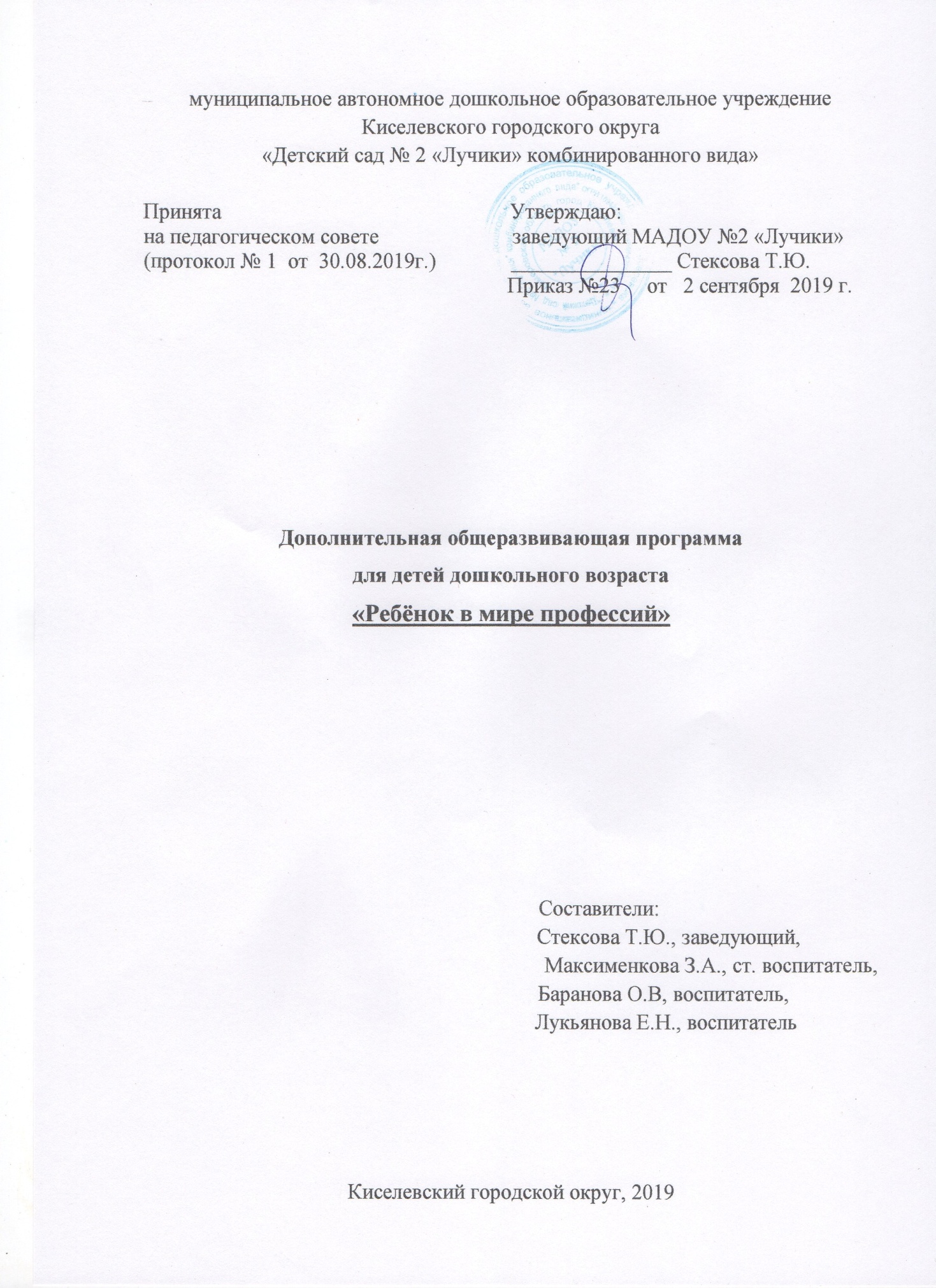 СОДЕРЖАНИЕПояснительная записка...................................................................................  3Учебно - тематический план.......................................................................... .11Содержание программы...................................................................................15Планируемые результаты освоения программы………………………….. .46Диагностический инструментарий…………………………………………..48Информационно- методическое обеспечение................................................50Приложение……………………………………………………………………52Пояснительная запискаВ рамках преемственности по профориентации детский сад является первоначальным звеном в единой непрерывной системе образования. Дошкольное учреждение – первая ступень в формировании базовых знаний о профессиях. Именно в детском саду дети знакомятся с многообразием и широким выбором профессий. Эти элементарные знания помогают детям расширить свои познания о работе родителей, бабушек и дедушек, поближе познакомиться с рабочим местом мамы и папы, узнать, что именно выполняют они на работе.Традиционно сложилось, что ознакомление ребенка с миром профессий носит преимущественно информационный характер. При этом основными недостатками можно считать недостаточное включение ребенка в разные виды деятельности. В основе данной программы – деятельностный подход. Деятельностный характер ранней профориентации позволит развивать навыки ручного и физического труда, что является основой многих рабочих специальностей.Учитывая особенности дошкольного возраста и начальный этап профориентации, программа, в первую очередь,  направлена на развитие интересов ребенка и расширение его способностей и опыта через включение в различные виды деятельности. Это позволит в будущем осуществлять осознанный и свободный выбор профессии на основе собственных интересов и способностейАктуальность дополнительной общеразвивающей программы для детей дошкольного возраста «Ребёнок в мире профессий» далее программы работа по ознакомлению детей с профессиями обоснована и в ФГОС дошкольного образования. Один из аспектов образовательной области «Социально-коммуникативное развитие» направлен на достижение цели формирования положительного отношения к труду. Ознакомление с трудовой деятельностью взрослых имеет решающее значение и для формирования у ребенка первоначальных представлений о роли труда и значимости профессий в жизни общества.Новизна программы заключается в комплексном решении задач социально-педагогического направления.Педагогическую целесообразность образовательной программы мы видим в формировании у дошкольников самостоятельности, в предоставлении возможностей для выбора профессий, в развитии социальной инициативы на основе деятельностного подхода.Цель программы - формирование представлений детей о мире профессий на основе создания максимально разнообразных впечатлений в условиях игровой деятельности.Задачи программы:обогащать и конкретизировать представления детей о профессиональной деятельности родителей;дать ребёнку начальные и максимально разнообразные представления о профессиях;научить  детей  отражать  в  сюжетно  -  ролевой  игре  особенности, присущие различным профессиям.Программа знакомит детей дошкольного возраста с профессиями из следующих областей:	Дошкольный возраст традиционно подразделяется на три периода: младший дошкольный возраст (3- 4 года, вторая младшая группа детского сада); средний дошкольный возраст (4- 5 лет, средняя группа детского сада); старший дошкольный возраст (5- 7 лет, старшая и подготовительная группы детского сада).Программа сформирована в соответствии с учетом следующих принципов:Поддержка разнообразия детства. Программа рассматривает разнообразие как ценность, образовательный ресурс и предполагает использование разнообразия для обогащения образовательного процесса Дошкольное образовательное учреждение выстраивает образовательную деятельность с учетом региональной специфики, социокультурной ситуации развития каждого ребенка, его возрастных и индивидуальных особенностей, ценностей, мнений и способов их выражения.Содействие и сотрудничество детей и взрослых, признание ребенка полноценным участником (субъектом) образовательных отношений. Этот принцип предполагает активное участие всех субъектов образовательных отношений - как детей, так и взрослых в реализации программы.Возрастная адекватность образования. Этот принцип предполагает подбор педагогом содержания и методов дошкольного образования в соответствии с возрастными особенностями детей.Индивидуализация дошкольного образования предполагает такое построение образовательной деятельности, которое открывает возможности для индивидуализации образовательного процесса, появления индивидуальной траектории развития каждого ребенка с характерными для данного ребенка спецификой и скоростью, учитывающей его интересы, мотивы, способности и возрастно-психологические особенности.Развивающее вариативное образование. Этот принцип предполагает, что образовательное содержание предлагается ребенку через разные виды деятельности с учетом его актуальных и потенциальных возможностей усвоения этого содержания и совершения им тех или иных действий, с учетом его интересов, мотивов и способностей.Этиопатогенетический принцип. Этот принцип предполагает, что при устранении речевых нарушений учитывается совокупность этиологических факторов (внешние, внутренние, биологические и социально-психологические), обусловливающих их возникновение.Отличительные особенности программы:Программа призвана формировать познавательные мотивы дошкольников, дать возможность испытать себя в приближённой к реальности игровой ситуации. Предполагается средствами материала программы формировать целостное знание, потребность в творческой деятельности, развивать интеллектуальные и творческие возможности ребёнка на дошкольной ступени образования. Программа учитывает всю тематику сюжетно-ролевых игр с производственными и бытовыми сюжетами и дополняется значительным количеством сюжетно-ролевых игр профориентационной направленности.Программа  учитывает соответствие возрастной динамики развития детей и смысловое содержание сюжетно-ролевых игр. Каждая игра предусматривает для каждой роли полный цикл «профессиональных действий» и их логическую завершенность. В программу введены игры, отражающие современные социально-экономические отношения и новые профессии, связанные с элементами рыночной экономики.Алгоритм формирования представлений о мире профессийФормы организации познавательно-исследовательской деятельности по ранней профориентации дошкольников.Организационно-содержательная модельранней профориентации детей дошкольного возрастаВозраст детей, участвующих в реализации: дошкольный возраст ( 3-  7 лет)Сроки реализации дополнительной образовательной программы:Программа реализуется на протяжении всего дошкольного периода (3-7 лет). Формы и режим занятий:продолжительность занятий (игр)– в соответствии возраста детей; форма проведения  игр – групповая, коллективная. начало занятий (игр) -   в течение всего дошкольного  периода; режим занятий (игр): 1 раз в неделю. Требования к предметно- пространственной среде:Способы определения результативности: наблюдение за детьми, беседы индивидуальные и групповые, а также беседы с родителями; взаимодействие в коллективе: игры, наблюдение, беседы с родителями.педагогическая диагностикаОжидаемые  результаты:Дети младшего дошкольного возраста (3-4 года)- сформированы первоначальные представления о некоторых видах труда взрослых, простейших трудовых операциях и материалах;- сконцентрировано внимание детей на положительных сказочных героев и персонажей литературных произведений, которые трудятся;- развиты представления об использовании безопасных способов выполнения профессиональной деятельности людей ближайшего окружения.Дети среднего дошкольного возраста (4-5 лет)- сформировано представление о профессиях, направленных на удовлетворение потребностей человека и общества;сформировано представление о сложных трудовых операциях и механизмах;- сформированы первичные представления о мотивах труда людей;- сформированы представления о видах трудовой деятельности, приносящих пользу людям и описанных в художественной литературе;- дети умеют сравнивать профессии;- дети умеют вычленять цели, основное содержание конкретных видов труда, имеющих понятный ребенку результат;Дети старшего дошкольного возраста (5-6 лет)- расширены и систематизированы представления о труде взрослых, материальных и нематериальных результатах труда, его личностной и общественной значимости;- расширены и систематизированы представления о разнообразных видах техники, облегчающей выполнение трудовых функций человека;- сформированы первоначальные представления о труде как экономической категории;сформированы представления о различных сторонах трудовой деятельности детей средствами художественной литературы;- систематизированы знания о труде людей в разное время года;Дети старшего дошкольного возраста (6-7 лет)- расширены и систематизированы представления о различных видах труда взрослых, связанных с удовлетворением потребностей людей, общества и государства (цели и содержание вида труда, некоторые трудовые процессы, результаты, их личностную, социальную и государственную значимость, представления о труде как экономической категории);- расширены и систематизированы представления о современных профессиях;- расширены представления о профессиях, связанных со спецификой местных условий;- расширены представления о роли механизации в труде, о машинах и приборах – помощниках человека;Достижение заявленных результатов возможно, если в дошкольной образовательной организации ведется планомерная профориентационная работа с воспитанниками.Учебно - тематический  планВторая младшая группа (3-4 года)Средняя группа (4-5 лет)Старшая группа (5-6 лет)Подготовительная группа (6-7 лет)*количество часов носит символический характер, так как игра не может регламентироваться жестко в определенное  рамки.Содержание программыПланируемые результаты освоения программы Дети младшего дошкольного возраста (3-4 года)- сформированы первоначальные представления о некоторых видах труда взрослых, простейших трудовых операциях и материалах;- сконцентрировано внимание детей на положительных сказочных героев и персонажей литературных произведений, которые трудятся;- развиты представления об использовании безопасных способов выполнения профессиональной деятельности людей ближайшего окружения.Дети среднего дошкольного возраста (4-5 лет)- сформировано представление о профессиях, направленных на удовлетворение потребностей человека и общества;сформировано представление о сложных трудовых операциях и механизмах;- сформированы первичные представления о мотивах труда людей;- сформированы представления о видах трудовой деятельности, приносящих пользу людям и описанных в художественной литературе;- дети умеют сравнивать профессии;- дети умеют вычленять цели, основное содержание конкретных видов труда, имеющих понятный ребенку результат;Дети старшего дошкольного возраста (5-6 лет)- расширены и систематизированы представления о труде взрослых, материальных и нематериальных результатах труда, его личностной и общественной значимости;- расширены и систематизированы представления о разнообразных видах техники, облегчающей выполнение трудовых функций человека;- сформированы первоначальные представления о труде как экономической категории;сформированы представления о различных сторонах трудовой деятельности детей средствами художественной литературы;- систематизированы знания о труде людей в разное время года;Дети старшего дошкольного возраста (6-7 лет)- расширены и систематизированы представления о различных видах труда взрослых, связанных с удовлетворением потребностей людей, общества и государства (цели и содержание вида труда, некоторые трудовые процессы, результаты, их личностную, социальную и государственную значимость, представления о труде как экономической категории);- расширены и систематизированы представления о современных профессиях;- расширены представления о профессиях, связанных со спецификой местных условий;- расширены представления о роли механизации в труде, о машинах и приборах – помощниках человека;Достижение заявленных результатов возможно, если в дошкольной образовательной организации ведется планомерная профориентационная работа с воспитанниками.Диагностический инструментарийСпособы определения результативности: Обследование уровня познавательного развития детей проводится два раза в год: начальное – в сентябре месяце, итоговое в мае месяце с использованием следующих методов: наблюдение за детьми, беседы индивидуальные и групповые, а также беседы с родителями; взаимодействие в коллективе: игры, наблюдение, беседы с родителями.педагогическая диагностикаДанные методы позволяют выявить реальный уровень познавательного развития ребенка и степень его соответствия возрастным нормам, а также определить недостатки. Результаты диагностики являются точкой отчета для прогнозирования особенностей развития ребенка и подбора оптимального содержания обучения и воспитания, средств и приемов педагогического воздействия, которое будет наиболее адекватным.Были подобраны критерии оценивания уровня познавательного развития:- когнитивный критерий дает возможность оценивать: овладение понятиями о профессиях, осознание в определённой степени своих способностей и умений;- мотивационно-потребностный критерий устанавливает уровень развития интереса к труду, отношение к труду и профессиям, наличие желания овладеть определенной профессией;- деятельностно-практический критерий характеризует трудолюбие и активность воспитанника.Информационно – методическое  обеспечениеДля успешной реализации программы необходимо выполнение ряда условий:Технические средства обучения1. Магнитная доска.2. Компьютер.3. Принтер.4. Мультимедийная установка.5. Аудиоцентр.6. Телевизор. Методические рекомендации, пособия, картотекаМетодические авторские  разработки занятий и сюжетно – ролевых игр по профессиям (приложение 4)Методические рекомендации по ранней профориентации «Музей дидактических кукол»Картотека  «Детям о профессиях» (стихи, пословицы, поговорки, песни) (приложение 5)Рекомендованная литература и интернет ресурсыДля детейБеседы о профессиях с детьми 4-7 лет. М., 2010.Загадки о профессиях.URL: http://www.prozagadki.ru/drugie-zagadki/zagadki-o-professijakh/.Захаров Н.Н. Профессиональная ориентация дошкольников  М.: Просвещение 1989. Картотека пальчиковой гимнастики по лексическим темам. Социальная сеть работников образования «Наша сеть» URL: http://nsportal.ru/detskii-sad/logopediya/kartotekapalchikovoi-gimnastiki-po-leksicheskim-temam.Климов Е.А. Как выбрать профессию. – М., 1990. – 159с. Кнушевицкая Н.А. Стихи и речевые упражнения по теме «Профессии»  – М.: Издательство ГНОМ и Д. 2010.Савина И.В. Формирование представлений о профессиях у детей старшего дошкольного возраста // Воспитатель ДОУ. 2012.№ 2.Для педагоговПряжников Н.С. Методы активизации профессионального и личностного самоопределения [Текст]: учебно-методическое пособие. - М. 2002. 400.с.Резапкина Г.В. Скорая помощь в выборе профессии [Текст]: практическое руководство для педагогов и школьных психологов. М.: Генезис, 2010. – 48.Шорыгина Т.  А.  Профессии.  Какие они?  Книга для воспитателей, гувернеров и родителей. М.: Гном, 2013. – 96.Для родителейАбрамова Г.  С.  Возрастная психология.  Учебник.  – М.: ЮРАЙТ, 2010. – 812.Афоризмы по теме «Работа, труд». URL: http://www.aforizm.info/theme/rabota-trud/.КуцаковаЛ. В. Трудовое воспитание в детском саду. Система работы с детьми 3-7 лет.  – М.: Мозаика-Синтез, 2012. – 128 с.Поговорки народов мира.  Труд.  Мастерство.  Опыт. URL: http://pogovorka.yaxy.ru/team_060.htm.Потапова Т.  В.  Беседы с дошкольниками о профессиях – М.: Сфера, 2005.Чепуштанова О. Кто чем занят?: Загадки-обманки// Чем развлечь гостей. – 2009. – №6. – С. 5Приложение 1Протокол опроса детей старшего дошкольного возраста по теме «Профессиональная деятельность взрослых»(Л.В. Куцакова)Приложение 2Профориентационный опросник(Е. И. Климов)(6-7 лет)(Его можно использовать в старшей и подготовительной к школе группе при небольшой корректировке вопросов с учетом возраста детей.Опросник позволяет определить, к какому типу профессий испытывает склонность дошкольник пяти - семилетнего возраста.)Ребенку предлагается 18 пар заданий. После чтения каждой пары ему необходимо выбрать тот вид деятельности, которому он отдает предпочтение. В соответствующей клеточке листа ответов ребенок фиксирует свой выбор знаком «+». Если он не может дать четкого ответа, все-таки следует отметить, какая деятельность ему ближе.Лист ответов составлен следующим образом: в первом столбце собраны профессии типа «Человек - природа» (садовник, агроном, животновод, зоотехник и др.), во втором — профессии типа «Человек - техника» (слесарь, токарь, крановщик, инженер и др.), в третьем - профессии типа «Человек - человек» (учитель, врач, продавец, медсестра и др.), в четвертом - типа «Человек - художественный образ» (певец, актер, циркач и др.).Лист ответов:Дата_______________Фамилия, имя________________________________ группа ______________Приложение 3Диагностика игровой деятельности (игры профессионального характера)(В.П. Кондрашов)(6-7 лет)Характеристика уровнейВысокий уровень – у ребенка сформированы понятия о профессиях, обладает знаниями об основных профессиях, их особенностях, значении для человека. Выражено положительное отношение к труду взрослых и профессии, устойчивый интерес к трудовой деятельности. Ребенок отразил свое желание овладеть определенной профессией и сумел обосновать свой выбор, активно участвует в трудовой деятельности, проявляет трудовые навыки. У ребенка развито чувство ответственности, активность, желание помочь в трудовом процессе. Средний уровень - дети имеют понятия и представления о профессиях, но они затрудняются в определении особенностей профессий. Знают значение профессий для человека. Положительно относятся к труду взрослых и профессиям. Однако интерес к трудовой деятельности ровный, неглубокий. Задумываются о будущей профессии, но выбор обосновать не могут. Выполняют задания по участию в трудовом процессе. Задания выполняют ответственно, но не проявляют при этом активности и творческого подхода. Удовлетворительный уровень - представления детей о трудовой деятельности человека недостаточно полные. Названные профессии они характеризуют, но не понимают их роли для человека. Дети не проявляются интереса ни к трудовой деятельности взрослых, ни к их профессиям. Участвуют в трудовой деятельности только вместе с воспитателем. Низкий уровень - дети не имеют никаких представлений о профессиях, в ответах на вопросы ими проявлена несформированность понятий.Приложение 4 Сюжетно-ролевых игры. Сюжетно – ролевая игра: «Разрез»Цель:  Продолжать расширять знания детей  о предприятия города, работниках разреза.  Помогать  детям налаживать взаимодействие в совместной игре, развернуть сюжет, обогащать словарь, развивать речь детей.Сюжетно – ролевая игра: «Шахта»Цель:  Продолжать расширять знания детей  о предприятиях города, работниках шахты.  Помогать  детям налаживать взаимодействие в совместной игре, развернуть сюжет, обогащать словарь, развивать речь детей.Сюжетно-ролевая игра «Семья»Цель: закреплять знание детей о семье; развивать связную речь детей, обогащать и расширять словарь детей; развивать творческое воображение; мелкую моторику рук; формировать доброжелательное отношение между детьми.Сюжетно-ролевая игра «Водители-гараж»Цель: продолжать учить детей распределять роли и действовать согласно принятой на себя роли, отражать взаимоотношения между играющими. Развивать память, речь детейСюжетно-ролевая игра «Аптека»Цель: вызвать у детей интерес к профессии фармацевта; воспитывать чуткое, внимательное отношение к больному, доброту, отзывчивость, культуру общения.Сюжетно-ролевая игра «Поликлиника»Цель: Вызвать у детей интерес к профессии врача. Воспитывать чуткое, внимательное отношение к больному, доброту, отзывчивость, культуру общения. Сюжетно – ролевая игра: «Дом моды» «Модница»»Цель: Закреплять знания детей о работе дома моделей, специалистов, работающих в нем; развивать связную речь детей, обогащать и расширять словарь детей; развивать творческое воображение; мелкую моторику рук, формировать доброжелательные отношения между детьми.Сюжетно – ролевая игра: «Парикмахерская»	Цель: Расширить знания детей о профессиях «парикмахер», «маникюрша», «уборщика»; закрепить правила поведения в общественных местах; развивать связную речь, умение поддерживать беседу, расширять словарный запас.Сюжетно – ролевая игра: «Больница»Цель: Развивать интерес и уважение к благородной профессии врача. Помогать, детям налаживать взаимодействия в совместной игре.Сюжетно – ролевая игра: «Мамин день»Цель: Расширить знания детей о празднике «Международный женский день»  указать на необходимость помощи мамам, бабушкам.Сюжетно – ролевая игра: «Летчики»Цель:  Продолжать расширять знания детей о празднике «день защитника отечества», помогать детям налаживать взаимодействие в совместной игре, развернуть сюжет, обогащать словарь, развивать речь детейПриложение 3 ФИО: Сибирякова Александра Александровна, воспитатель, МАДОУ №2 «Лучики»,  г. Киселевск.Название работы: «Технологическая карта ООД «Повар» (познание) для детей подготовительной группы».Содержание работы Цель: Задачи:Расширять знания детей о профессии «Повар»;Дать представление об инструментах– помощниках, о назначении бытовых приборов;Упражняться в умении анализировать, обобщать;Приобщать к способам безопасного поведения при использовании бытовых приборов;Развивать эмоциональную отзывчивость, доброжелательное отношение детей друг к другу, умение договариваться, общаться;Развивать желание участвовать в труде взрослых.Оборудование и наглядные материалы:Форма для детей (колпаки, фартук), поднос, салфетки, посуда, миксер, скатерти на столы, чайный сервиз, чайник, набор кондитера контейнер для смешивания, миксер, ложечки, тарелочки, продукты (сгущенное молоко, какао, орехи, изюм, сметана, вафельные коржи).Компьютер, интерактивная доска, презентация «Сладкая профессия».Методические приемы: создание и постановка проблемной ситуации, проигрывание и анализ ситуации речевого общения, рассматривание бытовых приборов и продуктов, беседа, поощрение, совет.Словарная работа: сервиз, миксер, кондитер, венчик, десерт, вафельный корж.ФИО: Лукьянова Елизавета Николаевна, воспитатель, МАДОУ №2 «Лучики»,  г. Киселевск.Название работы: «Технологическая карта ОД «Экскурсия в страну Экономикус» (познание) для детей подготовительной  группы».Содержание работы Цель: формирование зачатков экономического мышления дошкольников через игровые методы для воспитания социально-адаптированной личности.Задачи:Формировать у детей доступные экономические понятия; раскрыть сущность понятий«доход», «расход», «заработная плата», «бюджет».Развивать у детей умение подмечать в жизни простейшие экономические явления, выделять слова и действия, относящиеся к экономике, обогащать словарный запас.Учить детей определять направления и источники доходов и расходов, устанавливать зависимость между доходом и расходом семьи.Воспитывать любознательность в процессе познавательно- игровой деятельности.Оборудование и наглядные материалы:Коллекция денежных купюр и монет, сотовый телефон, иллюстрации банка, таблички с надписями «музей», «банк», карта экскурсии, монетки, товар для «сувенирной лавки». Методические приемы: демонстрация денег и монет, использование сотового телефона для просмотра денег, беседа.Словарная работа: валюта, доллар, евро, банкир, инкассатор, оператор, доход, расход, бюджет..Ссылка на все материалы к занятию: ФИО: Медведенко Светлана Владимировна, воспитатель, МАДОУ №2 «Лучики»,  г. Киселевск.Название работы: «Технологическая карта ОД «Военные профессии» (познание) для детей подготовительной  группы».Содержание работыЦель: формирование у детей представления о военных профессиях Российской Армии.Задачи:Образовательные: углубить знания о Российской армии, дать элементарные представления о родах войск, военной технике.Воспитательные: воспитывать чувство гордости за свою Родину, уважение к защитникам Отечества.Развивающие: развивать речь, память, мышление, внимание.Предварительная работа:- беседы и рассматривание иллюстраций о военной технике, о военных профессиях;- чтение художественной литературы: Ю.Коваль «На границе», А. Барто «На заставе», «Почему армия родная», З.Александрова «Дозор», Л.Кассиль из книги «Твои Защитники»;- загадки о военной технике, о военных профессиях;- разучивание стихотворений об Армии.Методы: Словесные, наглядные, практические.Словарная работа:погоны, честь, танк –танкист-броня, граница- пограничник, артиллерия -артиллерист, авиация-самолет –экипаж -летчик, десантник, корабль- матрос- корабельный повар - кок.Оборудование: Музыкальный центр, ноутбук, карточки с качествами военных, флажок.Приложение 1 (надписи для карточек).Качества военных:-способность быстро организовывать себя и других на выполнение задания; способность анализировать и сопоставлять факты; способность быстро принимать решения в зависимости от ситуации; быстрота реакции; физическая выносливость, сила; способность сосредоточивать внимание на необходимом объекте нужное количество времени (устойчивость внимания); умение быстро переключать свое внимание на другой объект; организаторские способности; умение убеждать.порядочность, патриотизм; организованность; наблюдательность; решительность; требовательность к себе и к людям; хорошая интуиция, умение разбираться в людях; справедливость; умение быстро ориентироваться в обстановке;-неспособность анализировать, сопоставлять факты, делать умозаключения; нерешительность; отсутствие физической и психической выносливости; отсутствие чувства долга; неорганизованность; раздражительность, импульсивность; недисциплинированность; быстрая утомляемость; слабоволие; неумение хранить тайну.Приложение 2. Пословицы об армии.Без смелости не возьмёшь крепости.
В бою побывать – цену жизни узнать. Воюй не числом, а уменьем. Головой думай, а силой борись. Где смелость, там и победа.Для русского солдата граница свята. Двум смертям не бывать, а одной не миновать. Держи порох сухим – будешь непобедим. Дружба дружбой, а служба службой. Друзья познаются в бою. Если армия сильна – непобедима и страна. Знамя несть – велика честь.Кто честно служит, с тем слава дружит. Кто оружием умело владеет, тот врагов одолеет. Каков полк, таков о нём и толк. Кто храбр и стоек, тот десятерых стоит. Либо грудь в крестах, либо голова в кустах.

ФИО: Згурськая Елена Анатольевна, воспитатель, МАДОУ №2 «Лучики»,  г. Киселевск.Название работы: «Гончарное дело».Содержание работы Цель: формирование у детей представления о древнем ремесле – гончарном деле.Задачи:1. Познакомить с материалами, орудиями и результатами труда мастеров гончарного дела.2. Сенсорное развитие детей через тактильные ощущения при контакте с природными материалами. Формировать умение выделять и обобщать характерные признаки природного материала – глины.3. Развивать связную речь, активизировать словарный запас детей за счет новых слов: гончар, гончарный круг.Оборудование и наглядные материалы:Подготовленная глина, фартуки с нарукавники, салфетки, тазики с водой, гончарный круг, макет избы с атрибутами, посуда из глины. Методические приемы: сюрпризный момент (машина времени), рассказ педагога, проигрывание и анализ ситуации речевого общения, обследование (рассматривание предметов быта старины), демонстрация посуды, беседа, поощрение, совет, проговаривания алгоритма работы.Словарная работа: гончар, гончарный круг, русичи, чугунок, ухват, прялка, пряльщица.ФИО: Мухарева Кристина Константиновна, МАДОУ №2 «Лучики»,  г. Киселевск.Название работы: «Технологическая карта «Строитель» для детей средней  группы».Содержание работы Цель: развитие познавательных способностей детей при помощи конструктивной деятельности (формирование способности производить зрительный анализ конструкции, приобретение практических навыков в следовании образца и конструирование. Задачи:Развивать интерес к разнообразным  зданиям и сооружениям (домик для трех поросят), поощрять желание передавать их особенность в конструктивной деятельности;Совершенствовать умение точно характеризовать ситуацию, высказывать предположения и делать простейшие выводы и умозаключения;Излагать свои мысли понятно для окружающих, пользуя компоненты устной речи (диалогическую и монологическую формы);Воспитывать моральные качества личности (забота, оказание помощи беззащитным поросятам).Оборудование и наглядные материалы:1.Иллюстрация к сказке «Три поросенка», иллюстрации с изображением соломенного, деревянного и кирпичного домиков, сухие веточки, соломка, детали строительного материала, образец воспитателя (домик для поросят), наборы строительного материала (на каждого ребенка), мелкие игрушки «Поросята», деревья, заборчик (на каждого ребенка) для обыгрывания построек, столы для конструктивной деятельности.2. Компьютер, презентация.Методические приемы: Словесные:  сюрпризный момент, создание проблемной ситуации, загадывание загадок, рассказ воспитателя, вопросы детям, их ответы, беседа.Наглядные: показ и рассматривание иллюстраций, обследование образца дома для поросят.Активизация словаря: пятачок, копытца, хвостик крючком, кирпичик, кубик.Обогащение словаря: иллюстрация, солома, ветка, прочный материал, устойчивые, надежные детали, дом соломенный, деревянный, кирпичный.ФИО: Баранова Ольга Вадимовна, воспитатель, МАДОУ №2 «Лучики»,  г. Киселевск.Название работы: «Технологическая карта ОД «Профессия Флорист» (познание) для детей старшей группы».Содержание работы Цель: развитие художественное восприятие, творческое мышление.Задачи:Познакомитьс профессией флориста.Расширить представления дошкольников о работе флориста.Ввести в активный словарь термин: флорист, курьер.Развивать диалогическую речь детей: учить задавать вопросы, принимать живое заинтересованное участие в беседе.Формировать умение составлять композицию из цветов с использованием иного материала.Оборудование и наглядные материалы:1.Коробки с предметами и картинки профессий: швея, строитель, флорист, врач, учитель, кондитер, парикмахер; письмо; ширма в виде витрины «Магазин цветов»; живые цветы: розы, хризантемы,  декоративная трава; разноцветные ленты, упаковочная пленка; декоративные бабочки, цветочки, надписи;  ножницы, секатор; краска для цветов; букеты из конфет, пасхальных яиц, мягких игрушек, мыло.2. Ноутбук 3 шт; интерактивная игра «Что нужно для работы?»; музыка «Вальс цветов» Чайковского.Методические приемы:  создание и постановка проблемной ситуации, проигрывание и анализ ситуации речевого общения, обследование (рассматривание предметов и картинок профессий: швея, строитель, флорист, врач, учитель, кондитер, парикмахер),демонстрация  букетов, беседа, поощрение, совет.Словарная работа: флорист, курьер.Ссылка на все материалы к занятию:ФИО: Корнева Светлана Владимировна, воспитатель, МАДОУ №2 «Лучики»,  г. Киселевск.Название работы: «Пилот» (познание) для детей старшей группы.Содержание работы Цель: познакомить детей с профессией пилота, формировать понятие значимости этой профессии.Задачи:1. Формировать представления детей о работе пилота.2. Продолжать расширять знания детей о труде, о значение труда в жизни людей.3. Обогащать и активизировать    словарь.4. Воспитывать уважение к труду взрослых, к чужому труду и чувство признательности.Оборудование и наглядные материалы: Магнитная доска, демонстрационные и предметные картинки по теме «Транспорт», предметные картинки по теме «Профессии», интерактивная доска, звуковой сигнал.Методические приемы:  создание и постановка проблемной ситуации, беседа, поощрение, совет.Словарная работа: пилот, стюардесса.ФИО: Чаусова Ольга Анатольевна, воспитатель, МАДОУ №2 «Лучики»,  г. Киселевск.Название работы: «Все профессии нужны, все профессии важны» для средней группыСодержание работы Цель: Развитие познавательного интереса воспитанников к миру профессий.Задачи:
Образовательные: познакомить детей с правилами поведения при пожаре. Закрепить знание детей о причинах возникновения пожаров, правилах пожарной безопасности и доступных средствах пожаротушения.Развивающие: формировать умение реально оценивать возможную опасность. Помочь детям запомнить правила пожарной безопасности. Развивать умение вызывать пожарного по телефону.Воспитательные: воспитывать чувство осторожности и самосохранения.
Воспитывать чувства благодарности людям, которые помогают нам в трудных ситуациях. Воспитывать у детей ответственность за шалость с огнем.Оборудование и наглядные материалы: воздушный красный шар, картины с пожарной техникой - машины, вертолет, картины по правилам пожарной безопасности, презентация мнемотаблица.Методические приемы: рассматривание иллюстраций, чтение песенки пожарного, загадка об огне, игра « Если возник пожар».Ссылка на все материалы к занятию: https://infourok.ru/konspekt-ood-v-starshey-a-gruppe-vse-professii-vazhni-vse-professii-nuzhni-2406656.html, https://infourok.ru/metodicheskoe-posobie-po-leksicheskoy-teme-professii-mnemotablici-3140755.htmlФИО: Егорова Марина Николаевна, воспитатель, МАДОУ №2 «Лучики», г. Киселевск.Технологическая карта ОД во второй младшей группе по теме «Знакомство с профессией продавец» (познание)Цель: познакомить детей с профессией продавца.Задачи:- Обучающие: обогащать представления детей о профессиях, познакомить с атрибутами, необходимыми для работы продавцу, познакомить с содержанием его трудовой деятельности, показать важность данной профессии, учить рассказывать о профессиях.- Развивающие: развивать речь, мышление, память, внимание, обогащать словарный запас, закрепить понятие один-много.- Воспитательные: воспитывать уважительное отношение к разным видам профессий.Предварительная работа:Беседа с детьми о профессиях, рассматривание картинок по теме «Профессии», сюжетно – ролевая игра «Магазин»; настольная игра - лото «Профессии», физкультминутка «Мы в профессии играли», "Магазин", пальчиковая игра «Профессии!».Оборудование и материал: атрибуты: картинка «Продавец овощей», атрибуты профессии продавца овощей;спец одежда: фартук, шапочка;  Весы, Пакеты, Бумага, Игрушки-заменители (Овощи.)Роли: Продавец - кассир. Покупатель.Игровые действия:Подготавливают товар к продаже, выкладывают товар на специальный прилавок, взвешивает, упаковывает, продает, общается; покупатель: выбирает, покупает, оплачивает, общается.ФИО:Соломыкина Екатерина Андреевна, воспитатель, МАДОУ №2 «Лучики»,  г. Киселевск.Название работы: «Технологическая карта ОД «Профессия химика (нефтянника)» для детей подготовительной  группы».Содержание работы Цель: формировать у детей познавательный интерес к окружающему миру. Расширять знания детей о профессиях, в частности о профессии химика.Программные задачи:Образовательные:расширять системные знания детей о продуктах нефтепереработки, познакомить с профессией химика, продолжать знакомить детей со знаками безопасности, образцами безопасного поведения в быту.Развивающие:активизировать логическое мышление, развивать внимание, память;закрепить представления о планете Земля, как об источнике природных ресурсов.закреплять умение устанавливать системные связи, работать по инструкции,
развивать умение читать, в том числе символы, схемы, использовать эксперимент;совершенствовать речевые навыки детей, расширять детский лексикон по данной теме «Профессия химик»стимулировать любознательность и познавательный  интерес детей к окружающему миру.Воспитательные:прививать детям потребность и желание воспринимать книгу, как источник новых знаний; устойчивый интерес к профессиям, воспитывать патриотические чувства и бережное отношение к природе.Активизация словаря:активный словарь: “нефть”, “нефтяник”, “насос”, “нефть – богатство земли”, “порошок”, “химик”, фотопленка, “пластмасса”, “резина”; пассивный словарь: “скважина”, “нефтепровод”, “нефтеперерабатывающий”, “цистерна”, “огнеопасно”, “газообразный”, “фабрика”.Оборудование и наглядные материалы:дидактическая картина “Откуда нефть берется”, кубики Зайцева,  схемы ММЧ, , рисунки знаков “Огнеопасно”, “Опасно для жизни”, картинные изображения: “скважина”, “вышка”, “завод” маркер, карандаши и индивидуальные карточки “Поиск закономерностей”, образец “нефти”, сундук, кукла, свитер (яркий), стиральный порошок “Биолан”, CD-диск, фотопленка, упаковка от колготок, резиновый мяч, упаковка от лекарства, книга “Химия” из серии “Все обо всем”; для каждого ребенка – раствор лимонного сока или кислоты, пищевая сода, пластиковая посуда (стакан прозрачный, стакан белый, мерная ложка, тарелка).Компьютер, проекторМетодические приемы:  создание и постановка проблемных игровых ситуаций,проигрывание и анализ ситуации речевого общения, демонстрация  фотографий,картинных изображений, дидактической картины «Откуда нефть берется»,беседа, поощрение.ФИО: Фролова Екатерина Валентиновна, МАДОУ №2 «Лучики»,  г. Киселевск.Название работы: «Профессия шахтер» ООД для старшей группы.Содержание работы Цель: Расширить представления о профессии шахтера.Задачи:Дать детям представление о шахте, познакомить с шахтерскими профессиями, рассказать о их работе, о памятнике созданном в честь шахтёров Кузбасса. Воспитывать уважение к труду шахтеров.Оборудование и наглядные материалы:Диск со слайдами «Шахтерский труд», «Добыча угля»; Коллекция камней,  одежда и приборы пользования на рабочем месте шахтера.Методические приемы: ДЕТЯМ О ПРОФЕССИЯХСергей ЧертковПОВАРДайте повару продукты:
Мясо птицы, сухофрукты,
Рис, картофель… И тогда
Ждёт вас вкусная еда.ПАРИКМАХЕРДайте ножницы, расчёску,
Он вам сделает причёску.
Парикмахер непременно
Подстрижёт вас современно.ДОЯРКАУтром солнце светит ярко,
Молочко несёт доярка.
Тёплое, коровье,
Детям на здоровье.СТОЛЯРМолоток в работе нужен,
И с пилою столяр дружен.
Он дощечки распилил
И скворечник смастерил.ВЕТЕРИНАРЗвери, птицы, все, кто болен,
Кто здоровьем недоволен!
Вас зовёт ветеринар —
Перевяжет, даст отвар.ФОКУСНИККто из шляпы достаёт
Зайца всем на удивление?
Это фокусник даёт
В цирке представление.ПОГРАНИЧНИКОхранять границу — важно!
Пограничника зовут.
С верным псом они отважно
Службу РОДИНЕ несутКОНСТРУКТОРНа далёкие планеты
От земли летят ракеты.
Их конструктор разработал,
День и ночь не спал, работал.Приложение 5МОРЯКПлывёт моряк на корабле
Он не тоскует по земле.
Он с ветром дружит и волной
Ведь море — дом его родной.ЛЁТЧИКЛётчик знает своё дело,
В небе водит самолёт.
Над землёй летит он смело,
Совершая перелёт.ФЕРМЕРЕсть у фермера хозяйство,
Держит фермер поросят.
Труд не терпит разгильдяйства —
Знает каждый из ребят.ХУДОЖНИКОн и фрукты, и природу
Нарисует, и портрет.
Взял художник на работу
Кисти, краски и мольберт.ПОЖАРНЫЙЕсли вдруг беда случится,
Где-то что-то загорится,
Там пожарный нужен срочно.
Он погасит, — это точно.РЫБАККаждый день он в море ходит
И сетями рыбу ловит.
Ловит и зимой, и летом —
Рыбака работа в этом.УЧЕНЫЙВ микроскоп учёный смотрит,
Видно, опыты проводит.
Дела нет ему до скуки —
Весь в работе, весь в науке.МУЗЫКАНТКак играет музыкант,
Как прекрасны скрипки звуки!
У него большой талант,
Золотые руки.СПАСАТЕЛЬСпасатель там, где есть беда,
Придёт на помощь он всегда.
И сомневаться нет причин:
Спасать — работа для мужчин.—МАМИНЫ ПРОФЕССИИНастя ДобротаТёплые вещи быстро и тихо
Шьёт для детишек мама-портниха.Доит корову с утра спозаранку
В чистом загоне мама-доярка.Зубки больные без всяких уколов
Вылечит мама – врач-стоматолог.В детском саду очень много занятий.
Мама там няня и воспитатель.В школе не меньше занятий. Смотрите:
Ставит оценки мама-учитель.Из корешочка растить не устанет
Чудо-растение мама-ботаник.Пишет в газеты статьи и записки
Мама-писатель и журналистка.Вкусной колбаски достала с витрины
Мама, она – продавец магазина.Плюшки и булочки кушать спешите!
Их испекла нам мама-кондитер.Из самолёта прыгает с риском
Смелая мама-парашютистка.ПАПИНЫ ПРОФЕССИИНастя ДобротаДрожит мостовая и воет мотор –
Это к нам едет папа-шофёр.По синему небу летит самолёт.
Им управляет папа-пилотДружно шагает с военными в ряд
В серой шинели папа-солдат.Кто в многоборье у нас рекордсмен?
Мы отвечаем: «Папа-спортсмен!»Уголь рубить не устал в недрах гор
Чёрный от сажи папа-шахтёр.Плавится сталь, из котла валит пар –
Папа — рабочий, он — сталевар.Вылечит тысячи сломанных рук
В детской больнице папа-хирург.Кран установит, прочистит засор
Папа-сантехник, или монтёр.Кто выступает на сцене на бис?
Это известный папа-артист.«В мире ненужной профессии нет!» —
Учит нас с детства папа-поэт.ХУДОЖНИКНа холсте художник Петя
Нарисует все на свете.
Опускает в краску кисть
И на холст ее хлобысть!
Хорошенечко размажет,
«Хороша картина!» – скажет.
Будут люди много дней
Думать, что же там на ней.СТОЛЯРУ Семена-столяра
Дело спорилось с утра:Он строгал, пилил, сверлил,
Гвоздик молотком забил,
А шуруп блестящий верткий –
Быстро завернул отверткой.Так он смастерил буфет,
Стол, комод и табурет.
А потом их шлифовал,
Ярким лаком покрывал
И приделывал к ним ручки,
Ножки и другие штучки.ПОВАРПовар Вася очень ловко
Чистит ножиком морковку,
Сыр на крупной терке трет:
Взад-вперед да взад-вперед.
Суп мешает поварешкой
Итолкушкой мнет картошку,
Режет ножиком укроп:
Вжик-вжик-вжик и в миску оп!
Получилось вкусно чтобы,
Лично с блюд снимает пробы.
Всё посолит, поперчит
И горчицей погорчит.ВРАЧЛюбит делать доктор Лола
Всем прививки и уколы,
И, велев «А-а!» пропеть,
Горло палочкой смотреть,
Ставить градусник под мышку,
Слушать трубочкой одышку,
И в особую тетрадь
Все подробности писать.
И мальчишкам, и девчонкам
Мазать ссадины зеленкой,
Руки-ноги бинтовать
И рецепты штамповать.УБОРЩИЦАУ уборщицы Карлотты
Очень важная работа:
Подмести, пропылесосить,
Все поднять, что на пол бросят,
Вымыть окна, стены, пол,
Протереть от пыли стол.
Мусор вынести в мешочках,
Напоить цветы в горшочках,
Проследить, чтоб тут и там
Все стояло по местам.САЛОН КРАСОТЫНравится работать Соне
Парикмахером в салоне –
Причесать, постричь, завить,
Лаком для волос облить.
Косметологу же Асе
Нравится ресницы красить,
Пудрить лоб и пудрить нос,
Красить губы ярче роз,
Щечки бледные румянить,
Веки обводить тенями,
И на пальчиках руки –
Красить лаком ноготки.ПОРТНИХАДля портнихи Виолетты
Дело есть зимой и летом.
Людям круглый год нужны
Платья, юбки и штаны.
Чтоб была обнова впору,
Все-все-все измерит споро –
Руки, талию и рост,
Шею, голову и хвост.
Тут же выкройку найдет,
Белым мелом обведет,
Раскроит, сошьет, погладит,
В платье манекен нарядит,
А потом сидит и ждет,
Что клиент за ним придет.УЧИТЕЛЬНИЦАНравится всезнайке Оле
Быть учительницей в школе.
Мелом на доске писать
Букву «А» и цифру «пять»
И указывать указкой:
«Это сом! А это ласка!
Это рыба! Это зверь!
Это парта! Это дверь!»
«Динь-динь-динь!» – звенит звонок,
Вот и кончился урок.
И должны ученики
Тряпкой мел стереть с доски.ФЕРМЕРДеревенский фермер Вова
Знает, как доить корову,
Траву на лугу косить,
Пойло для свиньи месить,
Справиться с козой рогатой,
Огород вскопать лопатой,
Грядки прополоть, взрыхлить
И из леечки полить.
От заката до рассвета
Вова трудится все лето,
Чтобы на зиму запас
У него был и у нас.СПОРТСМЕННравится спортсмену Ване
Побеждать в соревнованьях!
Может молот он метать,
Бегать, прыгать, приседать,
Плавать, шпагами сражаться,
Подтянуться и отжаться,
Быстро веслами грести
И на пьедестал взойти
Выше всех, чтоб сразу дали
Кубки все и все медали!МУЗЫКАНТЛюбит музыкант Филипка
Для людей играть на скрипке,
На рояле, на баяне,
На дуде, на барабане,
На гитаре, на трубе,
Ксилофоне и себе –
Широко разинув рот,
Громким голосом поет:
«До, ре, ми, фа, соль, ля, си!
Села кошка на такси!»
Филе хлопают в ладоши –
Ах, какой концерт хороший!СТРОИТЕЛЬДля строителя привычно
Строить новый дом кирпичный.
Экскаватором Степан
Вырыл в поле котлован,
В землю вбил большие сваи,
А теперь цемент мешает,
Ровно кирпичи кладет –
Ветер щелки не найдет.
Кирпичи с земли Степану
Поднимать сподручно краном.
Вот и новый дом готов,
Запускать пора котов!ПРОГРАММИСТПантелею-программисту
Нравится печатать быстро.
Целый день сидит-молчит
И по кнопочкам стучит.ЗагадкиТы учишь буквы складывать, считать,
Цветы растить и бабочек ловить,
На всё смотреть и всё запоминать,
И всё родное, родину любить.
(Воспитатель)Встаём мы очень рано,
Ведь наша забота —
Всех отвозить по утрам на работу.
(Водитель)Хоть на съёмках кинокадра,
Хоть на сцене здесь в театре,
Мы послушны режиссёру
Потому, что мы …
(Актёры)Кирпичи кладет он в ряд,
Строит садик для ребят
Не шахтер и не водитель,
Дом нам выстроит…
(строитель)Я работаю в театре.
Просто тётя я в антракте.
А на сцене – то царица,
То бабуля, то лисица.
Знает Коля и Лариса,
Что в театре я …
(Актриса)Наведёт стеклянный глаз,
Щёлкнет раз — и помним вас.(Фотограф)Правила движения
Знает без сомнения.
Вмиг заводит он мотор,
На машине мчит…
(шофер)Темной ночью, ясным днем
Он сражается с огнем.
В каске, будто воин славный,
На пожар спешит…
(пожарный)Кто учит детишек читать и писать,
Природу любить, стариков уважать?
(Учитель)Мелом пишет и рисует,
И с ошибками воюет,
Учит думать, размышлять,
Как его, ребята, звать?
(Учитель)Скажи, кто так вкусно
Готовит щи капустные,
Пахучие котлеты,
Салаты, винегреты,
Все завтраки, обеды?
(Повар)Папа у меня — герой!
Ходит в форме, с кобурой!
Посреди ночного мрака
Где-то кража или драка?
Сразу по «02» звоните,
Папу моего зовите!
(Полицейский)У художника сестренка
Петь умеет очень звонко.
Подпевают Насте птицы,
Значит, вырастет …
(Певица)В детском садике обед,
Повар пробу с блюд снимает.
Но ведь мамы рядом нет,
Кто ж на стол там накрывает?
(Няня, помощник воспитательВ ресторане их найду я —
Эти люди в колпаках
Над кастрюлями колдуют
С поварешками в руках.
(Повар)Он не летчик, не пилот,
Он ведет не самолет,
А огромную ракету,
Дети, кто, скажите, это?
(Космонавт)Нужно маме для работы
На пюпитр поставить ноты.
Маму только попроси,
И сыграет: «Ми, соль, си!»
Я скажу ребятам гордо:
«Мама знает все аккорды!»
(Музыкант)Мама может ставить банки,
Мазать ссадины и ранки.
Мама делает уколы
Всем ребятам нашей школы.
Мама лаской, добрым словом
Помогает стать здоровым!
(Медсестра)Он от всех родных вдали
Водит в море корабли.
Повидал немало стран
Наш отважный…
(капитан)По мосту чтоб мчался скорый,
Чинит он на дне опоры.
Целый день за разом раз
Вглубь ныряет…
(водолаз)ПОСЛОВИЦЫ и поговоркиБеда, коль пироги начнет печи сапожник.Без топора – не плотник, без иголки – не портной.Бракодел остается не у дел.В больших делах пустяков нет.В огне и железо плавко.В понедельник Савка – мельник, а во вторник савка – шорник.Вертел и этак и так, а вышел брак.Всяк мастер на выучку берет, да не всяк доучивает.Всякий человек по делу узнается.Всякое дело мастера красит.Всякому молодцу ремесло к лицу.Где сшито на живую нитку, там жди прорехи.Гуляй, да дела не забывай.Дела вести – не лапти плести.Дело мастера величает.Дело – не комар: от него не отмахнешься.Дело толком красно.			Дело холода не терпит.Дело шутки не любит.Для рук умелых – всюду дело!Доброе дело само себя хвалит.Добрый портной с запасом шьет.Думает плотник с топором.Если танцевать не умеешь, не говори что каблуки кривые.За все берется, да не все удается.За все дела браться – ничего не сделать.За всякое дело берись умело.Как ни замазывай лаком, брак останется браком.Какова пряха, такова на ней рубаха.Клин плотнику товарищ.Когда сумеешь взяться за дело – и снег загорится, а не сумеешь – и масло не вспыхнет.Корявое умей делать гладким, а горькое – сладким.Красивое слово – серебро, а хорошее дело – золото.Кривое колесо клеймом не исправишь.Кроить – не шить: после не распорешь.Кто за все берется, тому ничего не удается.Кто не умеет рисовать, должен растирать краски.Кто умет золотом шить, не пойдет молотом бить.Кудри завивай, да про дело не забывай.Люби дело – мастером будешь.Мастером нельзя родится, мастерству надо учиться.Мастерства за плечами не носят, а с ним добро.Мастерство везде в почете.На воду без весел не спускайся.На глаз надейся, а отвесом проверяй.На одном конце червяк, на другом – дурак.Не боги горшки обжигают.Не в том хороша, что черноброва, а в том, что дело свое хорошо делает.Не говори, чему учился, а покажи, чему научился.Не горшок угодник, а стряпуха.Не дивись на человека, а на его дела.Не игла шьет, а руки.Не молот железо кует, а кузнец.Не проси у кузнеца угольев (либо нет, либо самому надо).Не просит ремесло хлеба – само кормит.Не тот хорош, кто лицом пригож, а тот хорош, кто на дело гож.Не умеешь шить золотом, бей молотом.Не учи безделью, учи рукоделью.Не худое ремесло, кто умеет сделать и весло.Нельзя быть мастером на все руки.От ученого набирайся ума, а от мастера – сноровки.Откладывай безделье, да не откладывай дело.Пальцем хлеба не отрежешь.Первый блин всегда комом.Писали не гуляли.Плотник топором думает.По плану скроишь, по вкусу сошьешь.Портной без кафтана, сапожник без сапог, а плотник без дверей.Про нашу пряжу худо не скажут.Рыболова одна тоня кормит.Сапожник без сапог.Свято место пусто не бывает.Сегодня сапоги шьет, завтра пироги печет.Семь дел в одни руки не берут.Смекалка во всяком деле выручит.Терпенье дает уменье.Топор одевает, топор обувает.Топор острее, так и дело спорее.У всякого дела свои пределы.У кого много дел впереди, тот назад не оглядывается.У кузнеца – что стукнул, то гривна.У кузнеца рука легка: была бы шея крепка.У кузнеца руки черны, да хлеб бел.У плохого мастера всегда инструмент виноват.У хорошего пильщика пила острая.Уголек – как золото: и блестит и ценится.Удалой на все руки не знает ни в чем муки.Умей дело делать, умей и позабавиться.Умей работать, умей и помощников подбирать.Уменье везде найдет примененье.Хорошего мастера по ухватке видно.Хорошее дело два века живет.Хорошее железо не ржавеет.Чего вдругомне любишь, того и сам не делай.Что знаешь, что умеешь, тои за плечами носишь.Чтобы научиться плавать, надо лезть в воду.Шахтеру шахта, что птице – небо.Шить не будешь, портным не станешь.Музыкальное сопровождение (песни о профессиях)Ребёнок в мире профессийРебёнок в мире профессийРебёнок в мире профессийРебёнок в мире профессийРебёнок в мире профессийРебёнок в мире профессийГорнодобывающая промышленность  (шахтер, сталевар, водитель Белаза, экскаваторщик и др.)Сельское хозяйство (фермер, тракторист и др.)Сфера обслуживания(повар, парикмахер, продавец, строитель, фотограф и др. )Медицина(врач, ветеринар, педиатр и др.)МЧС (полицейский, пожарный, спасатель и др.)Образование (воспитатель, учитель, муз.руковод. и др.)Дошкольный возрастЗадачи работы3-4 годаформировать первоначальные представления о некоторых видах труда взрослых, простейших трудовых операциях и материалах;учить вычленять труд взрослых как особую деятельность, направленную на заботу о людях;обращать внимание детей на положительных сказочных героев и персонажей литературных произведений, которые трудятся;развивать представления об использовании безопасных способов выполнения профессиональной деятельности людей ближайшего окружения.4-5 летформировать представление о профессиях, направленных на удовлетворение потребностей человека и общества;формировать представление о сложных трудовых операциях и механизмах;формировать первичные представления о мотивах труда людей;формировать представления о видах трудовой деятельности, приносящих пользу людям и описанных в художественной литературе;учить сравнивать профессии;учить вычленять цели, основное содержание конкретных видов труда, имеющих понятный ребенку результат;знакомить с наиболее распространёнными видами профессиональной деятельности, связанными с чрезвычайными ситуациями.5-6 летрасширять и систематизировать представления о труде взрослых, материальных и нематериальных результатах труда, его личностной и общественной значимости;расширять и систематизировать представления о разнообразных видах техники, облегчающей выполнение трудовых функций человека;формировать первоначальные представления о труде как экономической категории;формировать представления о различных сторонах трудовой деятельности детей средствами художественной литературы;систематизировать знания о труде людей в разное время года;знакомить с трудом людей творческих профессий: художников, писателей, композиторов, мастеров народного декоративно-прикладного искусства.6-7 летрасширять и систематизировать представления о различных видах труда взрослых, связанных с удовлетворением потребностей людей, общества и государства (цели и содержание вида труда, некоторые трудовые процессы, результаты, их личностную, социальную и государственную значимость, представления о труде как экономической категории);расширять и систематизировать представления о современных профессиях;расширять представления о профессиях, связанных со спецификой местных условий;расширять представления о роли механизации в труде, о машинах и приборах – помощниках человека;формировать представление о видах производственного труда (шитьё, производство продуктов питания, строительство) и обслуживающего труда (медицина, торговля, образование), о связи результатов деятельности людей различных профессий.Вид помещенияОсновное предназначениеОсновное предназначениеОснащениеПредметно- пространственная развивающая среда в МАДОУПредметно- пространственная развивающая среда в МАДОУПредметно- пространственная развивающая среда в МАДОУПредметно- пространственная развивающая среда в МАДОУМетодический кабинетНепрерывное повышение уровня общей и педагогической культуры участников образовательного процесса.Совершенствование профессионального мастерства педагогов, развития творческого потенциала всего коллектива, повышение качества и эффективности воспитательно-образовательного процессаОказание помощи педагогамФормирование нормативно – правового, программно – методического и информационного банка данныхНепрерывное повышение уровня общей и педагогической культуры участников образовательного процесса.Совершенствование профессионального мастерства педагогов, развития творческого потенциала всего коллектива, повышение качества и эффективности воспитательно-образовательного процессаОказание помощи педагогамФормирование нормативно – правового, программно – методического и информационного банка данныхВыставки для педагогов:«Новинки методической литературы»;«В помощь воспитателю»; «Календарь интересных дат»;«Информация для аттестуемых»;«Наша педагогическая инициатива»;«Дайте детству наиграться».Каталоги, учёт выдаваемой литературы.Методический инструментарий.Выставка продуктивной деятельности:«Мир увлечений наших выпускников»;«Моё творчество».Медиотека (презентации, нормативная документация, видеофильмы и др.)Выставки, фотовыставки по результатам воспитательно – образовательной деятельности.Циклы конспектов, сценариев, проектов, методических разработок по определённым темам.Диагностический инструментарий.Банки методического сопровождения организации образовательного процесса. Журналы протоколов педсоветов, метод советов, творческих групп, педагогических планёрок.Методические материалы совещаний, семинаров, семинаров – практикумов, мастер – классов, родительских клубов и др.Музыкальный залКабинет для музыкальных руководителейМузыкальные занятияУтренние гимнастикиДосуговые мероприятия для детей Праздники для детей и родителейТеатрализованные представленияРодительские собрания и прочие мероприятия для родителейКружки - ДОПедсоветы, педагогические планёрки, мастер – классы, методические объединения, инновационные площадки, конференции и т.п. для педагоговМузыкальные занятияУтренние гимнастикиДосуговые мероприятия для детей Праздники для детей и родителейТеатрализованные представленияРодительские собрания и прочие мероприятия для родителейКружки - ДОПедсоветы, педагогические планёрки, мастер – классы, методические объединения, инновационные площадки, конференции и т.п. для педагоговМузыкальный центр, приставка DVD, переносная мультимедийная установкаПианиноДетские музыкальные инструментыРазличные виды театра, ширмыШкаф для используемых музыкальным руководителем пособий, игрушек, атрибутов Физкультурный залФизкультурные занятияУтренняя гимнастика, ритмикаДосуговые мероприятия для детей Праздники для детей и родителейРабота спортивных секций - ДОВечера подвижных игр, соревнований, конкурсов, эстафетФизкультурные занятияУтренняя гимнастика, ритмикаДосуговые мероприятия для детей Праздники для детей и родителейРабота спортивных секций - ДОВечера подвижных игр, соревнований, конкурсов, эстафетМалые и большие модулиСпортивное оборудование для прыжков, метания, лазания, равновесияТренажерыНетрадиционное физкультурное оборудованиеКабинет логопедовКоррекционно – развивающие занятияИндивидуальная, подгрупповая работа с детьми ЗКРИнформационно – просветительская работа с педагогами и родителямиРечевые – тренингиРабота консультативного пункта «Мы вместе»Коррекционно – развивающие занятияИндивидуальная, подгрупповая работа с детьми ЗКРИнформационно – просветительская работа с педагогами и родителямиРечевые – тренингиРабота консультативного пункта «Мы вместе»Зона для индивидуальной работы с детьмиНаглядные пособия Развивающие речевые игры и игрушкиРабочие программыПрограммно – методическая документацияМедицинский кабинетОсмотр детей медсестрой, педиатром и другими специалистамиКонсультативно-просветительская работа для родителей и сотрудников ДОУОсмотр детей медсестрой, педиатром и другими специалистамиКонсультативно-просветительская работа для родителей и сотрудников ДОУ изоляторПроцедурный кабинетМедицинский кабинетКоридоры ДОУПросветительская работа с сотрудниками ДОУ и родителями воспитанников через информационные стендыПросветительская работа с сотрудниками ДОУ и родителями воспитанников через информационные стендыИнформационные стенды и ширмы для родителей, визитка МАДОУ.Стенды для сотрудников Прогулочные детские площадкиПрогулки, наблюденияИгровая деятельностьСамостоятельная двигательная деятельность Трудовая деятельностьОпытно – экспериментальная деятельностьПродуктивная деятельностьПрогулки, наблюденияИгровая деятельностьСамостоятельная двигательная деятельность Трудовая деятельностьОпытно – экспериментальная деятельностьПродуктивная деятельностьПрогулочные и тематические площадки  Игровое стационарное и выносное оборудование.Физкультурная, театральная площадкаТропа здоровьяАвтогородок – ПДДОгород, цветники, лекарственная плантация, зона лесаЭкологическая тропинкаРазвивающая предметно- пространственная среда в группахРазвивающая предметно- пространственная среда в группахРазвивающая предметно- пространственная среда в группахРазвивающая предметно- пространственная среда в группахДвигательный центр Двигательный центр Расширение индивидуального двигательного опыта в самостоятельной деятельности Оборудование для ходьбы, бега, равновесияДля прыжков Для катания, бросания, ловли Для ползания и лазания Атрибуты к подвижным и спортивным играмНетрадиционное физкультурное оборудованиеПознавательный центрПознавательный центрРасширение познавательного опыта, его использование в трудовой деятельностиКалендарь природы (2 мл, ср, ст, подггр)Комнатные растения в соответствии с возрастными рекомендациямиСезонный материалПаспорта растенийСтенд со сменяющимся материалом на экологическую тематикуМакетыЛитература природоведческого содержания, набор картинок, альбомы  Материал для проведения элементарных опытовОбучающие и дидактические игры по экологииИнвентарь для трудовойдеятельностиПриродный и бросовый материал.Материал по астрономии (ст, подг)Расширение познавательного сенсорного опыта детейДидактический материал по сенсорному воспитаниюДидактические игрыНастольно-печатные игрыПознавательный материалМатериал для детского экспериментированияИгровой  центрИгровой  центрПроживание, преобразование познавательного опыта в продуктивной деятельности. Развитие ручной умелости, творчества. Выработка позиции творцаНапольный строительный материал;Настольный строительный материалПластмассовые конструкторы (младший возраст- с крупными деталями) Конструкторы с металлическими деталями- (старший возраст)Схемы и модели для всех видов конструкторов – старший возрастМягкие строительно- игровые модули- младший возраст Транспортные игрушки Схемы, иллюстрации отдельных построек (мосты, дома, корабли, самолёт и др.). 	Игровой  центрИгровой  центрРеализация ребенком полученных и имеющихся знаний об окружающем мире в игре. Накопление жизненного опытаАтрибутика для сюжетно-ролевых игр по возрасту детей («Семья», «Больница», «Магазин», «Школа», «Парикмахерская», «Почта», «Армия», «Космонавты», «Библиотека», «Ателье», «Офис – центр», «Часовая мастерская» и т. д.)Предметы- заместителиЦентр «Безопасность»Центр «Безопасность»Расширение познавательного опыта, его использование в повседневной деятельности Дидактические, настольные игры по профилактике ДТП, ОБЖ, ЗОЖМакеты перекрестков, районов города,  Дорожные знакиЛитература о правилах дорожного движенияПатриотический центр Патриотический центр Расширение краеведческих представлений детей, накопление познавательного опытаГосударственная и символика Кемеровской области и г.КиселевскаОбразцы русских и тульских костюмовНаглядный материала: альбомы, картины, фотоиллюстрации и др.Предметы народно- прикладного искусстваПредметы русского бытаДетская художественной литературыРечевой центрРечевой центрФормирование умения самостоятельно работать с книгой, «добывать» нужную информацию. Детская художественная литература в соответствии с возрастом детейНаличие художественной литературыИллюстрации по темам образовательной деятельности по ознакомлению с окружающим миром и ознакомлению с художественной литературойМатериалы о художниках – иллюстраторахПортрет поэтов, писателей (старший возраст)Тематические выставкиРазвитие творческих способностей ребенка, стремление проявить себя в играх-драматизациях Ширмы Элементы костюмовРазличные виды театров (в соответствии с возрастом)Предметы декорацииЦентр  музыки и театраЦентр  музыки и театраРазвитие творческих способностей в самостоятельно-ритмической и музыкальной деятельностиДетские музыкальные инструментыПортрет композитора (старший возраст)Магнитофон.Набор аудиозаписейМузыкальные игрушки (озвученные, не озвученные)Игрушки- самоделкиМузыкально- дидактические игрыМузыкально- дидактические пособияЦентр творчестваЦентр творчестваПроживание, преобразование познавательного опыта в продуктивной деятельности. Развитие ручной умелости, творчества. Выработка позиции творцаБумага разного формата, разной формы, разного тонаДостаточное количество цветных карандашей, красок, кистей, тряпочек, пластилина (стеки, доски для лепки)Наличие цветной бумаги и картонаДостаточное количество ножниц с закругленными концами, клея, клеенок, тряпочек, салфеток для аппликацииБросовый материал (фольга, фантики от конфет и др.)Место для сменных выставок детских работ, совместных работ детей и родителейМесто для сменных выставок произведений изоискусстваАльбомы- раскраски. Предметы народно – прикладного искусства.Наборы открыток, картинки, книги и альбомы с иллюстрациями, предметные картинкиНаименование темыКоличество занятий (игр)Количество минут*"Семья"575"Транспорт"575"Строительство, строители"575"Больница"575"Д/сад"575"Магазин"575"Парикмахерская"575"Пароход"575"Цирк"460"Зоопарк"460Итого:48720 мин (12 часов)Наименование темыКоличество занятий (игр)Количество минут*"Семья. Профессии "240"Транспорт (автобус, пожарные)" 360"Строительство"360"Поликлиника" "Ветеринарная клиника""Аптека""Скорая помощь"6120"Д/сад" 360"Магазин" (хлебный, овощной отдел) «Супермаркет»480"Парикмахерская" (дамский и мужской зал) 360"Разрез"360"Цирк" 360"Зоопарк" 360"Театр"360"Шахта"5100"Столовая"360"Самолет"360"Прачечная" 240Итого:48960мин (16 часов)Наименование темыКоличество занятий (игр)Количество минут*"Семья" 125"Ж/д транспорт""Инспекторы  дорожного движения""Автосервис"375"Строительство" (космодрома)250"Медицинский центр" "Аптека""Ветеринарная клиника"375"Супермаркет""Цветочный магазин»,"Торговый дом"375"Салон красоты" (дамский и мужской зал, маникюрный зал)250"Путешествие на корабле"(в Арктику) "Исследователи-Лаборатория "         "Кругосветное путешествие"375"Цирк" 125"Зоопарк"125"Театр""Белоснежка"125"Шахта"«Разрез угольный»4100"Кафе"125"Аэропорт"250" Швейное ателье"«Салон шляп»"Фотостудия"375"Кондитерская фабрика""Консервный завод"375"Ферма"250"Конструкторское бюро"125"Школа"250"Банк"250"Космическое путешествие"250"Библиотека"125«Российская Армия»375Спортивный комплекс «Юность»250Итого:481200 мин (20 часов)Наименование темыКоличество занятий (игр)Количество минут*Ремесленники древней Руси4120"Ж/д транспорт""Автошкола""Дорожная инспекция""МЧС"390Строительство" (города) 260"Медицинский центр""Скорая помощь""Ветеринарная клиника" "Аптека""Скорая помощь"4120"Супермаркет""Цветочный магазин"Магазин "Игрушки""Магазин "Ткани"390"Салон красоты SPA" 260"Военный корабль""Исследователи"«Банк данных»260"Цирк" 130"Зоопарк"130"Театр""Белоснежка"130"Разрез угольный"390"Кафе" "Ресторан"260"Аэропорт"130"Дом моды"130"Гормолзавод" "Машиностроительный завод   "Фабрика игрушек"390"Фермеры"260"Конструкторское бюро"130"Школа" 260"Банк"260"Космос"230"Типография"130«Российская Армия»390«Туристический Кузбасс»390Итого:481440 мин (24 часа)МесяцСюжетно – ролевая играДействияРолиПрофессииМладшая группаМладшая группаМладшая группаМладшая группаСентябрь"Семья" Мама заботливо кормит, одевает, раздевает, укладывает дочку спать, ходит с ней на прогулку.Мама, дочкаСентябрь"Транспорт"Шофер ведет машину осторожно, чтобы не наехать на людей, заправляет ее бензином, ремонтирует.Водитель, автослесарьВодительСентябрь"Строительство"Строители строят дом, гараж. Надстраивают кирпичики в стоячем положении.Строители СтроителиОктябрь - ноябрь"Семья" Мама стирает, гладит белье, убирает в комнате. Заболевшую дочку она везет в больницу к врачу. Дает ей лекарства, кормит, укладывает спать.Мама, дочка, врачОктябрь - ноябрь"Транспорт"Водитель вежлив, осторожно возит людей. Моет машину, ставит ее в гараж. Возит строительный материал на стройку, разгружает его.Водитель, пассажирыВодительОктябрь - ноябрь"Больница"Врач принимает больных: слушает, выписывает лекарство.Врач , пациентВрачОктябрь - ноябрь"Д/сад"Мамы отводят детей в д/сад. Воспитатели проводят с детьми занятия. Няни кормят детей.Мама, дочки, сыночки, воспитатель,мл.воспитательВоспитатель, мл.воспитательДекабрь"Д/сад" Музыкальный руководитель готовит детей к празднику. Воспитатель ведет детей на экскурсию.Воспитатели, мл.воспитатель, детиВоспитатель, муз.руководитель, учитель- логопедДекабрь"Семья"Идет подготовка к Новогодним праздникам. Мама убирает все в квартире, идет в магазин за покупками, готовит праздничный обед.Мама, дочки, сыночкиДекабрь"Магазин"В магазине работает продавец. Он продает конфеты печенье, фрукты. За покупку берет деньги и выбивает на кассовом аппарате покупателю чек.Продавец, покупателиПродавецДекабрь"Строители"Строят дом, гараж, башню, украшают ее к празднику. Шофер подвозит на стройку строительный материал.Строители, шоферыСтроители, водительДекабрь"Парикмахерская"Парикмахер стрижет, моет голову, делает прическу, бреет. Он вежливо обращается с клиентом.Парикмахер, клиентПарикмахерЯнварь"Семья"  Папа шофер, он работает на грузовой машине, возит на стройку кирпичики. Мама ведет детей в д/сад, сама идет на работу. После работы забирает детей домой.Папа, мама, сыночки, дочки,Январь"Больница"Врач ведет прием больных: спрашивает, что болит, прослушивает, смотрит горло, выписывает рецепт на лекарство. Врач вежлив с больными.Врач, пациент,ВрачЯнварь"Магазин"Продавец взвешивает товар на весах, получает деньги, выдает товар. Он вежлив с покупателями.Продавец, покупателиПродавецЯнварь"Д/сад"Воспитатель с детьми готовятся к празднику Рождество, разучивают  песни-колядки. Няня кормит детей, моет посуду. Повар готовит обед. Шофер привозит в д/сад продукты.Воспитатель, дети, мл. воспитатель , повар, водительВоспитатель,  мл. воспитатель , повар, водительЯнварь"Пароход"Строят пароход. Катаются на нем по реке.Строители, капитан, матросыСтроители, капитан, матросыФевраль"Магазин" Продавец получает продукты, расставляет их на полки, отпускает покупателям товар. Шофер привозит новый товар в магазин.Продавец, покупатели, водителиПродавец, водителиФевраль"Строительство"Строители строят дома, мосты, дороги, по ним идут машины. Мосты большие, красивые.Строители, водителиСтроитель, водительФевраль"Транспорт"Водитель автобуса громко объявляет остановки, вежлив с пассажирами. Заправляет автобус бензином, моет его, ремонтирует, ставит в гараж.Водитель, пассажиры, заправщик, мойщик, автослесарьВодитель,  автослесарьФевраль"Семья"Мама заботится о всех членах семьи. Покупает в магазине продукты, готовит обед, стирает и гладит белье отводит детей в д/сад, ходит на работу.Мама, дочки, сыночки,Март - апрель"Пароход" Строительство парохода. Капитан отдает матросам команды. Матросы стоят у штурвала, моют палубу. Мамы с детьми пришли на пристань, чтобы покататься на пароходе по реке.Строители, капитан, матросы, мама, дочки, сыночкиСтроители, капитан, матросы,Март - апрель"Больница"В поликлинике работают врач и медсестра. Врач слушает больных, смотрит горло, назначает лечение. Медсестра ставит градусник, выписывает рецепт, делает уколы.Врач, медсестра, пациентВрач, медсестраМарт - апрель"Парикмахерская"Парикмахер моет голову, стрижет, делает прически, бреет, освежает одеколоном. Предлагает посмотреть в зеркало. Парикмахер, клиентПарикмахерМарт - апрель"Цирк"Строительство цирка. Дрессировщики готовят с животным номера для циркового представления. Силачи готовят свой номер для выступления.Строители, дрессировщикСтроители, дрессировщикМай"Семья"  Родители с детьми едут на пароходе в отпуск. На остановках идут в магазин, парикмахерскую, больницу.Мама, папа, дочки, сыночкиМай"Зоопарк"В городе открыт зоопарк. Родители с детьми пришли в зоопарк. Рабочие зоопарка следят за животными: кормят их, чистят клетки.Мама, папа, дочки, сыночки, рабочиеСлужитель, смотрительМай"Пароход"Пароход плывет по реке. Штурвальный стоит за штурвалом, капитан с биноклем на капитанском мостике, кок готовит обед, матросы работают на палубе.Штурвальный, капитан, кок, матросыШтурвальный, капитан, кок, матросМай"Магазин"В магазин привезли овощи и фрукты. Продавец принимает товар, раскладывает его по лоткам. Взвешивает на весах. Кассир получает деньги, выдает чекиПродавец, покупатели, водитель, продавец, кассирСредняя группаСредняя группаСредняя группаСредняя группаСредняя группаСентябрь"Семья" Мама заботится о всех членах семьи: готовит обед, стирает белье, убирает квартиру, отводит детей в д/сад и школу. Папа — строитель. Заболела дочка, ее ведут в поликлинику.Мама, дочки, сыночки, папаСентябрь"Парикмахерская"Мастер стрижет клиентов, бреет, освежает одеколоном, делает прически (дамский и мужской залы).Парикмахер, клиентМастер по муж.стрижкам и по жен. стрижкам Сентябрь"Строительство"Строительство гаража. Шоферы подвезли строительный материал. В гараж ставят машины.Строители, шоферыСтроители, водителиСентябрь"Транспорт (автобус)"Шофер автобус заправляет бензином, едет по маршруту, объявляет остановки. Вежлив с пассажирами.Водитель, кондуктор, пассажиры, заправщикВодитель, кондуктор, заправщикСентябрь"Поликлиника"Прием ведет врач и медсестра. Врач слушает больного, проверяет горло, пишет назначение; медсестра делает укол, ставит банки, берет анализы.Врач, медсестра, пациенты Врач, медсестраСентябрь"Магазин" (хлебный)В магазин привезли свежий хлеб и булочки. Продавец разложил все полочкамПродавец, покупатель ПродавецОктябрь"Больница"  Привезли тяжелобольного. Его осматривает врач: слушает, смотрит горло, делает назначение. Медсестра ставит градусник, делает уколы.Врачи, пациенты, медсестра,Врачи,  медсестра,Октябрь"Аптека"Из больницы приходит заказ, туда отправляют лекарство. Приходит мама, покупает по рецепту лекарство.Фармацевт, клиенты ФармацевтОктябрь"Семья"Мама с детьми собираются в театр. Гладят платья, причесываются.Мама, дочки, сыночкиОктябрь"Театр"Артисты готовят кукольный спектакль "Теремок".Артисты, костюмер, режиссёрАртисты, костюмер, режиссёрОктябрь"Д/сад"Дети идут на экскурсию в парк. Повар готовит обед. Няня кормит детей обедом, моет посуду. Воспитатель проводит с детьми различные подвижные игры.Повар, мл.воспитатель, воспитательПовар, мл.воспитатель, воспитательНоябрь"Магазин" (овощной) Совместно с детьми сделать овощи для игры, распределить их по видам. Водитель привозит овощи в магазин. Продавец выкладывает овощи на полки, кассир получает деньги и даёт сдачу.Водитель , покупатели, продавец, кассирВодитель, продавец, кассирНоябрь"Парикмахерская" (дамский и мужской зал)Мастер стрижет, моет голову, делает прическу, использует фен.Парикмахер, клиентыМастер по муж.стрижкам и по жен. стрижкамНоябрь"Поликлиника"Прием ведут терапевт и стоматолог. У ребенка заболели зубы и мама привела его к врачу-стоматологу. Врач смотрит зуб, лечит его.Врач(терапевт, стоматолог), мама, дочки сыночки,Врач- стоматолог,врач -терапевт.Ноябрь"Шахта" Врач осматривает работника (измеряет температуру,  выясняет, нет ли травм, заболеваний, выдает разрешение на спуск в шахту (в случае болезни освобождает от работы, дает направление в поликлинику).Шахтёр надевает спецодежду, каску, берет с собой фонарик, спускается на лифте в шахту (забой). Перфоратором бурит скважину. Отбивает киркой и отбойным молотком породу. Грузит руду в вагонетки. Во время работы обязательно одевает маску – респиратор,защищающую от пыли.Врач, шахтёрышахтёрНоябрь"Транспорт" (автобус)Автобус идет по маршруту «Поликлиника Парикмахерская — Магазин». Кондуктор продает билеты, объявляет остановкиВодитель, кондукторВодитель, кондукторНоябрь"Строительство"Идет строительство дороги, моста через реку. Шоферы подводят материал. Начальник строительства следит, чтобы строительство шло по плану.Строители, водители, прораб Строитель, водитель, прорабНоябрь"Столовая"Повар готовит обед для строителей, кормит их. Рабочий убирает и моет посуду.Повар, строители, рабочие которые моют посуду Повар, помощник повара,Ноябрь"Транспорт" (пожарные)Пожарные тушат пожар, спасают людей. Машины заправляют бензином, ставят в гараж.Спасатели, водители, заправщикСпасательНоябрь"Самолет"идет строительство самолета. Летчик ведет самолет по маршруту, посадка на аэродроме.Строители, пилоты, стюардесса, пассажирыПилот, стюардессаЯнварь"Шахта"Врач осматривает работника (измеряет температуру,  выясняет, нет ли травм, заболеваний, выдает разрешение на спуск в шахту (в случае болезни освобождает от работы, дает направление в поликлинику).Шахтёр надевает спецодежду, каску, берет с собой фонарик, спускается на лифте в шахту (забой). Перфоратором бурит скважину. Отбивает киркой и отбойным молотком породу. Грузит руду в вагонетки. Во время работы обязательно одевает маску – респиратор, защищающую от пыли.Врач, шахтёрыШахтёр, мастерЯнварь"Зоопарк"Строительство зоопарка. Зверей кормят. Чистят клетки, следят за их здоровьем. Экскурсовод рассказывает о животных.Экскурсовод, ветеринар, служитель ,смотрительЭкскурсовод, ветеринарЯнварь"Ветеринарная клиника" Ветеринар осматривает животных. Он поит их лекарством, слушает, перевязывает.Ветеринар, помощник ВетеринарЯнварь"Семья"Мама с детьми идет в зоопарк. Дома мама готовит обед, дети помогают ей в уборке.Мама, папа, доски, сыночкиФевраль"Театр"Артисты готовят новый спектакль. Костюмер готовит костюмы. Режиссер следит за спектаклем.Артисты, костюмер, режиссерАртисты, костюмер, режиссерФевраль"Д/сад"Воспитатель с детьми проводят занятия. Музыкальный руководитель готовит концерт, посвященный Дню защитников Отечества. Заведующая следит за работой воспитателей, вместе с воспитателями ведет детей в театр.Воспитатель, муз.руководитель, заведующаяВоспитатель, муз.руководитель, заведующаяФевраль"Шахта" Врач осматривает работника (измеряет температуру,  выясняет, нет ли травм, заболеваний, выдает разрешение на спуск в шахту (в случае болезни освобождает от работы, дает направление в поликлинику).Шахтёр надевает спецодежду, каску, берет с собой фонарик, спускается на лифте в шахту (забой). Перфоратором бурит скважину. Отбивает киркой и отбойным молотком породу. Грузит руду в вагонетки. Во время работы обязательно одевает маску – респиратор,защищающую от пыли.Врач, шахтёрыШахтёр, начальникФевраль"Столовая"Повар готовит еду, кормит шахтёров, шоферов, парикмахеров. Повар готовит вкусно. Все его благодарят.Повар, посетители, помощник повара,Повар, помощник повараФевраль"Магазин"В магазине (гастроном) продают молоко, хлеб, рыбу. Деньги платят в кассу. Кассир выдает чеки. Продавец взвешивает продукты, выдает их по чекам покупателям. Все взаимно вежливы.Продавец, покупатель, кассир Продавец, кассирМарт"Прачечная"Мама принесла белье в прачечную. Приемщица приняла белье и выдала квитанцию. Прачка выстирала белье.Приемщик, машинист по стирке, мамаПриемщик, машинист по стиркеМарт"Семья"Мама отнесла белье в прачечную. Вместе с детьми собралась идти в цирк.Мама, дочки, сыночкиМарт"Цирк"здесь дрессируют зверей, которых обучают прыгать в обруч, с куба на куб. Представление показывают детям. Билеты продают в кассе.Дрессировщик, кассир, зрителидрессировщикМарт"Скорая помощь"Врач приезжает на дом, лечит, прослушивает, смотрит горло. Медсестра делает укол, берет анализы, кладет грелку.Врач скорой помощи, медсестра, водительФельдшер, медсестраМарт"Аптека"Фармацевт готовит лекарство, выдает его по рецептам.Фармацевт, покупателифармацевтАпрель"Театр"Выезд артистов с концертом в больницу. У больных должно быть хорошее настроение.Артисты, зрителиАртистАпрель"Поликлиника"Шахтёры  проходят комиссию  (терапевт, стоматолог, окулист).Шахтёр, терапевт, стоматолог, окулистШахтёр, терапевт, стоматолог, окулистАпрель"Шахта" Врач осматривает работника.Шахтёр надевает спецодежду, каску, берет с собой фонарик, спускается на лифте в шахту (забой). Перфоратором бурит скважину. Отбивает киркой и отбойным молотком породу, поднимая уголь на поверхность. Затем машинист экскаватора грузит уголь в большегрузные машины Белаз и водитель увозит на склад. Врач, шахтёры, экскаваторщик, водитель  БелазаШахтёр, мастер, начальникАпрель"Столовая"Повара готовят еду. Кормят шахтёров, врачей, артистов. Рабочий моет посуду, убирает все на место.Повара, помощник повара, шахтёры, врачи, артистыПовар, помощник повара, шахтёр, врач, артистАпрель"Строительство"Идет строительство дома. Строительство идет по плану. На машинах подвозят строительный материал. Крановщик поднимает его. Рабочий в бетономешалке делает раствор. Каменщик кладет стены.Каменщики, водитель, крановщикКаменщики, водитель, крановщикМай"Автобус"Шофер ведет автобус по городу, по заданному маршруту. Кондуктор продает билеты, объявляет остановки. После работы ставят автобус в гараж. На обед идут в столовую.Водитель, пассажиры, кондукторВодитель, кондукторМай"Семья"День рождения мамы. Дети и папа готовят подарки, праздничный обед. Идут в магазин за продуктами.Мама, папа, дочки, сыночкиМай"Магазин" (супермаркет)В магазине продают различные продукты: молоко, хлеб, овощи, рыбу. Продавец взвешивает продукты, дает покупателям советы. Кассир принимает деньги, выдает чеки.Продавец, покупатель, кассир Продавец, кассирМай"Цирк"дрессировщики готовят зверей к представлению. Силачи работают с гирями и гантелями. Гимнасты ходят по канату.Дрессировщик, гимнасты, артисты, зрителиДрессировщик, гимнасты, артистыМай"Д/сад"Дети вместе с воспитателями готовятся к соревнованиям. Дворник убирает территорию. Медсестра ведет осмотр детей.Дети, воспитатель, дворник, медсестраДети, воспитатель, дворник, медсестраСтаршая  группаСтаршая  группаСтаршая  группаСтаршая  группаСтаршая  группаСентябрь"Кондитерская фабрика"Пекарь месит тесто, формует булочки, выпекает их. Кондитер украшает выпечку.Пекарь, кондитерПекарь, кондитерСентябрь"Супермаркет" Из кондитерской фабрики привозят готовые булочки, пирожные в хлебный отдел. В отдел "Овощи" привозят свежие продукты. Продавец их расфасовывает. Кассир принимает деньги, выдает чеки. Охранник следит за порядкомПродавец, кассир, расфасовщик, охранникПродавец, кассир, расфасовщик, охранникСентябрь"Медицинский центр" Врач офтальмолог проверяет зрение с помощью таблицы. Медсестра пишет рецепт на очки. Больные в аптеке покупают очки.Офтальмолог, медсестра, пациентОфтальмолог, медсестраСентябрь"Шахта" Врач осматривает работника.Шахтёр надевает спецодежду, каску, берет с собой фонарик, спускается на лифте в шахту (забой). Перфоратором бурит скважину. Отбивает киркой и отбойным молотком породу, поднимая уголь на поверхность. Затем машинист экскаватора грузит уголь в большегрузные машины Белаз и водитель увозит на склад. Врач, шахтёры, экскаваторщик, водитель  БелазаШахтёр, мастер, начальник, трактористСентябрь"Зоопарк"Семья Ивановых идет в зоопарк. В зоопарке рабочие кормят зверей, убирают в клетках. Экскурсовод рассказывает о зверях, их повадках. Кассир выдает билеты, получает деньги.Мама, папа, бабашка, дочки, сыночкиЭкскурсоводСентябрь"Семья. Профессии"Экскурсия на работумамы . Мама работает в «Супермаркете», отделе бытовой технике. Дети ходят в д/сад и школу, помогают маме по хозяйству. Папа — шахтер, ушел на смену.Мама, папа, бабашка, дочки, сыночкиОхранник, продавецОктябрь"Исследователи"Ребятам предлагается   стать учёными – исследователями. Тема наших  исследований: «полезные ископаемые».- Дети, как настоящие учёные исследователи будут  собирать информацию об угле, записывать, анализировать и делать сообщение на учёном совете.  Лаборанты, воспитатель в роле научного руководителялаборантОктябрь"Транспорт"Водитель проводит профилактический осмотр своей машины. В авторемонтной мастерской слесарь устраняет неполадки. Водители, слесариВодитель, слесарьОктябрь"Фотостудия"Кассир принимает заказ, получает деньги, выбивает чек. Клиент здоровается, делает заказ, оплачивает, снимает верхнюю одежду, приводит себя в порядок, фотографируется, благодарит за услугу. Фотограф фотографирует, делает фотографии. В фотоателье можно сфотографироваться, проявить пленку, просмотреть пленку на специальном аппарате, сделать фотографии (в том числе для документов), увеличить, отреставрировать фотографии, купить фотоальбом, фотопленку.Кассир, клиент, фотограффотографОктябрь "Правила дорожного движения"Детям предлагают выбрать сотрудников ГИБДД, чтобы те следили за порядком на дорогах города. Остальные дети – автомобилисты. По желанию дети распределяют между собой роли работников бензозаправки. В ходе игры дети стараются не нарушать правила дорожного движения.Инспектор ГИБДД, водителиИнспектор ГИБДДОктябрь"Супермаркет" В магазин можно сделать заказ на выпечку торта к празднику. В отделе всегда свежая выпечка, большой выбор конфет, печенья.Продавец, кассир, покупателиПродавец, кассирОктябрь"Аптека"фармацевт готовит лекарство по рецептам, затем продают его. Заботятся о здоровье людей.Фармацевт , покупателифармацевтНоябрь"Ферма" Доярки доят коров, молоко сдают на молокозавод в бидонах. К заболевшим животным вызывают ветеринара. Доярки, ветеринарДояркаНоябрь"Кафе"Повара готовят обед. Официанты вежливо обслуживают посетителей. Директор договаривается с фермерами о поставке продуктов.Повара, официанты, директор кафе Повар, официант, директор кафе Ноябрь"На станции технического обслуживания автомобилей"Сообщить детям о том, что на дорогах города очень много автомобилей и эти автомобили очень часто ломаются, поэтому нам надо открыть станцию технического обслуживания автомобилей. Детям предлагают построить большой гараж, оборудовать место под мойку автомашин, выбрать сотрудников, обслуживающий персонал. Их знакомят с новой рабочей специальностью – слесарем по ремонту машин (мотора, рулевого управления, тормозов и т. д.).слесарь по ремонту машин (мотора, рулевого управления, тормозов и т. д.).слесарь по ремонту машин (мотора, рулевого управления, тормозов и т. д.).Ноябрь"Исследователи"ЛабораторияВ помощь для наших исследований у нас есть лаборатория. В лаборатории есть микроскоп.Для чего нужен микроскоп?Ответы детей. Если затрудняются, объяснить, что через микроскоп можно рассмотреть строение камня. Через микроскоп виднорасположение волокон, и воздушных пузырьков.Этот рисунок строения можно зарисовать. Лаборанты, воспитатель в роле научного руководителялаборантНоябрь"Путешествие на корабле" (в Арктику)Ученые готовят аппаратуру для исследования. Кок делает запас продуктов для экспедиции. Радист проверяет рацию. Матросы готовят корабль к экспедиции.Ученные, кок, матросыУченныйНоябрь"Ж/д транспорт"Строительство вокзала. Кассир продает билеты на поезд. Пассажиры готовятся к поездке. Диктор объявляет отправление поезда. Дежурный следит за порядком на вокзале. Пассажиры занимают свои места в вагоне. Проводник объявляет остановки, поит пассажиров чаем.Кассир, пассажиры, диктор, проводникКассир, диктор, проводникДекабрь "Кругосветное путешествие"Воспитатель предлагает детям отправиться в кругосветное путешествие на корабле. По желанию выбирают детей на роли Капитана, Радиста, Матроса, Мичмана. Закрепляем знания о том, что делают на корабле эти люди – их права и обязанности. Корабль проплывает и Африку, и Индию, и другие страны и континенты. Морякам приходится ловко управлять кораблем, чтобы не столкнуться с айсбергом, справиться с бурей. Только слаженная работа и дружба помогают им справиться с этим испытанием.Капитана, Радиста, Матроса, Мичмана.Капитан, радист, матрос, мичман.Декабрь"Медицинский центр" Терапевт осматривает больных, делает назначение. Рентгенолог просматривает больного. Заполняет карточку, делает снимок. Врач-окулист проверяет зрение с помощью таблицы. Медсестра проводит процедуры.Терапевт,рентгенолог, окулист, медсестраТерапевт,рентгенолог, окулист, медсестраДекабрь"Цветочный магазин"В магазине продают различные цветы: в горшочках, искусственные букеты, живые цветы, различные композиции из цветов. Продавец (флорист) составляет букеты, рассказывает  покупателям как нужно ухаживать за комнатными растениями(фиалка)дает советы. Кассир принимает деньги, выдает чеки.Флорист, кассир, покупателиФлорист, кассирДекабрь"Строительство" (космодрома)Строителям привозят материал, из него они строят космодром: здания для ученых, спортивный зал для тренировки космонавтов. Строительство ведется по чертежам.Строители, ученые, инженерыИнженерДекабрь"Космическое путешествие"Строительство космической ракеты. Космонавты тренируются на спортивных снарядах, проходят медицинскую комиссию, одевают скафандры, занимают место в ракете, летят на Луну.Космонавты, инженерыКосмонавты, инженерыЯнварь"Белоснежка"Белье принимает и выдает приемщица. Стирает машинист по стирке белья. Гладит и упаковывает гладильщик.Приемщик, машинист по стирке, упаковщик бельяМашинист по стиркеЯнварь"Шахта" Врач осматривает работника.Шахтёр надевает спецодежду, каску, берет с собой фонарик, спускается на лифте в шахту (забой). Перфоратором бурит скважину. Отбивает киркой и отбойным молотком породу, поднимая уголь на поверхность. Затем машинист экскаватора грузит уголь в большегрузные машины Белаз и водитель увозит на склад. Врач, шахтёры, экскаваторщик, водитель  БелазаШахтёр, мастер, начальник, трактористЯнварь"Аэропорт"В билетных кассах кассир продает билеты на самолет. Диспетчер разрешает посадку и взлет самолетов. Экипаж готовится к взлету, проверяет приборы, заправляет самолет топливом.Кассир, диспетчер, летчики, стюардессыдиспетчер, летчики, стюардессыЯнварь"Театр"Режиссер ставит спектакль. Актеры разучивают роли. Костюмер готовит костюмы. Декоратор готовит афиши, рисует декорации. Рабочие сцены делают свет.Режиссер, актеры, декоратор,рабочий сценыДекораторЯнварь" Швейное ателье"Салон шляпВыбор фасона, советы, делают заказ, снятие мерок, раскладка выкроек и крой, примерка, пошив изделия и их отделка, швея сдаёт готовое изделие на склад, оплата заказа, получение заказа.Приемщик, швея, кассирШвеяЯнварь"Ж/д транспорт"Машинист ведет товарный состав. На платформах перевозят легковые автомобили, в товарных вагонах другие грузы. Помощник машиниста следит за семафором. Поезд идет строго по расписанию, за этим следит диспетчер.Машинист, проводник, диспетчер, пассажирыМашинист, проводникФевраль"Школа"Учитель ведет уроки, спрашивает учеников, ставит оценки в журнал. Для мальчиков проводят "Веселые старты", девочки в честь "Дня защитников Отечества" готовят концерт.Учитель, ученикиУчительФевраль"Цирк"Дрессировщик дрессирует зверей. Клоуны показывают свои шуточные номера. Гимнасты готовят номер на канате (ходьба). Директор цирка следит, чтобы звери были накормлены.Дрессировщик, гимнасты, артисты, зрителиДрессировщик, гимнасты, артистыФевраль"Ветеринарная клиника" Ветеринар осматривает животных. Он поит их лекарством, слушает, перевязывает.Ветеринар, помощник ВетеринарФевраль"Консервный завод"Из  рыбы изготавливают консервы. Директор принимает на работу рабочих. Технолог следит за тем, как идет изготовление консервов. Грузчик грузит готовые консервы и их везут в магазин.Директор завода, технолог, грузчики,технологФевраль"Библиотека"Библиотекарь выдает книги читателям, заполняет формуляр.Февраль"Кафе"Повар готовит обед. Официанты обслуживают посетителей. Кассир получает деньги.Повар, официанты, посетители, кассирПовар, официанты, посетители, кассирМарт"Банк"Директор банка руководит служащими, вежлив с клиентами. Кассир принимает деньги от населения, выдает квитанции. Инкассатор привозит из магазина выручку и сдает ее директору. Охрана банка следит за порядком.Директор банка, операторы, кассир, охрана,посетителиРаботник банкаМарт"Семья"Экскурсия в зоопарк. Мама в магазине покупает продукты. Дети ходят в д/сад и школу, помогают маме по хозяйству. Папа — шахтер , ушел на смену.Мама, папа, бабушка, дочки, сыночкиМарт"Торговый дом" В магазине можно купить готовую одежду. Продавец дает рекомендации покупателям. Деньги принимает кассир. Директор следит за новыми поставками. После закрытия магазина кассир сдает деньги инкассатору. Продавец консультант, кассир, покупатели, инкассаторИнкассаторМарт"Транспорт"Правила уличного движения. Машины едут по дороге, пешеходы идут по тротуару, дорогу переходят по "зебре". Машины заправляют на бензоколонке. За движением следит полицейский.Водители, пешеходы, дорожный инспектордорожный инспекторМарт"Автосервис"Автослесарь выполняет различную работу по ремонту машин. Токарь изготавливает новые детали.Автослесарь, токарьтокарьМарт«Разрез угольный»Врач осматривает работника (измеряет температуру, давление; выясняет, нет ли травм, заболеваний, выдает разрешение на спуск в шахту (в случае болезни освобождает от работы, дает направление в поликлинику)Взрывник: закладывает пакеты со взрывчаткой в пробуренные скважины, подключает ток. Следит за тем, чтобы во время взрыва не было людей в карьере или Экскаваторщик: работает на открытой поверхности, в карьере, управляет экскаватором: ковшом черпает руду и грузит её в самосвал.Водитель самосвала, белаза: перевозит руду из карьера на завод; следит за техническим состоянием машины.врач, водитель белаза, взрывник, экскаваторщик, водитель самосвала.врач, водитель белаза, взрывник, экскаваторщик, водитель самосвала.Апрель"Салон красоты" (дамский и мужской зал)Мастер стрижет, делает прически, бреет, освежает одеколоном. Косметолог делает маски для лица. Деньги получает кассирМастера по стрижке, косметолог, кассиркосметологАпрель"Зоопарк"Зверей осматривает врач-ветеринар, лечит больных. Экскурсовод рассказывает о животных, их повадках, показывает альбомы с фотографиями тех мест, где они обитают.Экскурсовод, врач-ветеринар, посетителиЭкскурсоводАпрель"Конструкторское бюро"Чертежник выполняет различные планы.Инженер-механикИнженер-механикАпрель"Театр"Артисты выехали с концертом к шахтерам, медикам. Международный день театра.Апрель"Фотостудия"Кассир принимает заказ, получает деньги, выбивает чек. Клиент здоровается, делает заказ, оплачивает, снимает верхнюю одежду, приводит себя в порядок, фотографируется, благодарит за услугу. Фотограф фотографирует, делает фотографии. В фотоателье можно сфотографироваться, проявить пленку, просмотреть пленку на специальном аппарате, сделать фотографии (в том числе для документов), увеличить, отреставрировать фотографии, купить фотоальбом, фотопленку.Кассир, клиент, фотограффотографАпрель"Космос"Космонавты готовятся к полету:  тренируются в спортзале, проходят медкомиссию. Командир корабля сверяет маршрут с картой-схемой, наблюдает за звездами в телескоп. Космонавтов поздравляют с праздником: делают им подарки, показывают для них концерт.Космонавты, командир корабля.Космонавты, командир корабля.Май«Разрез угольный»Врач осматривает работника (измеряет температуру, давление; выясняет, нет ли травм, заболеваний, выдает разрешение на спуск в шахту (в случае болезни освобождает от работы, дает направление в поликлинику)Взрывник: закладывает пакеты со взрывчаткой в пробуренные скважины, подключает ток. Следит за тем, чтобы во время взрыва не было людей в карьере или Экскаваторщик: работает на открытой поверхности, в карьере, управляет экскаватором: ковшом черпает руду и грузит её в самосвал. Водитель самосвала, белаза: перевозит руду из карьера на завод; следит за техническим состоянием машины.врач, водитель белаза, взрывник, экскаваторщик, водитель самосвала.врач, водитель белаза, взрывник, экскаваторщик, водитель самосвала.Май"Скорая помощь"Врач приезжает на дом, лечит, прослушивает, смотрит горло. Медсестра делает укол, берет анализы, кладет грелку.Врач скорой помощи, медсестра, водительФельдшер, медсестраМай"Ателье" (дом моды)Кутюрье делает эскизы моделей. Закройщик по ним раскраивает ткань, делает выкройку. Швеи шьют. Гладильщик отпаривает ткань. Манекенщица демонстрирует новую модель.Кутюрье, закройщик, швеиКутюрье, закройщик швеиМай"Ферма"Животноводы ухаживают за овцами, стригут их, собирают шерсть. Готовую шерсть отправляют на прядильные фабрики. Из нее прядут пряжу и отправляют на ткацкие фабрики и в магазины. К заболевшим животным вызывают ветеринара.Овощеводы выращивают из рассады овощи. Лишнее сдают в столовую, магазин, на консервный завод. Готовятся к празднику "День земли", проводят ярмарку.Животноводы, ветеринар.Овощеводы.ОвощеводыМай"Школа" Учителя проводят уроки. Учитель физкультуры готовится вместе с учениками к спортивной олимпиаде. Директор школы проверяет дисциплину, успеваемость.Учитель, директор школы,ученикиУчитель, директор школыМай"Служба спасения"Пожарные тушат пожар, спасают людей. Машины заправляют бензином, ставят в гараж.Спасатели, водители, заправщикСпасательПодготовительная группаПодготовительная группаПодготовительная группаПодготовительная группаПодготовительная группаСентябрь"Школа" 1 сентября дети идут в школу, их там встречает учитель. Учитель проводит уроки. На переменке дети играют. Проводится "День знаний".Сентябрь"Медицинский центр"Терапевт ведет прием: осматривает больного, слушает его, меряет давление, делает назначение. Окулист проверяет зрение с помощью таблицы, по необходимости подбирает очки. Очки продаются в "Оптике". Стоматолог лечит зубы.Терапевт,рентгенолог, окулист, медсестраТерапевт,рентгенолог, окулист, медсестраСентябрь"Дорожная инспекция"Уточняются правила движения пешеходов и транспорта. Инспектор ГАИ следит за движением на трассе. На перекрестке работает светофор. Водители заправляют свои машины бензином, делают профилактический осмотр машин.Сентябрь"Супермаркет" Продавец принимает новый товар, расставляет его по полкам, вежливо обслуживает покупателей. Товаровед привозит в магазин новый товар. Директор магазина договаривается с различными фабриками (кондитерская, консервный завод) о поставке товара.Товаровед, продавец, кассир, покупателиТовароведСентябрь"Салон красотыSPA"Работают мужской и дамский залы, косметический кабинет. Парикмахер стрижет, делает завивку волос, прически (выбор при помощи альбома). В мужском зале стригут, бреют, освежают одеколоном. Косметолог делает маски для лица и рук, дает советы по уходу за волосами.Мастера по стрижке, косметолог, кассирКосметолог?массожистОктябрь"Цветочный магазин "В магазине продают различные цветы: в горшочках, искусственные букеты, живые цветы, различные композиции из цветов. Продавец (флорист) составляет букеты, рассказывает  покупателям как нужно ухаживать за комнатными растениями(фиалка)дает советы. Кассир принимает деньги, выдает чеки.Флорист, кассир, покупателиФлорист, кассирОктябрь"Исследователи"«Банк данных»У нас есть банк данных. Здесь вы найдёте семена нужного вам овоща, исследуете его и можете самостоятельно получить необходимые сведения. Каким образом? Найдите карточку с вашим овощем. Номер карточки совпадает с номером ячейки, где лежит семечко. Если возникнут вопросы, обращайтесь ко мне. Я буду вашим консультантом. -На столе картинки с овощами, выбирайте себе овощ, который вы хотите исследовать.Лаборанты, воспитатель в роле научного руководителялаборантОктябрь"Автошкола"В автошколе знакомятся с правилами дорожного движения, учатся водить машину. Обучение ведет мастер. Экзамены принимает инспектор ГАИ. Проводится праздник работников автомобильного транспорта. Артисты приготовили концертОктябрь"Кафе"Повара готовят вкусную пищу. Официанты вежливо обслуживают посетителей. Директор следит, чтобы продукты всегда были свежими, заключает договор с фермерами на поставку молока, мяса, овощей.Повара, официанты, директор кафе Повар, официант, директор кафе Октябрь"Театр"Директор принимает на работу новую труппу артистов. Режиссер подбирает пьесу, распределяет между артистами роли, руководит репетицией. Осветитель сцены подбирает свет. Декоратор рисует декорации.Директор,режиссер артисты,декораторДекораторОктябрьРемесленники древней РусиЭкскурсия в музей «Русская изба». Экскурсовод знакомит детей с вещами и их изготовлением, находящиеся в избе.Экскурсовод, охранник, реставраторРеставраторНоябрь"Телевидение" Идет подготовка к конкурсу "Утренняя звезда". Режиссер выбирает участников, прослушивает их. Диктор ведет передачу. Оператор с камерой ведет съемку.Режиссер,оператор.операторНоябрьСтроительство" (города)На машинах на строительную площадку подвозят строительный материал. На стройке прораб распределяет работу между рабочими: каменщики кладут стены, маляры их штукатурят и оклеивают обоями. Новый дом сдают жильцам.Прораб, каменщики, маляры, штукатурыПрораб, каменщики, маляры, штукатурыНоябрь"Скорая помощь"Врач приезжает на дом, лечит, прослушивает, смотрит горло. Медсестра делает укол, берет анализы, кладет грелку.Врач скорой помощи, медсестра, водительФельдшер, медсестраНоябрь"Цирк"Директор цирка и дрессировщики отбирают животных для работы в цирке. В цирке зверей дрессируют. В цирке выступают также клоуны, гимнасты, фокусники. Билеты продаются в кассе.Директор цирка, дрессировщик, клоуны, гимнасты,фокусники, кассирГимнасты,директор циркаНоябрь"Машиностроительный  завод"На заводе работают директор, конструкторы, рабочие, инженеры. Директор следит за тем, чтобы конструкторы чертили правильные чертежи необходимой продукции. Рабочие фрезеровщики изготавливают на токарном станке детали для машин шахтового оборудования. директор, конструкторы, рабочие- фрезеровщики, инженерыдиректор, технолог, рабочие, инженерНоябрь"Медицинский центр"Терапевт ведет прием: осматривает больного, слушает его, меряет давление, делает назначение. Окулист проверяет зрение с помощью таблицы, по необходимости подбирает очки. Очки продаются в "Оптике". Стоматолог лечит зубы.Терапевт,рентгенолог, окулист, медсестраТерапевт,рентгенолог, окулист, медсестраДекабрь«Российская армия»воспитатель предлагает вспомнить фильмы, рассказы о жизни военных разведчиков, предлагает детям поиграть в них. Дети распределяют между собой роли Разведчиков, Часовых, Командиров, Солдат охраны, определяют цели и задачи, следят за их выполнением.Военные разных видов войскВоенные разных видов войскДекабрьРемесленники древней РусиЭкскурсия в музей «Русская изба». Экскурсовод знакомит детей с вещами и их изготовлением, находящиеся в избе. Воспитатель с детьми пробуют быть ремесленниками древней Руси: гончарами, бочкарями, ложечники.Воспитатель, экскурсовод, ремесленникиремесленникиДекабрь"Зоопарк"Научная экспедиция отправляется по разным странам для изучения животных, доставляет некоторых из них на пароход, потом везут в вагонах по железной дороге и на машинах в зоопарк. В зоопарке рабочие под руководством директора устраивают для животных вольеры.  В зоопарке проводят экскурсии.Ученые, рабочие.УченыеДекабрь"Ветеринарная клиника"Ветврачи лечат больных животных, которых приводят взрослые и дети. Дают лекарство, по необходимости оперируют, перевязывают.Ветеринар, помощник ВетеринарДекабрь"Банк"В банке работают финансисты, экономисты, операторы, юристы. Руководит банком Совет директоров банка, которые избираются на собрании акционеров. Вечером в банк инкассаторы привозят выручку из магазинов.Директор банка, операторы, кассир, охрана.Посетители, финансистыРаботник банка, финансистДекабрь"Ж/д транспорт"Машинист ведет электропоезд, объявляет остановки. Билеты продают в кассе. На вокзале дежурный следит за порядком. На остановке в вагон входит контролер и проверяет наличие билетов. Электропоезд следует строго по расписанию.Машинист электропоезда, кассир, проводникМашинист электропоезда, проводникЯнварь"Космос"Идет строительство звездного городка для космонавтов. На ракете устанавливаются приборы для связи с землей, телескопы, пульт управления. Научные сотрудники изучают звездное небо, положение планет, разрабатывают программу полета.Космонавты, научные сотрудникиКосмонавты, научные сотрудникиЯнварь"Больница"На скорой помощи доставляют в больницу больных. В хирургическом отделении хирург делает операцию, медсестра берет кровь на анализ, делает перевязки. Терапевт лечит от простуды. Больным ставят банки и горчичники.Врач скорой помощи, медсестра, водитель, хирургФельдшер, медсестра, хирургЯнварь"Аптека"Фармацевт изготавливает лекарство:  порошки, настойки. Лекарство отпускают по рецептам.Фармацевт , покупателифармацевтЯнварь"Типография"Редактор газеты собирает от корреспондентов репортажи, отдает их корректору, в печать. Печатник печатает газету. Ее отвозят в киоски и на почту.Редактор, корреспонденты, корректор.Редактор, корреспонденты, корректорЯнварь«Туристический Кузбасс»Дети вместе воспитателем отправляются в путешествие по 7 чудес Кемеровской областиЭкскурсовод, водитель автобуса, кассир, тренер Тренер Февраль"Скорая помощь" Диспетчер принимает вызов. Бригада врачей выезжает по вызову. Врач осматривает больного, делает кардиограмму. Медсестра делает укол. Если это необходимо, больного доставляют в больницу.Диспетчер, бригада врачей,пациентДиспетчер, бригада врачейФевраль"Кондитерская"Кондитер печет торт на заказ, красиво его оформляет. Тестомес месит тесто для пирожков и булочек. Пекарь выпекает их. Готовую продукцию отвозят в магазин.Кондитер, тестомес, пекарьКондитер, тестомес, пекарьФевраль"Конструкторское бюро"Конструкторы придумывают интересную модель пульта управления ракетой. Составляют и читают чертежи. Чертежи изготавливает чертежник.Инженер-конструкторИнженер-конструкторФевраль"Супермаркет"В супермаркете много секций и отделов. Работает много продавцов, кассиров, уборщица, товаровед. Они предлагают товар: одежду, обувь, ткани, игрушки, продукты, кондитерские изделия; рассказывают о его качестве. Деньги платят в кассу.Продавцы, кассиры, уборщица, товароведПродавец, кассир, уборщица, товароведФевраль"Театр"Артисты показывают готовый спектакль. Осветители регулируют свет на сцене, рабочие сцены ставят декорацию. Кассир продает билеты, билетер отрывает контроль. В антракте можно сходить в буфет. Спектакль дается в честь Дня защитников Отечества.Директор ,режиссер артисты, декоратор, осветителиДекоратор, светорежиссерФевраль"Разрез угольный"Врач осматривает работника (измеряет температуру, давление; выясняет, нет ли травм, заболеваний, выдает разрешение на спуск в шахту (в случае болезни освобождает от работы, дает направление в поликлинику)Взрывник: закладывает пакеты со взрывчаткой в пробуренные скважины, подключает ток. Следит за тем, чтобы во время взрыва не было людей в карьере или Экскаваторщик: работает на открытой поверхности, в карьере, управляет экскаватором: ковшом черпает руду и грузит её в самосвал.Водитель самосвала, белаза: перевозит руду из карьера на завод; следит за техническим состоянием машины.врач, водитель белаза, взрывник, экскаваторщик, водитель самосвала.врач, водитель белаза, взрывник, экскаваторщик, водитель самосвала.Март"Дом моды" В доме моды художники-модельеры создают эскизы одежды, головных уборов;  закройщики делают выкройки, раскраивают ткань, сметывают швы. Швеи шьют точно по размеру. Готовую одежду, головные уборы демонстрируют на подиуме модели. После демонстрации выставляемые образцы поступают в магазин "Готовая одежда", где их продают.Кутюрье, закройщик, швеиКутюрье, закройщик, швеиМарт"МЧС"Тренировка пожарных на полигоне. Водитель осматривает машину, проверяет шланги, выдвижную лестницу. Машину заправляют пенообразующим составом. Диспетчер принимает вызов: пожарные быстро занимают свои места, едут на тушение пожара. Тушением руководит командир отделения.Спасатели, водители, заправщикСпасательМарт"Банк"В банке работают финансисты, экономисты, операторы, юристы. Руководит банком Совет директоров банка, которые избираются на собрании акционеров. Вечером в банк инкассаторы привозят выручку из магазинов.Директор банка, операторы, кассир, охрана.Посетители, финансистыРаботник банка, финансистМарт"Аэропорт"Диспетчер разрешает самолетам взлет и посадку. Рабочие заправляют самолеты топливом, подают к ним трап, убирают летное поле. Самолеты на ремонт ставят в ангар.Кассир, диспетчер, летчики, стюардессыдиспетчер, летчики, стюардессыМарт"Магазин "Игрушки"Товаровед привез с фабрики игрушек новую партию товара. Продавцы рекламируют игрушки покупателям, кассир получает деньги за покупку. Все готовятся к празднику "День работников торговли". Лучших награждают грамотами, ценными подарками, для них готовят концерт.Товаровед, продавцы, кассирТоваровед, продавцы, кассирМарт«Туристический Кузбасс»Дети вместе воспитателем отправляются в путешествие по 7 чудес Кемеровской областиЭкскурсовод, водитель автобуса, кассир, тренер Тренер Апрель"Магазин "Ткани"Можно купить материал на платье, костюм. Продавец рекламирует покупателям ткань. Модельер помогает покупателям выбрать фасон своего платья или костюма. Кассир получает деньги за покупку.Продавец, модельер, покупательПродавец, модельер, покупательАпрель"Ресторан"Можно заказать обед на дом. Пищу доставит рассыльный. Пищу готовят повара, кондитер. Официанты обслуживают посетителей. Менеджер по закупкам договаривается с фермерами о поставке овощей, молока, фруктов.Повара, официанты, менеджер по закупкамПовар, официант, менеджер по закупкамАпрель"Фермеры"Агроном проверяет зерно, следит за правильностью посева. Овощеводы высаживают овощи в теплицу, ухаживают за растениями.Агроном, овощеводыАгрономАпрель"Школа"Учительница проводит уроки, учит детей писать, читать, считать. Школьники готовят уроки. После уроков они идут в цирк. Проводится всемирный "День здоровья".Учительница, школьникиУчительАпрель"Шахта"Врач осматривает работника (измеряет температуру,  выясняет, нет ли травм, заболеваний, выдает разрешение на спуск в шахту (в случае болезни освобождает от работы, дает направление в поликлинику).Шахтёр надевает спецодежду, каску, берет с собой фонарик, спускается на лифте в шахту (забой). Перфоратором бурит скважину. Отбивает киркой и отбойным молотком породу. Грузит руду в вагонетки. Во время работы обязательно одевает маску – респиратор, защищающую от пыли.Врач, шахтёрышахтёрАпрельРемесленники древней РусиЭкскурсия в музей «Русская изба». Экскурсовод знакомит детей с вещами и их изготовлением, находящиеся в избе. Воспитатель с детьми пробуют быть ремесленниками древней Руси: гончарами, бочкарями, ложечники.Воспитатель, экскурсовод, ремесленникиремесленникиАпрель"Служба спасения"Тренировка у спасателей: бегают, отжимаются, готовят снаряжение. Диспетчер принимает телефонные звонки. Начальник спасательной службы принимает решение: какая команда едет по вызову, назначает старшего группы спасения.Спасатели, начальник спасательной службы, командир Спасатель,Май"Телевидение"На телевидении готовят передачу КВН. Режиссер готовит сценарий, дает указания. Диктор ведет телепередачу. Оператор с камерой ведет съемку. Диктор всех поздравляет с Днем радио и связи.Режиссер, оператор, дикторОператор, дикторМай«Российская армия»Воспитатель предлагает детям побывать на государственной границе нашей Родины. Проводится беседа о том, кто охраняет границу, с какой целью, как проходит служба пограничника, каков распорядок дня военного человека. Дети самостоятельно распределяют роли Военного командира, Начальника пограничной заставы, Пограничников, Собаководов. В игре дети применяют знания и умения, полученные на предыдущих занятиях. Необходимо обращать внимание детей на поддержку и дружескую взаимопомощь.Начальник заставы, собаковод, пограничникСобаковод Май"Медицинский центр"Терапевт ведет прием: осматривает больного, слушает его, меряет давление, делает назначение. Окулист проверяет зрение с помощью таблицы, по необходимости подбирает очки. Очки продаются в "Оптике". Стоматолог лечит зубы.Терапевт,рентгенолог, окулист, медсестраТерапевт,рентгенолог, окулист, медсестраМай« «Исследователи»      Учёный совет»«- Дорогие учёные, вы хорошо потрудились, собрали много информации об овощах, но у меня есть еще вопросы. -Какой уход нужен за овощами?Дети: - Надо рыхлить землю.            - Удалять сорняки и бороться с тлёй, бабочкой - капустницей.            -Бороться с колорадским жуком.           - Надо поливать утром и вечером.           - Прореживать посевы.-Какую пользу овощи приносят людям?Дети: - Это еда для нас.           - Овощи богаты витаминами.           -Овощи хранятся круглый год. Молодцы! Спасибо! Вы все ответили верно. - А теперь представьте себя тем овощем, который вы исследовали. И вот вы встретились на грядке, о чем бы вы разговаривали между собой, покажите какой характер у вашего овоща, что ему нравится, а что не любит.Лаборанты, воспитатель в роле научного руководителя, учёныеЛаборант, учёныеМай"Типография"Редактор газеты собирает от корреспондентов репортажи, отдает их корректору, в печать. Печатник печатает газету. Ее отвозят в киоски и на почту.Редактор, корреспонденты, корректор.Редактор, корреспонденты, корректорМай"Служба спасения"Диспетчером получен телефонный звонок: в беду попал котенок. Спасатели выехали на место. У них специальное оборудование. Освободив котенка, они едут по следующему вызову.Диспетчер спасательной службы, спасателиДиспетчер спасательной службы, спасательМай"Ж/д транспорт"Машинист и его помощник ведут товарный состав, на котором перевозят различные грузы. На станциях вагоны осматривает осмотрщик вагонов, пишет справку для дальнейшего следования. Диспетчер следит за безопасностью движения.Машинист электропоезда, кассир, проводникМашинист электропоезда, проводникВиды контроляСодержаниеМетодыСроки контроляВводныйОбласти интересов и склонностейБеседы, наблюдение, диагностикаСентябрьТекущийОсвоение материала по темамТворческие и практические задания, беседыВ течение годаТекущийТворческий потенциал воспитанниковНаблюдение, игрыВ течение годаТекущийОценка самостоятельности, возможностей, способность к самоконтролюНаблюдение1 раз в полугодиеКоррекцияУспешность выполнения воспитанниками задач тематического планаИндивидуальные занятия, помощь в самореализацииВ течение годаИтоговыйКонтроль выполнения поставленных задач, уровень познавательного развития и самостоятельностиБеседы, наблюдение, диагностикаМайКритерийПоказателиМетоды диагностикиКогнитивный- Знания о профессиях людей.- Беседа.- Опросник Л.В. Куцаковой «Профессиональная деятельность взрослых».Мотивационно-потребностный- Интерес к труду, учебной и профессиональной деятельности;- Отношение к труду и профессиям;- Желание овладеть определенной профессией.- Наблюдение;Деятельностно-практический - Отражение в процессе занятий сформированных понятий о профессиях;- Проявление активности и ответственности в процессе образовательной деятельности.- Наблюдение;- Методика «Закончи предложение».ПоказателиМетодикиПериодичностьОсведомленность о труде взрослых Опросник Л.В. Куцаковой «Профессиональная деятельность взрослых» (См. приложение 2)2 раза в год сентябрьмайРанние профориентационные склонностиПрофориетационный опросникЕ. И. Климов  (старший возраст), (См. приложение 1)1 раза в годсентябрьИгровая деятельность (игры профессионально - ориентированного характера)Педагогическая диагностика В.П. Кондрашова по определению уровня развития игры «Диагностика игровой деятельности» (игры профессионального характера) (См. приложение 3)2 раза в годСентябрьМай                ВопросыФ.И. ребенкаФ.И. ребенкаФ.И. ребенкаФ.И. ребенкаФ.И. ребенкаФ.И. ребенкаФ.И. ребенкаФ.И. ребенкаФ.И. ребенкаФ.И. ребенка               Вопросы1. Знания о трудовой деятельности взрослых: - Кто работает?1. Знания о трудовой деятельности взрослых: - Кто работает?1. Знания о трудовой деятельности взрослых: - Кто работает?1. Знания о трудовой деятельности взрослых: - Кто работает?1. Знания о трудовой деятельности взрослых: - Кто работает?1. Знания о трудовой деятельности взрослых: - Кто работает?1. Знания о трудовой деятельности взрослых: - Кто работает?1. Знания о трудовой деятельности взрослых: - Кто работает?1. Знания о трудовой деятельности взрослых: - Кто работает?1. Знания о трудовой деятельности взрослых: - Кто работает?1. Знания о трудовой деятельности взрослых: - Кто работает?1. Знания о трудовой деятельности взрослых: - Кто работает?1. Знания о трудовой деятельности взрослых: - Кто работает?- на фабрике, заводе- на стройке- на транспорте- на ферме- в учреждениях культуры (ДК, школа искусств, спортивно-оздоровит. комплекс и др.)- в больнице- в детском саду, школе 2. Знание основных трудовых процессов: - Что делает?2. Знание основных трудовых процессов: - Что делает?2. Знание основных трудовых процессов: - Что делает?2. Знание основных трудовых процессов: - Что делает?2. Знание основных трудовых процессов: - Что делает?2. Знание основных трудовых процессов: - Что делает?2. Знание основных трудовых процессов: - Что делает?2. Знание основных трудовых процессов: - Что делает?2. Знание основных трудовых процессов: - Что делает?2. Знание основных трудовых процессов: - Что делает?2. Знание основных трудовых процессов: - Что делает?2. Знание основных трудовых процессов: - Что делает?2. Знание основных трудовых процессов: - Что делает?Водитель Повар Почтальон Моряк Продавец Врач Фермер Учитель 3. Знания о материалах, орудиях, инструментах и механизмах, необходимых для работы: -  Чем пользуется (какими инструментами)?3. Знания о материалах, орудиях, инструментах и механизмах, необходимых для работы: -  Чем пользуется (какими инструментами)?3. Знания о материалах, орудиях, инструментах и механизмах, необходимых для работы: -  Чем пользуется (какими инструментами)?3. Знания о материалах, орудиях, инструментах и механизмах, необходимых для работы: -  Чем пользуется (какими инструментами)?3. Знания о материалах, орудиях, инструментах и механизмах, необходимых для работы: -  Чем пользуется (какими инструментами)?3. Знания о материалах, орудиях, инструментах и механизмах, необходимых для работы: -  Чем пользуется (какими инструментами)?3. Знания о материалах, орудиях, инструментах и механизмах, необходимых для работы: -  Чем пользуется (какими инструментами)?3. Знания о материалах, орудиях, инструментах и механизмах, необходимых для работы: -  Чем пользуется (какими инструментами)?3. Знания о материалах, орудиях, инструментах и механизмах, необходимых для работы: -  Чем пользуется (какими инструментами)?3. Знания о материалах, орудиях, инструментах и механизмах, необходимых для работы: -  Чем пользуется (какими инструментами)?3. Знания о материалах, орудиях, инструментах и механизмах, необходимых для работы: -  Чем пользуется (какими инструментами)?Водитель Повар Почтальон Моряк Продавец Врач Фермер Учитель 4. Знания о взаимодействии людей разных профессий: - Кто кому помогает?- Кто работает вместе?4. Знания о взаимодействии людей разных профессий: - Кто кому помогает?- Кто работает вместе?4. Знания о взаимодействии людей разных профессий: - Кто кому помогает?- Кто работает вместе?4. Знания о взаимодействии людей разных профессий: - Кто кому помогает?- Кто работает вместе?4. Знания о взаимодействии людей разных профессий: - Кто кому помогает?- Кто работает вместе?4. Знания о взаимодействии людей разных профессий: - Кто кому помогает?- Кто работает вместе?4. Знания о взаимодействии людей разных профессий: - Кто кому помогает?- Кто работает вместе?4. Знания о взаимодействии людей разных профессий: - Кто кому помогает?- Кто работает вместе?4. Знания о взаимодействии людей разных профессий: - Кто кому помогает?- Кто работает вместе?4. Знания о взаимодействии людей разных профессий: - Кто кому помогает?- Кто работает вместе?4. Знания о взаимодействии людей разных профессий: - Кто кому помогает?- Кто работает вместе?5. Бережное отношение к труду взрослых: - Как мы должны относиться к  чужому труду?-Что мы для этого делаем? –Как себя ведем?5. Бережное отношение к труду взрослых: - Как мы должны относиться к  чужому труду?-Что мы для этого делаем? –Как себя ведем?5. Бережное отношение к труду взрослых: - Как мы должны относиться к  чужому труду?-Что мы для этого делаем? –Как себя ведем?5. Бережное отношение к труду взрослых: - Как мы должны относиться к  чужому труду?-Что мы для этого делаем? –Как себя ведем?5. Бережное отношение к труду взрослых: - Как мы должны относиться к  чужому труду?-Что мы для этого делаем? –Как себя ведем?5. Бережное отношение к труду взрослых: - Как мы должны относиться к  чужому труду?-Что мы для этого делаем? –Как себя ведем?5. Бережное отношение к труду взрослых: - Как мы должны относиться к  чужому труду?-Что мы для этого делаем? –Как себя ведем?5. Бережное отношение к труду взрослых: - Как мы должны относиться к  чужому труду?-Что мы для этого делаем? –Как себя ведем?5. Бережное отношение к труду взрослых: - Как мы должны относиться к  чужому труду?-Что мы для этого делаем? –Как себя ведем?5. Бережное отношение к труду взрослых: - Как мы должны относиться к  чужому труду?-Что мы для этого делаем? –Как себя ведем?5. Бережное отношение к труду взрослых: - Как мы должны относиться к  чужому труду?-Что мы для этого делаем? –Как себя ведем?6. Знания о героических профессиях: - Что делают?Космонавты Спасатели 1а. Сажать и выращивать цветы, деревья.1б.  Ремонтировать    сломавшийся    велосипед,игрушки, мебель.2а. Участвовать в играх «Семья», «Детский сад». 2б. Показать кукольный театр.За. Шить, вязать, мастерить, ремонтироватьигрушки.3б. Участвовать в конкурсе рисунков.4а. Ухаживать за животными.4б. Участвовать     в     игре «Продавцы-покупатели».5а. Конструировать постройки из кубиков.5б. Деталь украшения своими руками (из дерева,отходов материалов, ниток, растений).6а. Выращивать растения, удобрять, поливать,пересаживать их.6б. Играть в школу, при этом выполнять рольучителя.7а. Участвовать в утренниках (петь, читать стихи,танцевать).7б.  Проектировать, придумывать   новыевидыигрушек, машин, зданий.8а. Быть     экскурсоводом, уметь рассказывать людям о какой-нибудь небольшой      выставке(рисунков, лепки, аппликации).8б. Лечить животных (кошек, собак, птиц), быть ветеринарным врачом.9а. Быть в игре машинистом в поезда, водителемпоезда, летчиком.9б. Уметь организовать какую-нибудь игру (водворе, детском саду).10а. Учиться играть на каком-нибудь музыкальном инструменте.10б.  Оказывать людям медицинскую помощь,ухаживать за больными.11а. Лепить посуду, фигурки животных, птиц (из глины, пластилина).11б. Заниматься озеленением улиц, территории около дома, детского сада.12а. Играть со строительным материалом(строить город, вокзалы).12б.  Рассказывать сказки малышам, играть сними.13а. Участвовать в инсценировке сказок.13б. Заниматься разведением рыб в аквариумахи водоемах.14а. Собирать из деталей конструктора железнуюдорогу, космодром.14б. Помогать воспитателю в работе с детьми.15а. Выращивать животных и. ухаживать за ними.15б. Слушать и читать книги об устройстве иработе механизмов, машин, приборов.16а. Заниматься аппликацией, вышивкой,моделированием одежды для кукол.16б.  Слушать и читать книги  о  растениях иживотных.17а. Быть в игре проводником вагона,парикмахером.17б.    Придумать    и    рисовать    костюмы    идекорации к спектаклям.18а. Смотреть фильмы, диафильмы о жизни цветов, растений, животных.18б. Смотреть фильмы, диафильмы о создании какой-нибудь машине (трактора, комбайна, подъемного крана).IIIIIIIV1а162а26За364а465а566а667а768а869а9610а106Па11612а12613а13614а14615а15616а16617 а17618а186Сумма +Сумма +Сумма +Сумма +ПТЧXМне нравятся профессииМне нравятся профессииЯ хочу бытьЯ хочу бытьКритерийПоказателиПрименение в игре знаний, полученных из разных источников  (беседы с взрослыми и сверстниками, наблюдения, чтение художественной и познавательной литературы, просмотр обучающих мультфильмов и пр.). Самостоятельно или с помощью воспитателя определяет содержание предстоящей игры, последовательность событий, игровые действия, персонажей и их взаимодействие.Играет в игры, комбинирует их в единый сюжет, отражая взаимодействие людей разных профессий, их профессиональные действия, орудия труда.Использует в сюжетно-ролевых   играх знания о современных профессиях банкир, налоговый инспектор, провизор и др.Самостоятельное создание игровых замыслов.Строит сюжет из 6—8 смысловых эпизодов.Отражает в играх как впечатления от реальной жизни (больница, школа, магазин, почта, парикмахерская), так и навеянные сказками, игрой воображения.Умение творчески комбинировать разнообразные события, создавая новый сюжет игры, делать это согласованно с партнеромОбъединяют в одной игре несколько сюжетов.Самостоятельно распределяют роли, согласовывают сюжет, игровые действия, персонажей.РолиРолевые действияРолевые диалогиСоздание условий для игровой деятельностиСюжетные линииСвязь игры с разделами программыСвязь игры с разделами программыРолиРолевые действияРолевые диалогиСоздание условий для игровой деятельностиСюжетные линииОкружающий мирРучной трудНачальник Выдает наряд на выполнение работСегодня необходимо выдать 5 тон  угля на угольный складКабинет, книга нарядов, ручка, каска белая Подписывание разных документов, путевокБеседа «Наш угольный край» Аппликация «Грузовая машина с углем»МастерКонтролирует работу за качество выполненной работы, несет ответственность за рабочегоПроверяет и отзванивается начальнику о выполнении данной работыНеобходимые атрибуты: путевка, каска белаяПомогает рабочим Беседа «Все профессии нужны, все профессии важны»ВодителиВедёт машину, рулит, подаёт сигнал, устраняет неполадкиПеревозит груз, ведёт машину.Работники общаются между собой во время обеда и по рацииНеобходимые атрибуты: путевка,инструменты  аптечка, каскаРемонтируют свои белазы ИзготовлениеМакета «Разрез»Машинист бульдозераУправляет бульдозером, сгребает в кучу уголь, на угольном складеЭкскаваторщикУправляет экскаватором, добывает уголь нагружает уголь в кузов.Необходимые атрибуты, экскаватор «уголь»БензоправщикЗаливает в машину бензин,  Устанавливает очередь. - Сколько литров  бензина вам нужно залить?Бензоправка, касса, чекиЗаказывает бензин, ДиспетчерДаёт указания об отправлении машины.
Объявляет маршрут. Посылает контролёров узнать все ли в порядке Внимание белаз номер 8, отправляется за углем, бульдозер №10 отправляется на угольный склад Рупор, необходимые атрибуты.МедсестраОсматривает работников, выдает пропуски водителям, Проходите пожалуйста, возьмите  ваш пропуск.- Что у вас случилось?Медицинский кабинет, необходимые атрибутыоказывает первую медицинскую помощьРолиРолевые действияРолевые диалогиСоздание условий для игровой деятельностиСюжетные линииСвязь игры с разделами программыСвязь игры с разделами программыРолиРолевые действияРолевые диалогиСоздание условий для игровой деятельностиСюжетные линииОкружающий мирРучной трудНачальник Выдает наряд на выполнение работСегодня необходимо добыть 2 тонны угляКабинет, книга нарядов, ручка, каска белая Подписываниеразных документов, путевокБеседа «Мы в крае Кузнецком живем».Аппликация «Мой папа шахтер»мастерКонтролирует работу за качество выполненной работы, несет ответственность за рабочегоПроверяет и отзванивается начальнику о выполнении данной работыВозьмите пожалуйста ваш фонарь и самоспасательОбщаются между собой Необходимые атрибуты: путевка, каска белаяПомогает рабочим Беседа «Все профессии нужны, все профессии важны» ИзготовлениеМакета «Шахты»ламповщицаОтмечает спуск подъем рабочего с шахтыПроверяет и отзванивается начальнику о выполнении данной работыВозьмите пожалуйста ваш фонарь и самоспасательОбщаются между собой Кабинет в котором находятся самоспасатели и фонариУборку в своем кабинета, заряжает фонари.Беседа «Все профессии нужны, все профессии важны» ИзготовлениеМакета «Шахты»рабочиеВыполняют работу по наряду начальникаПроверяет и отзванивается начальнику о выполнении данной работыВозьмите пожалуйста ваш фонарь и самоспасательОбщаются между собой Необходимые атрибуты, каска, роба, рабочие инструментыБеседа «Все профессии нужны, все профессии важны» ИзготовлениеМакета «Шахты»МедсестраОсматривает работников, выдает пропуски на спуск в шахтуПроходите пожалуйста, возьмите  ваш пропуск.- Что у вас случилось?Медицинский кабинет, медикаменты, медицинское оборудование  оказывает первую медицинскую помощьРолиРолевые действияРолевые диалогиСоздание условий для игровой деятельностиСюжетные линииСвязь игры с разделами программыСвязь игры с разделами программыРолиРолевые действияРолевые диалогиСоздание условий для игровой деятельностиСюжетные линииОкружающиймирРучной трудМамаГотовит еду, укладывает детей спать, отводит детей в садик. Ходит на работу.Угощает и встречает гостейЗдравствуйте!Сегодня вы пойдете в детский сад?Вы уже здоровы?Садитесь, пожалуйста.Как ведут себя в садике мои дети? И т.д.Уголок «кухня », «дом» (диван, кресло, стул, стулья). Посуда. Уголок ряжений, коляскаРаботает в магазине и т.д.Беседы о семье.Профессии родителей. О домашнем труде, помощи родителям и т.д.Изготовление открыток, поделок. Пополнить уголок «ряжений»ПапаХодит на работу, читает журналы, играет с детьмиСегодня был трудный день и я устал.Дети идите к о мне я почитаю вам книжку и т.дЖурналы, диван, стол. Руль, машина и т.д.Работает водителем такси и т.дБеседы о семье.Профессии родителей. О домашнем труде, помощи родителям и т.д.Изготовление открыток, поделок. Пополнить уголок «ряжений»БабушкаЧитает сказки детям, смитрит за ними, отводит и приводит детей из сада, Кормит детейедой. Встречает гостей.  Ходит в магазин за продуктами.Сегодня я заберу детей из садика и приготовлю обед и т.д.Деньги, кошелек, сумка.Книги , уголок «кухня»Находится дома, ведет хозяйство.Беседы о семье.Профессии родителей. О домашнем труде, помощи родителям и т.д.Изготовление открыток, поделок. Пополнить уголок «ряжений»ДедушкаЧитает газеты, играет с детьми. Присматривает за детьмиСегодня я расскажу вам про…Уголок «дом», газеты, журналыНаходится дома, помогает  бабушкеБеседы о семье.Профессии родителей. О домашнем труде, помощи родителям и т.д.Изготовление открыток, поделок. Пополнить уголок «ряжений»Дети:сын, дочьИграют в игры, ходят в детский сад. Едят, что приготовят взрослыеМама к нам сегодня в гости придут наши друзья и т.д.Уголок «» (стол, диван, кресло, кравать, коляски, различные игрушки),карандаши, ручки,бумагаХодит в детский садБеседы о семье.Профессии родителей. О домашнем труде, помощи родителям и т.д.Изготовление открыток, поделок. Пополнить уголок «ряжений»Гости:Друзья, подруги и т.д.Приходят в гости, ведут разговор, пьют чайЗдравствуйте, мы пришли поиграть с вашими детьми и т.д.Уголок «дом»Ходят в гости. Гости по работе, гости детей ит.д.Беседы о семье.Профессии родителей. О домашнем труде, помощи родителям и т.д.Изготовление открыток, поделок. Пополнить уголок «ряжений»Магазин:продавецПродает продукты.Здравствуйте, что вам подать, взвешать?  Уголок «магазин»Встречает покупателейБеседы о семье.Профессии родителей. О домашнем труде, помощи родителям и т.д.Изготовление открыток, поделок. Пополнить уголок «ряжений»Детский сад:воспитательПринимает детей, отмечает  в тетрадь и т.д.Сегодня ваш сын не был в детском садике, он заболел и т.д.Телефон, ручка, тетрадьВстречает детей в садикеБеседы о семье.Профессии родителей. О домашнем труде, помощи родителям и т.д.Изготовление открыток, поделок. Пополнить уголок «ряжений»РолиРолевые действияРолевые диалогиСоздание условий для игровой деятельностиСюжетные линииСвязь игры с разделами программыСвязь игры с разделами программыРолиРолевые действияРолевые диалогиСоздание условий для игровой деятельностиСюжетные линииОкружающиймирРучной трудДиспечерВыдает путевые листы водителямЗдравствуйте, возьмите путевой лист.Создание игрового уголка «диспетчерская»Тетрадка, альбомные листы, ручка, линейка, телефонБеседа «Профессии»Беседа «Кто такой диспетчер?»Беседа «Профессия-кладовщик»Изготовление путевых листов, страховых карточекВодительОтправляет в рейс, проверяет готовность машин, заправляет машиныЗдравствуйте, выпишете мне путевой лист. Куда ехать?Машина и рульДокументы:права, техпаспорт  на автомобилиБеседа «Профессии»Беседа «Кто такой диспетчер?»Беседа «Профессия-кладовщик»Изготовление путевых листов, страховых карточекМеханикПроводит ремонтные работыВсе в порядке, можете ехать!ИнструментОтправляет в рейс, проверяе6т готовность машин, заправляет машины. Фартук, инструмент для ремонта машиныБеседа «Профессии»Беседа «Кто такой диспетчер?»Беседа «Профессия-кладовщик»Изготовление путевых листов, страховых карточекМед.работникПроводит обследования водителяКак вы себя чувствуете? Как Здоровье?Игровой уголок «больница»Мед. Халат, страховые карточки, автомобильные аптечкиБеседа «Профессии»Беседа «Кто такой диспетчер?»Беседа «Профессия-кладовщик»Изготовление путевых листов, страховых карточекКладовщик Принимает грузЗдравствуйте, что привезли?Игровой уголок «склад»Документы на груз, тетрадка,карандашБеседа «Профессии»Беседа «Кто такой диспетчер?»Беседа «Профессия-кладовщик»Изготовление путевых листов, страховых карточекГрузчик Выгружает из машины грузЗдравствуйте, мне надо разгрузить машину, куда отнести груз?Игровой уголок «склад»Халат различный материал для разгрузкиБеседа «Профессии»Беседа «Кто такой диспетчер?»Беседа «Профессия-кладовщик»Изготовление путевых листов, страховых карточекРолиРолевые действияРолевые диалогиСоздание условий для игровой деятельностиСюжетные линииСвязь игры с разделами программыСвязь игры с разделами программыРолиРолевые действияРолевые диалогиСоздание условий для игровой деятельностиСюжетные линииОкружающиймирРучной трудводительВодитель привозит в аптеку лекарства.Здравствуйте!Принимайте пожалуйста товар.МашинаЭкскурсия в медицинский кабинет д/с.Изготовление с детьми атрибутов к игреработники аптеки (фармацевты)Работники аптеки раскладывают их на полки.Изготавливает разные  микстуры, мази, капли.Необходимое оборудование для игры в аптеку, белый Сумки, халаты, шапки, рецепты, мед.инструменты (пинцет, шпатель, пипетка, фонендоскоп, тонометр, градусник, шприц и т.д.), вата, бинт, мази, таблетки, порошки, лек. травыЭкскурсия в медицинский кабинет д/с.Изготовление с детьми атрибутов к игреработники аптеки (фармацевты)В рецептурном отделе отпускают лекарства по рецептам врачейСоветуют необходимые лекарстваНеобходимое оборудование для игры в аптеку, белый Сумки, халаты, шапки, рецепты, мед.инструменты (пинцет, шпатель, пипетка, фонендоскоп, тонометр, градусник, шприц и т.д.), вата, бинт, мази, таблетки, порошки, лек. травыЧтение сказки К. Чуковского «Доктор Айболит» впосетителиЛюди приходят в аптеку за лекарствами.Некоторые посетители говорят о своих проблемах и спрашивают, какое лекарство лучше купить, аптекарь советует.Необходимое оборудование для игры в аптеку, белый Сумки, халаты, шапки, рецепты, мед.инструменты (пинцет, шпатель, пипетка, фонендоскоп, тонометр, градусник, шприц и т.д.), вата, бинт, мази, таблетки, порошки, лек. травыРассматривание медицинских инструментов.Фармацевт в фитооделепродают лекарственные травы, сборы.Здравствуйте, покупайте витаминизированные чаи на травахНеобходимое оборудование для игры в аптеку, белый Сумки, халаты, шапки, рецепты, мед.инструменты (пинцет, шпатель, пипетка, фонендоскоп, тонометр, градусник, шприц и т.д.), вата, бинт, мази, таблетки, порошки, лек. травыРолиРолевые действияРолевые диалогиСоздание условий для игровой деятельностиСюжетные линииСвязь игры с разделами программыСвязь игры с разделами программыРолиРолевые действияРолевые диалогиСоздание условий для игровой деятельностиСюжетные линииОкружающиймирРучной трудврачВрач принимает больных, внимательно выслушивает их жалобы, задает вопросы, прослушивает фонендоскопом, измеряет давление, смотрит горло, делает назначение.Здравствуйте, что Вас беспокоит.Необходимое оборудование, Сумки, халаты, шапки, рецепты, карандаши,  мед.инструменты (пинцет, шпатель, пипетка, фонендоскоп, тонометр, градусник, шприц и т.д.), вата, бинт, мази, таблетки, порошки, лек. травыЭкскурсия в медицинский кабинет д/с.Лепка по замыслу«Что мы видели в кабинете у врача»медсестраМедсестра выписывает рецепт, врач подписывает.Медсестра делает уколы, перевязывает ранки, смазывает мазью и т.д.Потерпите я поставлю вам прививку от гриппаНеобходимое оборудование, Сумки, халаты, шапки, рецепты, карандаши,  мед.инструменты (пинцет, шпатель, пипетка, фонендоскоп, тонометр, градусник, шприц и т.д.), вата, бинт, мази, таблетки, порошки, лек. травыЭкскурсия в медицинский кабинет д/с.Лепка по замыслу«Что мы видели в кабинете у врача»работник регистратурыВыдает карточки, талоны Ваше имя, фамилия, домашний адрес.Необходимое оборудование, Сумки, халаты, шапки, рецепты, карандаши,  мед.инструменты (пинцет, шпатель, пипетка, фонендоскоп, тонометр, градусник, шприц и т.д.), вата, бинт, мази, таблетки, порошки, лек. травыЧтение сказки К. Чуковского «Доктор Айболит» санитарка     Санитарка убирает       кабинет, меняет        полотенце Что еще нужно сделать?Необходимое оборудование, Сумки, халаты, шапки, рецепты, карандаши,  мед.инструменты (пинцет, шпатель, пипетка, фонендоскоп, тонометр, градусник, шприц и т.д.), вата, бинт, мази, таблетки, порошки, лек. травыРассматривание медицинских инструментов.больныеБольной идет в регистратуру, берет талон к врачу, идет на прием.Больной идет в процедурный кабинет.Здравствуйте я хочу поставить прививку от гриппа.Необходимое оборудование, Сумки, халаты, шапки, рецепты, карандаши,  мед.инструменты (пинцет, шпатель, пипетка, фонендоскоп, тонометр, градусник, шприц и т.д.), вата, бинт, мази, таблетки, порошки, лек. травыРолиРолевые действияРолевые диалогиСоздание условий для игровой деятельностиСюжетные линииСюжетные линииСвязь игры с разделами программыСвязь игры с разделами программыРолиРолевые действияРолевые диалогиСоздание условий для игровой деятельностиСюжетные линииСюжетные линииОкружающий мирРучной трудХудожник модельерПридумывает и создает новую одежду; рисует эскизы, подбирает ткани для новых моделей одежды, украшения для них, фурнитуру.Здравствуйте, присаживайтесь пожалуйста, что мы будем шить: праздничное платье, теплую куртку и т.д.Журналы мод, эскизы, карандаши, бумага.Делает зарисовки, эскизы новых моделей.Делает зарисовки, эскизы новых моделей.Беседа :  «Профессиями: закройщика, художником-модельером, приемщиком, швея-портной, администратор. Знакомство с оборудованием, инструментами. Беседа: «Правила поведения в Доме мод»Изготовление денег, кукол из бумаги, сантиметр.Закройщик Снимает мерки с клиента, составляет и делает выкройки, раскраивает ткань.Здравствуйте что будем раскраивать. Покажите эскиз художника модельера и мерки.Стол, сантиметр, мел, лекала, выкройки, ножницы, цветная бумага, ткани.Снимает мерки с заказчика, клиента.Снимает мерки с заказчика, клиента.Беседа :  «Профессиями: закройщика, художником-модельером, приемщиком, швея-портной, администратор. Знакомство с оборудованием, инструментами. Беседа: «Правила поведения в Доме мод»Изготовление денег, кукол из бумаги, сантиметр.Швеи-портныеШьют одежду; подгоняют ее по фигуре.Хорошо ваше платье будет сшито во время.Игровой уголок «Дом модели»; швейные машины; Цветные карандаши, цветная бумага, ножницы.Шьют одежду.Шьют одежду.Беседа :  «Профессиями: закройщика, художником-модельером, приемщиком, швея-портной, администратор. Знакомство с оборудованием, инструментами. Беседа: «Правила поведения в Доме мод»Изготовление денег, кукол из бумаги, сантиметр.Приемщик Принимает и выдает заказы клиентам, оформляет документы на заказ.Здравствуйте, я выпишу вам квитанцию и вы должны заплатить за заказ деньги.Бланки, квитанции, ручка, журнал, телефон.Принимает заказ у клиентов, посетителей.Принимает заказ у клиентов, посетителей.Беседа :  «Профессиями: закройщика, художником-модельером, приемщиком, швея-портной, администратор. Знакомство с оборудованием, инструментами. Беседа: «Правила поведения в Доме мод»Изготовление денег, кукол из бумаги, сантиметр.Клиенты, посетители: папа; мама; дочь; сын; продавец; кондуктор и т.д.Приходят делают заказы: платье, пальто, юбку, брюки, куртку и т.д.Здравствуйте, я хотела бы сшить платье за короткий срок. У меня скоро день рождение (праздник) и т.д.Деньги, ткань, сумка.Деньги, ткань, сумка.Сидит в кресле. Рассматривает журналы мод и ждет своей очереди. Расплачивается за работу.Администратор Отвечает  за покупку  материалов, фурнитуры,  за качественное обслуживание клиентов.Здравствуйте вы находитесь в «Доме мод. Модница». У нас очень хорошие специалисты работают в нашем доме мод. Вы будете довольны нашими моделями.Телефон, ручка, визитки.Телефон, ручка, визитки.Встречает гостей, предлагает познакомиться с работой Дома моды. Проводит экскурсии, предлагает клиентам визитки.РолиРолевые действияРолевые диалогиСоздание условий для игровой деятельностиСюжетные линииСвязь игры с разделами программыСвязь игры с разделами программыРолиРолевые действияРолевые диалогиСоздание условий для игровой деятельностиСюжетные линииОкружающий мирРучной трудПарикмахер Стрижет, делает прически, моет голову, укладывает феном.Здравствуйте, присаживайтесь пожалуйста, что мы будем делать, стрижку или укладку.Игровой уголок «Парикмахерская»; ножницы, расческа, бигуди, фен, лак для волос, шампунь.Стрижка, укладка феном, мытье головы, причесывание, накрутка бигудей.Беседа :  «Профессия – парикмахер» - в чем она заключается, какими инструментами он пользуется.Беседа: «Правила поведения в парикмахерской»Беседа: «профессия – маникюрша»Беседа: «Профессия – уборщица»Изготовление денег, накидки, набора для маникюра, веника. Маникюрша Обрабатывает и красит ногти.Здравствуйте будем делать маникюр или красить ногти.Стол, стул, маникюрный набор.Стрижка ногтей, срезание кутикулы, покраска ногтей.Беседа :  «Профессия – парикмахер» - в чем она заключается, какими инструментами он пользуется.Беседа: «Правила поведения в парикмахерской»Беседа: «профессия – маникюрша»Беседа: «Профессия – уборщица»Изготовление денег, накидки, набора для маникюра, веника. Клиент  Приходит в парикмахерскую и делает заказ: какая прическа и что делать с ногтями. Здравствуйте, я хотела сделать короткую стрижку, помыть голову, уложить волос феном, а также мне нужен маникюр.Игровой уголок «Парикмахерская»; деньги, сумка.Сидит в кресле и терпеливо ждет окончания стрижки, маникюра. Расплачивается за работу.Беседа :  «Профессия – парикмахер» - в чем она заключается, какими инструментами он пользуется.Беседа: «Правила поведения в парикмахерской»Беседа: «профессия – маникюрша»Беседа: «Профессия – уборщица»Изготовление денег, накидки, набора для маникюра, веника. Уборщица Убирает волосы с пола после стрижки.Ой, волос сколько, нужно убрать срочно.Игровой уголок «Парикмахерская»;Веник, швабра, тряпка.Убирает волосы с пола с помощью веника и швабры.Беседа :  «Профессия – парикмахер» - в чем она заключается, какими инструментами он пользуется.Беседа: «Правила поведения в парикмахерской»Беседа: «профессия – маникюрша»Беседа: «Профессия – уборщица»Изготовление денег, накидки, набора для маникюра, веника. РолиРолевые действияРолевые диалогиСоздание условий для игровой деятельностиСюжетные линииСвязь игры с разделами программыСвязь игры с разделами программыРолиРолевые действияРолевые диалогиСоздание условий для игровой деятельностиСюжетные линииОкружающий мирРучной трудГлавный врачОрганизует работу. Контролирует. Снабжает медикаментами и оборудованиемЗдравствуйте; вы заказывали лекарство. Я его получила, зайдите и возьмите.Игровой уголок «Больница»Лекарство, оборудование, печать, белый халат.Беседы.Профессии. Беседа:  «Профессия – врач - специалист» - в чем она заключается, какими инструментами она пользуется.Беседа: «Правила поведения в больнице»Беседа: «профессия – медсестра»Беседа: «Санитарка», «Регистратор»Изготовление рецептов,Горчичников, талончиков, больничных листов.Врач - специалистВедет прием, прослушивает, смотрит горло; измеряет температуру, выписывает рецепт и выдает больничные листы.Я вас послушала и выписала рецепт. Будите ходить на уколы. У вас болит горло. Вам надо полоскать содовым раствором. И.Т.Игровой уголок «Больница»Ручка, рецепты, бумага, градусник, белый халат Беседы.Профессии. Беседа:  «Профессия – врач - специалист» - в чем она заключается, какими инструментами она пользуется.Беседа: «Правила поведения в больнице»Беседа: «профессия – медсестра»Беседа: «Санитарка», «Регистратор»Изготовление рецептов,Горчичников, талончиков, больничных листов.Медсестра Выполняет назначение врача, делает уколы, ставит банки, горчичники, делает ингаляции, выдает лекарство.Здравствуйте, пожалуйста, проходите на процедуры. Сейчас будем ставить банки, но вначале поставлю укол. И.т.Игровой уголок «Больница»Шприцы, банки, горчичники, лекарство, белый халат. Беседы.Профессии. Беседа:  «Профессия – врач - специалист» - в чем она заключается, какими инструментами она пользуется.Беседа: «Правила поведения в больнице»Беседа: «профессия – медсестра»Беседа: «Санитарка», «Регистратор»Изготовление рецептов,Горчичников, талончиков, больничных листов.Санитарка Убирает медицинский  кабинеты. (моет пол, протирает пыль).Здравствуйте, мне надо протереть пыль и помыть пол. Я вам не помешаю.Игровой уголок «Больница»Ведро, тряпочки, фарту или халат.Беседы.Профессии. Беседа:  «Профессия – врач - специалист» - в чем она заключается, какими инструментами она пользуется.Беседа: «Правила поведения в больнице»Беседа: «профессия – медсестра»Беседа: «Санитарка», «Регистратор»Изготовление рецептов,Горчичников, талончиков, больничных листов.Пациент Приходит на прием к врачу, рассказывает, что его беспокоит, выполняет рекомендации врача.Приходит на прием с жалобами. Просит назначить лечение. Благодарит.Игровой уголок «Больница»СумкаБеседы.Профессии. Беседа:  «Профессия – врач - специалист» - в чем она заключается, какими инструментами она пользуется.Беседа: «Правила поведения в больнице»Беседа: «профессия – медсестра»Беседа: «Санитарка», «Регистратор»Изготовление рецептов,Горчичников, талончиков, больничных листов.РолиРолевые действияРолевые диалогиСоздание условий для игровой деятельностиСюжетные линииСвязь игры с разделами программыСвязь игры с разделами программыРолиРолевые действияРолевые диалогиСоздание условий для игровой деятельностиСюжетные линииОкружающий мирРучной трудМама Готовит праздничный обед, закручивает бигуди.Спасибо за то, что вы мне помогали, спасибо за подарки.Игровой уголок «Кухня»; «Парикмахерская»; посуда, расческа, бигуди, фартук.Приготовление пищи, причесывание, накрутка бигудей.Беседы. «Международный женский день»Я помогаю маме»«Мамин день», «Ах, какая мама», «Любимая бабушка»Изготовление открыток, цветов, подарка.Дочь Помогает маме порезать овощи на салат, поздравляет маму.-Мамочка, давай я тебе помогу; Какой, салат мы будем делать?-С праздником дорогая мама.Игровой уголок «Кухня»; посуда, фартук, нож.Нарезка овощей, мытье посуды.Беседы. «Международный женский день»Я помогаю маме»«Мамин день», «Ах, какая мама», «Любимая бабушка»Изготовление открыток, цветов, подарка.Сын Прибирается в квартире; дарит маме цветы. -Мамочка, ты не устала? -Давай я приберусь в квартире?-Здоровья тебе, милая мама!Веник, фартук, тряпочка, цветы..Уборка в комнатах, дарит цветы, поздравляет всех женщин с праздником. Беседы. «Международный женский день»Я помогаю маме»«Мамин день», «Ах, какая мама», «Любимая бабушка»Изготовление открыток, цветов, подарка.Папа Накрывает на стол скатерть, ставит приборы, дарит маме цветы и подарок.-Дорогая, я накрою на стол, а ты посвяти время себе.-С праздником тебя. Здоровья, счастья.Скатерть, стол, посуда, цветы, подарок.Накрывание на стол; дарение цветов и подарков; поздравление..Беседы. «Международный женский день»Я помогаю маме»«Мамин день», «Ах, какая мама», «Любимая бабушка»Изготовление открыток, цветов, подарка.РолиРолевые действияРолевые диалогиСоздание условий для игровой деятельностиСюжетные линииСвязь игры с разделами программыСвязь игры с разделами программыРолиРолевые действияРолевые диалогиСоздание условий для игровой деятельностиСюжетные линииОкружающий мирРучной труд 1 - ПилотКомандир экипажа управляет самолётом во время полёта, руководит действиями членов экипажаДает указания Необходимые атрибуты: пилотки, штурвал, очкиБеседы. «Воздушный транспорт»,«Буду летчиком»;«День защитника отечества»Изготовление открыток, подарка. 2 - пилотДублирует действия 1 пилотаВыполняет указания 1 - пилотаНеобходимые атрибуты: пилотки, штурвал, очкиБеседы. «Воздушный транспорт»,«Буду летчиком»;«День защитника отечества»Изготовление открыток, подарка.ШтурманСледит за навигационной обстановкой, работает с картой Сообщает верные координаты маршрута самолета Необходимые атрибуты карта Беседы. «Воздушный транспорт»,«Буду летчиком»;«День защитника отечества»Изготовление открыток, подарка.ПассажирПокупает билет, выходит на остановках, соблюдает правила поведения во время полёта, сидит.Обращается к стюардессеБилеты, паспорт, чемодан и т.д.Беседы. «Воздушный транспорт»,«Буду летчиком»;«День защитника отечества»Изготовление открыток, подарка.БортмеханникОбслуживает системы самолёта и двигателяПроводит ремонтИнструменты для ремонта самолетаСтюардессаОбслуживает пассажиров и экипаж (подаёт воду, чай, кофе). Следит за состоянием пассажиров Обслуживает пассажировРазнос, меню, чайный сервиз, столовый сервизЭтапы занятияЗадачи этапа Ход занятияХод занятияМетоды, формы, приёмы и ссылки на электронные,  мультиме-дийные и интерактивные материалыПрогнозируемый результатВремяЭтапы занятияЗадачи этапа Деятельность педагогаПредполагаемые действия детейМетоды, формы, приёмы и ссылки на электронные,  мультиме-дийные и интерактивные материалыПрогнозируемый результатВремя1. Вводная часть.Организа-ционный момент.Формировать интерес к совместной деятельности. Формировать умения слушать и руководствоваться указаниями взрослого.Воспитатель здоровается с детьми:- Здравствуют ребята! Посмотрите сколько новых предметов у нас сегодня в гостях.- Вам нравится, когда к вам приходят гости? Расскажите, как нужно принимать гостей?-Как вы себя ведёте с гостями?-Правильно, гостей принято вежливо встречать и угощать чем-то вкусненьким. А вы знаете, как называются сладкие блюда? Дети здороваются.Дети отвечают на вопросы. (десерт)Положительный настрой на ООД, неформальная готовность к деятельности, привлечение произвольного внимания через игровой момент, вопросы к детям.1-2 мин2.Созда-ние проблем-ной  ситуация (или мотива-ция) и постанов-ка и принятие детьми цели ОДСоздать мотивацию к познавательной деятельности.Закрепить представления о профессии повар и об инструментах– помощниках и продуктах питания для повара.-А знаете ли вы, как называют профессию человека, который занимается приготовлением десертов?- Правильно, его называют повар - кондитер, и о нём я вам хочу немного рассказать - Ребята, посмотрите на картинку, что вы видите?- Повар бывает, как мужчина, так и женщина. Попробуйте описать во что они одеты?- Для чего повару нужен колпак? фартук? - А что же это такое?- это инструменты – помощники и продукты питания, которые помогают повару создавать вкусные блюда. Давайте назовем их…- Ребята, профессия повар, кондитер не только вкусная, но и опасная, посмотрите с какими инструментами и приборами работает повар. Нужно обязательно соблюдать инструкцию и безопасное использование каждого прибора и инструмента. Дети отвечают (Повар - кондитер)Дети участвуют в диалоге, отвечают на вопросы.слайд №1 «Сладкая профессия»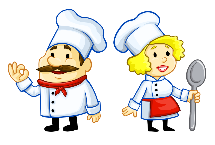 слайд №2 «Одежда повара»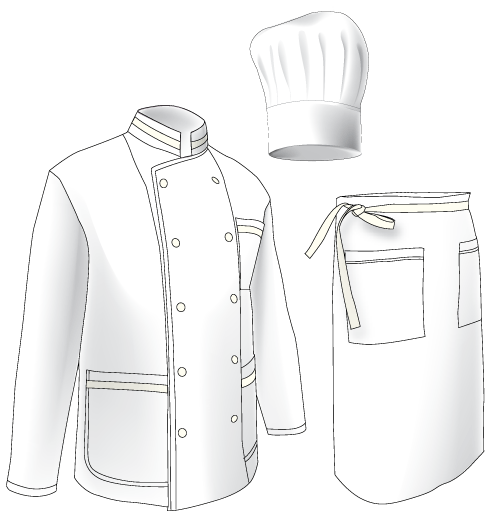 слайд №3-5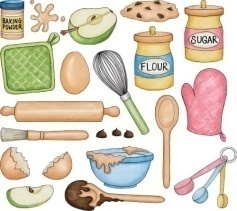 Неформальное общение между собой, умение вести беседу.2-3 мин3.Основная часть.Проекти-рованиерешенийпроблем-нойситуации,актуали-зация знаний,начало выполне-ниядействий по задачам образова-тельной деятель-ности.Воспроизвести ранее полученные знания о профессии повар.Приобщать к способам безопасного поведения при использовании бытовых приборов и приборов.Развивать эмоциональную отзывчивость, доброжелательное отношение детей друг к другу, умение договариваться, общаться.- Ребята, а вы хотели бы сейчас стать настоящими поварами и приготовить продукт, который бы нравился всем?- Но у всех поваров как мы узнали, есть специальная одежда, поэтому предлагаю вам примерить на себя фартуки и колпаки и прежде чем пройти нам на нашу мини- «кухню», нужно вымыть руки, потому что мы будем работать с продуктами.- Ребята, посмотрите, в нашей кухне уже все подготовлено для нас. Давайте же посмотрим, с чем мы сегодня будем работать.- Посмотрите стол, накрытый скатертью, в тарелочках приготовлены продукты: сгущенное молоко, какао-порошок, сметана, вафельные коржи. - Подумайте, что можно приготовить их этого набора продуктов? С чего мы начнём наше приготовление? - Правильно, сначала мы получим крем.  Как вы думаете, какой инструмент нам понадобится?- Но для начала мы свами пройдеминструктаж по технике безопасности. - Во время работы мы с вами будем пользоваться миксером. Включать миксер можно только тогда, когда венчики опущены в чашу. Работать можно только под присмотром воспитателя. Посуда тоже стеклянная, поэтому тарелки нужно брать аккуратно, двумя руками.Дети отвечают на вопрос.Дети одевают на себя колпаки и фартуки и проходят в мини – «кухню»Дети подходят к столу, вместе с воспитателем рассматривают приготовленные для них приборы и продукты.Дети рассуждают, анализируют, отвечают на вопросы.Развитие воображения у детей.Внутренняя мотивация на деятельность: готовность попробовать себя в роли повара. Проявление интереса к предстоящей деятельности.Умение аргументировать и делать выводы.5 мин4.«Открытие» детьми новых знаний,  способа действий.Активизировать детей через демонстрацию последовательности приготовления торта.Поддерживать мотивацию  к познавательна-нойдеятельности детей, интерес к предстоящей деятельности.Развивать логическое мышление, связную речь. Обобщать представления детей о приготовление торта и продуктов которые входят в состав. - Ребята, для начала берем свою тарелочку с продуктами и аккуратно выкладывает в общую чашу: сначала какао, потом сгущенное молоко, потом сметану. Эти продукты взбиваются миксером. - После того как я взбила, предлагаю вам попробовать, что за вкус имеет наш полученный продукт?  - Значит, что мы с вами получили? - Какой консистенции получилась масса? Какого цвета? - Торт смотрелся бы намного лучше, если бы крем был разноцветный. Сможем ли мы его с вами покрасить? Чем? - У меня есть только 3 красителя, а вас 6, как распределим роли? - После того как вы изготовите крем, добавляем краситель и затем смешиваем до однородной массы крем,  и наносят его на коржи.Дети смотрят последовательность приготовления торта.Дети пробуют полученный ингредиент отвечают на вопросы воспитателя.Дети делятся по парам и каждая пара выбирает себе пищевой краситель по желанию.Умение     логически мыслить, сопоставлять, анализировать и делать выводы. Умение детей вступать и поддерживать контакт со взрослыми и сверстниками.Умение проявлять доброжелательное отношение детей друг к другу, умение договариваться, общаться.5  мин5.Самос-тоятель-ное примене-ние нового на практике, либо актуализация уже имеющиеся знаний, представлений (выполнение работы).Развивать умения в изготовление торта, опираясь на полученные знания, развивать умения делать логический вывод, поддерживать познаватель-ный интерес детей. Развивать умения дошкольников аргументировать свой ответ.- Ребята, прежде чем приступить к работе, давайте с вами отдохнём и разомнем наши пальчики. Повар готовил обед, (Ребром ладони дети стучат по столу.)А тут отключили свет.Повар леща берет  (Загибают      пальцы на левой руке.) И опускает в компотБросает в котел поленья,В печку кладет варенье.Мешает суп кочерыжкой,Угли бьет поварешкой.Сахар сыплет в бульон.И очень доволен он!                  (Разводят руками.)- Теперь каждая пара, берет свою тарелочку и приступают к работе.- Для начала, мы с вами делаем крем. Что нам для этого нужно?- Хорошо, молодцы.- У нас получилось 3 торта, но мне, кажется, в нём что-то не хватает, (мы их не украсили), что можно использовать для украшения торта? Дети украшают поверхность орехами, изюмом, маком на своё усмотрение.- Ребята, посмотрите какие торты у вас получились, расскажите, почему именно такое украшение вы выбрали? Дети вместе с воспитателем выполняют пальчиковую гимнастику «Повар»Дети отвечают на вопросы.Смешивают в общую чашу: какао, сгущенное молоко, сметану. Эти продукты взбиваются миксером. Под присмотром воспитателя.Далее самостоятельно выполняют практическую работу. Взаимодействуют сдруг другом в паре и задают вопросы воспитателю.Дети участвуют в диалоге, отвечают на вопросы воспитателя, высказывают свои мнение, основываясь на имеющиеся представления, на увиденное, вспоминают ранее усвоенное.Участие в  диалоге, ответы на вопросы, высказывание своего мнения, основываясь на имеющихся представлениях, на увиденное, вспоминание ранее усвоенного.Проявление творческой активности.Развитие умения ребенка общения со взрослыми.Активизация словарного запаса.Развитие и формирование коммуникативных качеств личности ребенка.8-10 мин6.Заключи-тельная часть. Итог ОД. Систематизация знаний.Подвести итоги деятельности, получить обратную связь от воспитанни-ков и завершить работу.Продолжать развивать навык построения высказывания.- Посмотрите, какая красота у нас получилась, давайте вспомним, из каких продуктов мы получили шоколадный крем? - А кто мне скажет, какой инструмент-помощник помог нам взбить крем?- какие ингредиенты были предложены для украшения торта?- Расскажите о своем торте, какое название дадите своему торту?- На что мы мазали крем?- Понравилась вам быть кондитерами?- Какие действия кондитера понравились больше всего?- Каким инструментом мы сегодня пользовались?- Ребята, теперь я предлагаю вернутся нам в группу. - Ребята, посмотрите, к нам пришли гости, наверное, они узнали что мы с вами сегодня были поварами и пришли на дегустацию наших десертов.- Но для того, что бы угостить гостей тортом, нужно, накрыть для них стол. - С чем, обычно кушают торт? Правильно, торт хорош с чаем. Специально для гостей я приготовила чайный сервиз (беру в руки чашку с блюдцем). Напомните мне, что я держу в руках? Для чего нужна чашка понятно, а для чего служит блюдце? Я наливаю чай в чашку, кладу чайную ложку на блюдце, осторожно несу, чтобы не разлить. Подхожу к человеку со спины, с левой стороны и ставлю прибор подальше от края. Сейчас попробуйте вы сделать то же самое. Чай есть у всех, а сейчас подаём на стол наше угощение. Торт обязательно разрезаем на кусочки. Наши торты украшены орехами и изюмом, мы сейчас разложим кусочки по тарелкам. Подойдя к гостям, поинтересуйтесь, с чем бы они хотели попробовать торт - с изюмом или с орехами.Дети участвуют в диалоге, отвечают на вопросы воспитателя. Анализируют, выстраивают свою речь, отвечают полным предложением.Дети снимают с себя форму повара и возвращаются в группу. Приветствуют гостей.Дети отвечают на вопросы воспитателя, помогают накрывать на стол для гостей, общаются с гостями.Дети разносят гостям чай в соответствии с инструкцией воспитателя и затем торт, дети предоставляют право выбора гостю какой торт он предпочитает с орехами или изюмом.Развитие связной речи.Формирование лексико-грамматического строя речи.4 – 6 мин7. Рефлек-сия.Формирование элементарных навыков самоконтроля, самооценки.- Мне очень понравилось, как вы справились с заданием, я хочу вручить вам диплом «Юного повара», который даёт вам право участвовать в изготовлении различных десертов, помогая своим мамам. Давайте запечатлеем на память наше занятия, в котором мы попробовали себя в роли повара. Теперь предлагаю вас снять одежду повара и присесть вместе с гостями попить чай.Дети снимают свою спец одежду и присаживаются к столуДети фотографируются с воспитателем.Используется телефон или фотоаппарат для фотосъемки.Формирование элементарных навыков самооценки.1-2 минЭтапы занятияЗадачи этапа Ход занятияХод занятияМетоды, формы, приёмы и ссылки на электронные,  мультиме-дийные и интерактивные материалыПрогнозируемый результатВремяЭтапы занятияЗадачи этапа Деятельность педагогаПредполагаемые действия детейМетоды, формы, приёмы и ссылки на электронные,  мультиме-дийные и интерактивные материалыПрогнозируемый результатВремя1. Вводная часть.Организа-ционный момент.Формировать интерес к совместной деятельности. Формировать умения слушать и руководствоваться указаниями взрослого.Воспитатель здоровается с детьми.Не смотря на то, что за окном очень холодно, в нашем детском саду всегда тепло и уютно.Давайте возьмёмся за руки, друг другу улыбнёмся. И обменяемся теплотой наших ладошек, и  у всех сразу появится хорошее настроение.Дети здороваются.Дети улыбаются друг другу.Положительный настрой наОД, неформальная готовность к деятельности, привлечение произвольного внимания через игровой момент, вопросы1-2 мин2.Созда-ние проблем-ной  ситуация (или мотива-ция) и постанов-ка и принятие детьми цели ОДСоздать мотивацию к познавательной деятельности.раскрыть смысл понятия «экономика»Воспитатель: Кем я работаю в детском саду? А дома я кто?А чем ваши мамы занимаются дома? Ответы детей А вам родители никогда не говорили: - выключай за собой свет, зачем открыт так сильно воду? А зачем они так говорят? Ответы детейЕсть целая наука, как правильно вести хозяйство или распределения ресурсов, эта наука называется - экономика.Как раз сегодня мне на электронную почту пришло приглашение из страны «Экономикус». Я его распечатала и хочу вам его  прочитать. А ещё в письме была карта, я её тоже прихватила с собой. Чтобы во время экскурсии нам не заблудиться. Давайте с помощью считалки назначим ответственного, который будет следить за нашим маршрутом.Воспитатель: Ну что, отправимся на экскурсию и узнаем много нового об экономике?Воспитатель: Чтобы во время экскурсии нам не было скучно мы будем отвечать на вопросы и выполнять задания, которые для нас приготовили жители этой страны, и за каждый правильный ответ вы будете получать монетки, которые сможете потратить в «сувенирной лавке» этого города.Воспитатель: Ищем на карте первый пункт нашего назначения.Дети отвечают (воспитатель, мама, хозяйка)Дети участвуют в диалоге, отвечают на вопросы.дети считаются по считалочке, назначают ответственного за картуЭкономическая грамотность, умение ориентироваться по карте.Неформальное общение между собой, умение вести беседу2-3 мин3.Основная часть.начало выполнения действий по задачам образовательной деятель-ности.Систематизировать знания об окружающем мире.  Способствовать накоплению у детей конкретных представлений о появлении денег.Воспитатель: Послушайте загадку, которая поможет узнать куда мы попали: «Бывают они медные, блестящие, бумажные, но для любого из людей, поверьте очень важные» Ответы детейВоспитатель: Каждая страна имеет свои деньги. Для удобства использования выпускают крупные и мелкие денежные единицы. Крупные денежные единицы размениваются на мелкие для удобства при расчетах за покупку. Деньги бывают бумажные и металлические. Деньги «рождаются» на монетном дворе – специальном заводе по изготовлению денег. Монеты «чеканят», а бумажные купюры «печатают».Воспитатель: Давайте возьмём купюру и поднимем её на свет и увидим эти водяные знаки, с помощью которых, деньги очень тяжело подделать. Но современный мир не стоит на месте, и водяные знаки придумали 3D, а посмотреть на них нам поможет сотовый телефон. Воспитатель: Кто знает, как называются деньги в нашей стране? А в других странах? Ответы детей.Воспитатель: Нам пора отправляется дальше. Давайте посмотрим по карте,                                                                                                                                                                                                                                куда мы отправляемся дальше.Дети отвечают на вопросы воспитателяотгадывают загадкудети рассматривают купюры и монеты музеявоспитатель  раздает каждому ребёнку по купюре, все вместе поднимают на свет и рассматривают водяные знаки на купюрахвоспитатель включает специальную программу на телефоне и вместе с детьми рассматривают 200 и 2000 купюры телефонное приложение «Банкноты 2017»расширении словарного запаса «монеты-чеканят»Внутренняя мотивация на деятельность: готовность отправиться дальше  в путешествие.Проявление  интереса  к предстоящей деятельности.Умение аргументировать и делать выводы.5 мин4.«Открытие» детьми новых знаний,  способа действий.Активизиро-вать детей через смену видов деятельности с целью предупрежде-ния утомляемости.Закрепить навыки счета,Поддерживать мотивацию  к познавательной деятельности детей, интерес к предстоящей деятельности.Развивать логическое мышление, связную речь.. Развивать умения проводить опыт, опираясь на знания, развивать умения делать логический вывод, поддерживать познаватель-ный интерес детей. Развивать умения дошкольников аргументиро-вать свой ответ, обобщать представления детей о лесных животных. Развивать представления детей о питании лесных жителей, развивать логическое мышление, внимание. Загадка: «В этом учреждение деньги копят, меняю, там они «растут»» Ответы детей.Воспитатель: Люди, каких профессий работают в банке? Ответы детей.Воспитатель: Кто помимо людей ещё работает в банке? Что нужно для того чтобы воспользоваться банкоматом? Ответы детей.Воспитатель: а где люди хранят, копят деньги? А дома? Ответы детей.Воспитатель: А если что очень дорого и секретное, где можно сохранить? Банковское хранилище закрыто на множество замков и дверей, и люд там хранят самые дорогие и важные вещи. Что можно хранить в банковских ячейках? Ответы детей.Воспитатель: в нашем банке тоже есть «банковские ячейки», которые закрыты. И чтобы их открыть необходимо отгадать код и получить ключ. Нам необходимо подобрать к каждой ячейки ключ, и мы узнаем, что же ценного в них хранится.Воспитатель: Молодцы, мы справились с заданием, нам пора отправляется дальше. Смотрим на карту.- Скажите, а зачем люди работают? А что они получают за сою работу? (Когда люди получают за свой труд деньги –это называется «доход», мы может на них что-нибудь приобрести? – это «расход». А эти два слова, мы можем объединить одним словом «бюджет»- это планирование доходов и расходов.Воспитатель: Давайте эти понятия, разберем на небольшой математической задаче. (Папа получил 5 монет, мама 3 монеты, а бабушка 2 монеты. Если они получили монеты. Какой термин мы можем применить? (доход) Сколько они получили вместе? Они заплатили за квартиру 2 монеты, купили продуктов на 3 монеты. Какой термин можем применить? (расход). А оставшиеся монеты оставим на непредвиденные расходы. Что такое непредвиденные расходы? (сломался чайник.Порвалась обувь)А каким словом мы эти термины объединим?(Бюджет) Ответы детей.Воспитатель:а сейчас я вам предлагаю разбиться на пары, и самим попробовать распределить свой бюджет. Вы хорошо поработали и за отработанный месяц получили зарплату. Вам необходимо подумать и распределить свой бюджет. С какими понятиями мы познакомились? Нам пора отправляться дальше. Посмотрим на нашу карту.отгадывают загадкуотвечают на вопросы воспитателярешение математических примеровподбирают по тени ключ к ячейкамДети участвуют в диалоге, отвечают на вопросы воспитателяВыполняют практическую работу. Взаимодействуют с другими детьми и задают вопросы воспитателю.проговаривают с воспитателем новые слова «бюджет», «доход», «расход»Умение     логически мыслить, сопоставлять, анализировать и делать выводы. Умение детей вступать и поддерживать контакт с взрослыми и сверстниками.Участие в  диалоге, ответы на вопросы, высказывание своего мнения, основываясь на имеющихся представлениях, на увиденное, вспоминание ранее усвоенного.Развитие умения ребенка общения со взрослыми.Активизация словарного запаса.Развитие и формирование коммуникативных качеств личности ребенка.Развитие слухового и зрительного внимания, памяти.8-10 мин6.Заключи-тельная часть. Итог ОД. Систематизация знаний.Подвести итоги деятельности, получить обратную связь от воспитанников и завершить работу.Продолжать развивать навык построения высказыва-ния.Воспитатель: Издавна люди трудились, и народ придумал очень много пословиц и поговорок о труде. А вы знаете пословицы и поговорки о труде? Молодцы. Наше задание продолжить поговорку или пословицу. Послушайте внимательно и кто знает, договаривайте окончание. Может кто-нибудь объяснить, как он понимает одну из пословиц или поговорок?Воспитатель: Мы отправляемся дальше, и последний наш пункт назначения «Сувенирная лавка». Воспитатель: на что похожа сувенирная лавка? Ответы детей. Люди каких профессий трудятся в магазинах, супермаркетах? Я возьму на себя роль кассира, а вы будете кем? (покупателями). На память о нашем путешествии на заработанные монеты вы можете себе что-нибудь приобрести, купить. Что есть в магазине (товар, ценники). Если вы покупатель, то подойдя на кассу, что нужно соблюдать? (очередь). дети называют известные им пословицы и поговоркиотвечают на вопросы воспитателя, распределяют роли и приобретают на заработанные монеты сувениры.Развитие и формирование коммуникативных качеств личности ребенка.Умение детей вступать и поддерживать контакт с взрослыми и сверстниками.4 – 6 мин7. Рефлек-сия.Формирова-ние элементарных навыков самоконтро-ля, самооценки.Воспитатель: Наша экскурсия по стране Экономикус подходит к концу. Что вам понравилось и запомнилось в этой стране?Дети делятся впечатлениямиФормирование элементарных навыков самооценки.1-2 минЭтапы занятияЗадачи этапа Ход занятияХод занятияМетоды, формы, приёмы и ссылки на электронные,  мультиме-дийные и интерактивные материалыПрогнозируемый результатВремяЭтапы занятияЗадачи этапа Деятельность педагогаПредполагаемые действия детейМетоды, формы, приёмы и ссылки на электронные,  мультиме-дийные и интерактивные материалыПрогнозируемый результатВремя1. Вводная часть.Организа-ционный момент.Формировать интерес к совместной деятельности. Формировать умения слушать и руководствоваться указаниями взрослого.Воспитатель здоровается с детьми.Не смотря на то, что за окном очень холодно, в нашем детском саду всегда тепло и уютно.Давайте возьмёмся за руки, друг другу улыбнёмся. И обменяемся теплотой наших ладошек, и  у всех сразу появится хорошее настроение.Дети здороваются.Дети улыбаются друг другу.Положительный настрой наОД, неформальная готовность к деятельности, привлечение произвольного внимания через игровой момент, вопросы1-2 мин2.Созда-ние проблем-ной  ситуация (или мотива-ция) и постанов-ка и принятие детьми цели ОДСоздать мотивацию к познавательной деятельности.Воспитатель предлагает послушать музыку и подвигаться под музыку, которая звучит. Звучит вальс и  марш. Воспитатель: Ребята, кто мне скажет, что вы прослушали?Воспитатель: А что вы представляете, когда слышите музыку?-Мне тоже представляется площадь и марширующие на ней солдаты и офицеры. Они идут, чеканя шаг, подтянутые и красивые (СЛАЙД 2)Дети кружатся под вальс и маршируют под марш. Делятся впечатлениями. Звучит вальс цветов П.И.Чайковского и марш «Полки идут стеной»Презентация «Военные професси»Умение слушать  и двигаться под музыку.Неформальное общение между собой, умение высказать свои впечатления.2-4 мин3.Основная часть.начало выполнения действий по задачам образовательной деятель-ности.Систематизировать знания об окружающем мире. Расширить знания детей о военных профессиях.Воспитатель: Профессия военного очень ответственная и сложная. Военные - это защитники Отечества. В мирное время они изучают военную технику, проводят учебные сражения.Воспитатель: Воспитатель: Вооружённые силы можно разделить на три группы: сухопутные (или наземные) войска (СЛАЙД 3), военно-воздушные (СЛАЙД 4) и военно-морские силы (СЛАЙД 5).Воспитатель: Как вы думаете, какие военные служат в сухопутных войсках? (ответы детей).Воспитатель: Правильно. К сухопутным войскам относятся: пограничники, танкисты, а также артиллеристы, ракетчики, связисты, сапёры и т. д.-Ребята, а что такое танк? (СЛАЙД6) Ответы детей.-А для чего нужны гусеницы? (ответы детей)- С помощью гусениц танк может проехать и по плохим дорогам, и по оврагам. Танки оснащены бронёй, пушками и пулемётами. Танком управляют военные. Как они называются? Воспитатель:  Пограничники стоят на страже границ Родины и проходят службу на погранзаставах. Как вы, думаете какая у них главная задача? (СЛАЙД 7) Ответы детей.- Кто помогает пограничникам нести нелёгкую службу?Воспитатель: Ребята послушайте загадку:Самолёт парит как птица,Там воздушная граница.На посту и днём и ночьюНаш солдат- военный. Ответы детей.Воспитатель:В нашей Армии есть авиация - это боевые самолёты и вертолёты. Они готовы защищать наше Отечество с воздуха (СЛАЙД 8).-Самолётом управляет экипаж лётчиков: пилот; штурман - он прокладывает курс самолёта в небе; радист - держит связь с аэродромом; механик - отвечает за исправность самолёта. Лётчики носят красивую голубую форму, под цвет неба. В полёте у них есть специальные высотные шлемы (СЛАЙД 9).Воспитатель: В особую группу выделяются десантные войска. Там военные проходят специальную подготовку. Они много тренируются, физически сильные, знают боевые приёмы, спускаются на землю с парашютом (СЛАЙД 10).Физкультминутка:Мы пока ещё ребята (приседают).
Подрастём – пойдём в солдаты (хлопают).
Будем Родине служить (маршируют).
Чтоб под мирным небом жить (наклон влево-вправо).
А пока что мы ребята (маршируют).
Озорные дошколята (хлопают).
Любим бегать и играть (бег на месте).
Прыгать, (прыжки на месте)
Лазать (имитируют),
Приседать (приседают).
Скоро, скоро подрастём (подтягиваются)
Дружно в армию пойдём (маршируют).Воспитатель: Морские просторы нашей Родины защищают военные корабли и подводные лодки. Всё вместе - это военно-морской флот, а как называют военных, которые служат на кораблях и подводных лодках? (СЛАЙД 11).Воспитатель: Ребята, а как вы думаете кто в ответе за весь корабль?Воспитатель: Молодцы. У каждого на корабле свои обязанности:боцман - следит за порядком; радист - поддерживает связь с землёй. А кто готовит на корабле еду? Ответы детей.Воспитатель:  Большие корабли оснащены орудиями и пулемётами. Что изображено на этом слайде? (СЛАЙД 12) Ответы детей.Воспитатель: Она передвигается под водой и может поразить корабль противника снарядом, который называется торпеда.-А как называется профессия военного, который служит на подводной лодке?  (СЛАЙД 13)Воспитатель: В Армии служат военные и других профессий, например: ракетчики, артиллеристы, радисты. (СЛАЙД 14).  -С древних времён и до наших дней существует такая почётная, но трудная и опасная профессия – военный. Нашу мирную жизнь и покой берегут и охраняют российские воины. Они днём и ночью, в пургу и жару, на земле, в небесах и на море несут свою службу.Рассматривают виды войск. Дети отвечают на вопросы воспитателяОтгадывают загадку.Дети коллективно читают небольшие веселые стихи и одновременно выполняют различные движения, как бы, инсценируя их.Презентация «Военные професси»Расширение словарного запаса: сухопутные (или наземные) войска военно-воздушные (и военно-морские силыУмение отвечать полным ответом на поставленный вопрос.Умение     логически мыслить.Расширение словарного запаса, расширение знаний о профессиях  ВВС.Формирование, развитие и коррекция слухо-зрительно-двигательной координации.Расширение словарного запаса, расширение знаний о профессиях  ВМФ.12-15 мин4.«Открытие» детьми новых знаний,  способа действийАктивизиро-вать детей через смену видов деятельности с целью предупрежде-нияутомляе-мости.Закрепить образование притяжатель-ныхприлага-тельных.Поддерживать мотивацию  к познаватель-ной деятельности детей, интерес к предстоящей деятельности.Развивать логическое мышление.Воспитатель: А как вы думаете, какими качествами должны обладать наши военные, наши защитники?Игровое упражнение: «Подбери прилагательное к слову «военный».-Ребята, подберите прилагательное к слову «военный» и передайте флажок следующему. Слова не должны повторяться. Игровое упражнение:  «Выбери правильно».На столе разложены карточки, на каждой карточке написаны качества, обеспечивающие успешность выполнения профессиональной деятельности военного и качества, препятствующие эффективности профессиональной деятельности. Дети делятся на две команды. Одна команда выбирает карточки, на которых написаны качества, обеспечивающие успешность выполнения профессиональной деятельности военного, другая команда – карточки, на которых написаны качества, препятствующие эффективности профессиональной деятельности военного.Дети стоят на ковре в кругу и передают флажок друг другу, называя прилагательные к слову «военный», воспитатель задаёт вопрос «военный какой?»)Дети делятся на две команды. Одна команда выбирает карточки, на которых написаны качества, обеспечивающие успешность выполнения профессиональной деятельности военного, другая команда – карточки, на которых написаны качества, препятствующие эффективности профессиональной деятельности военного.Умение     логически мыслить, сопоставлять, анализировать и делать выводы. Умение образовывать притяжательные прилагательные. Умение     логически мыслить, сопоставлять, анализировать и делать выводы. 10-12 мин6.Заключи-тельнаячасть. Итог ОД. Систематизация знанийПодвести итоги деятельности, получить обратную связь от воспитанников и завершить работу.Продолжать развивать навык построения высказыва-ния.Воспитатель: В России во все времена военная служба была делом чести, школой мужества и самоотверженности, а к профессии военного всегда относились с особым почетом и уважением. «Военная выправка», «офицерская честь», «солдатская доблесть» - это далеко не полный список того, что привлекает молодых людей при выборе данной профессии.Народ придумал очень много пословиц и поговорок об армии.А вы знаете пословицы и поговорки об армии? Молодцы. Наше задание продолжить поговорку или пословицу. Послушайте внимательно и кто знает, договаривайте окончание. Может кто-нибудь объяснить, как он понимает одну из пословиц или поговорок?Дети называют известные им пословицы и поговоркиРазвитие и формирование коммуникативных качеств личности ребенка.4-5 мин7. Рефлек-сия.Формирова-ниеэлементарных навыков самоконтро-ля, самооценки.Воспитатель: Ребята, у вас есть игрушки военной техники?
-Воспитатель: Вы любите играть в войну?
- Вам нравится война?
Ребята, конечно, мы очень хотим, чтобы вы, когда станете взрослыми, любили, охраняли и защищали свою Родину, своё Отечество.
-В каких войсках, мальчики, Вы хотели бы служить?
-Какую военную профессию Вы хотели бы получить?
Воспитатель: Молодцы! Вы подрастёте, пойдёте служить в Армию, и мы будем Вами гордиться и поздравлять с Праздником «Защитника Отечества».Дети делятся впечатлениями, отвечают на вопросы.Формирование элементарных навыков самооценки.1-2 минЭтапы занятияЗадачи этапа Ход занятияХод занятияМетоды, формы, приёмы и ссылки на электронные,  мультиме-дийные и интерактивные материалыПрогнозируемый результатВремяЭтапы занятияЗадачи этапа Деятельность педагогаПредполагаемые действия детейМетоды, формы, приёмы и ссылки на электронные,  мультиме-дийные и интерактивные материалыПрогнозируемый результатВремя1. Вводная часть.Организа-ционный момент.Формировать интерес к совместной деятельности. Формировать умения слушать и руководствоваться указаниями взрослого.Воспитатель здоровается с детьми:Придумано кем – то просто и мудро       При встрече здороваться!                              - Доброе утро!  Доброе утро                    солнцу и птицам!                                           - Доброе утро!  Приветливым лицам!               Если каждый улыбнётся – Утро доброе начнётся.                                                Воспитатель:  Ребята, давайте подарим, друг другу улыбки и нашим гостям, чтобы хорошее настроение нас не покидало.Дети здороваются, улыбаются друг другу.Звучит музыкальное сопровождение, использование худ.словаПоложительный настрой на ОД, неформальная готовность к деятельности, настрой на предстоящею деятельность с помощью худ. Слова1-2 мин2.Созда-ние проблем-ной  ситуация (или мотива-ция) и постанов-ка и принятие детьми цели ОДСоздать мотивацию к познавательна-ной деятельности.Воспитатель: Ребята, кто знает, как называется наша страна?Как называют нас, жителей России? Ответы детей. (Россия), (Россияне)Воспитатель: А как в старину называлась наша страна? А как назывались ее жители? Ответы детей. (Русь), (Русичи)Воспитатель: Хотите узнать, как жили наши предки - русичи? Тогда нам придется отправиться в путешествие в старину. Ребята, а на каком виде транспорта  можно путешествовать? Ответы детей. (поезд, самолет, ковер самолет…) Воспитатель: А вы знаете, есть еще сказочный вид транспорта, машина времени. На ней мы сейчас и отправимся.Теперь нужно произнести волшебные слова:Можно пальчиком потрогатьСамый край старины,К ней найти свою дорогу,Непременно сможешь ты.К ярким звездам наши деткиВ разноцветных снах летают,Чтоб узнать, как жили предки,В прошлое попасть мечтают.Дети отвечают на вопросы.Дети отвечают на вопросы.(если затрудняются помочь с ответом)Дети с воспитателем проходят в машину времениПроизносят словаВопросы воспитателя, похвала, постановка проблемной ситуации, использования худ.слова, музыкального сопровождения2-3 мин3.Основная часть.Проекти-рованиерешенийпроблем-нойситуации,актуали-зация знаний,начало выполне-ния действий по задачам образова-тельной деятель-ности.Воспроизвести  ранее полученные знания о старинной посуде. Систематизировать знания об окружающем мире.  Воспитатель: Ребята, вот мы и на месте. Ответы детей: (что находится в избе)Воспитатель: Давным-давно люди строили жилища из бревен, а как назывались такие дома кто-нибудь знает? - А вы знаете, как назывались люди, которые строили дома?-  А как сейчас называется эта профессия?Самое главное в избе была  печь. - А как назывались люди, которые выкладывали печь?                                  Воспитатель: Затрещит мороз на дворе, а у печки тепло и уютно. Русская печь отапливала избу, в ней готовили пищу, пекли хлеб, пироги и в холодные зимние ночи даже спали. В чугунке готовили пищу. Чугунок из печи вытаскивали ухватом. Ребята, а сейчас ваши мамы готовят в таких чугунках? (нет). - А в чем они готовят? Хлеб из печи доставали лопаткой.Детиотвечают на вопросы (изба, плотник, строитель, печник)(кастрюли, мультиварка)Использование макета избы, рассматривание старинных предметов, рассказ воспитателя, ответы детей5 мин4.«Открытие» детьми новых знаний,  способа действий.Отгадайте загадку: «И шумит он, и ворчит
Водичку мигом вскипятит,
Ведь состоит из угольков,
И для всех тут чай готов.
Кранчик сбоку открывает,
Кипяточек наливает. Воспитатель: Самовары топили лучинами и щепками. Сверху кидали 1-2 подожженных лучин. И потом  насыпали мелкие щепки, чтобы получше разгоралось. Когда все разгорится, наденьте  вытяжную трубу,  раздувать огонь сапогом. Кипяток наливали через краник.
- Ребята, а в наше время мы пользуемся самоваром?- А чем?	Воспитатель: Посмотрите, это утюг. Чугунный утюг разогревали  на открытом огне или в горячей печи. А затем утюжили вещи. - Сейчас у нас в обиходе есть такие утюги? - А какими утюгами пользуются в наши дни? В каждой избе была прялка. Женщины из шерсти пряли пряжу и сматывали ее в клубок, а затем вязали теплые варежки и носки. А звали их пряльщицы.Посуда на Русси была изготовлена из дерева.Посмотрите, какая посуда была с дерева. - Ложки мы используем сейчас деревянные? Какие? -А деревянные мы используем для чего? Воспитатель: Еще на Руси изготавливали посуду из глины. Это мастерство передавалось из поколения в поколение. Изначально изготовлением керамической посуды занимались исключительно женщины, а называли и (как?) они в ручную изготавливали посуду. Затем посуду стали изготовлять и мужчины. Их называли?  Они придумали гончарный круг.Воспитатель: Гончар находил глину в земле, выбирая все палочки и камешки, просеивали ее, замачивали водой, лепили изделие. Затем готовое изделие поливали водой, и при высокой температуре обжигали в печи. После выпекания посуда становится крепкой и звонкой.                                          Посмотрите, какие изделия получаются. - Ребята, смотрите, машина времени заработала. Нам с вами необходимо отправиться назад в детский сад. Давайте пройдем в машину времени и произнесем волшебные слова.                                                         С миром красочным,  волшебным                        Нам пора прощаться                                     И с Руси  в  детский сад  срочно                                   возвращаться                            Дети отвечают на вопросы, отгадывают загадку (Самовар, если затрудняются помочь)(электрочайником)(электрическими)Дети отвечают (если затрудняются помочь)(перечисляют)(железные)(муз.инструменты)(гончар)  (перечисляют)Произносят словаДети проходят в машину времениРассматривание старинных предметов, используя рассказ и показ педагога, вопросы к детям, похвала.5  мин5.Самос-тоятель-ное примене-ние нового на практике, либо актуализация уже имеющиеся знаний, представлений (выполнение работы).Воспитатель: Ну вот, ребята, мы и  вернулись. Вам понравилось наше путешествие?Воспитатель: Ребята, в наше время тоже изготовляют изделия из глины. - Вы хотите попробовать себя в роли гончаров?                                        Воспитатель: Тогда  давайте пройдем в мастерскую. Не забудьте надеть фартуки и нарукавники.   Садитесь за столы.                                         - Что  вы видите  перед собой?Воспитатель: - Ребята, а как вы думаете, для чего все эти предметы?На гончарном круге мы будем изготавливать посуду,  из глины изготавливать посуду, салфетка что бы промакивать лишнюю воду, вода — это смазка, которая не дает глине тянуться за пальцами и  главное, чтобы пальцы скользили по глине. Как только вы почувствовали, что смазка пропала, окуните пальцы в воду и продолжайте. - Возьмем в руки глину. - Скажите, а глина, какая? Воспитатель: Прежде чем приступить к работе что нужно сделать с глиной?Воспитатель: - А для чего мы это делаем?Ответы детей:  для того, чтобы глина стала мягче и, легко было с ней работать. Размял гончар в ладонях глину, Отмерил ровно половину. И поработав от души Красивый вылепил кувшин.Воспитатель: Глину хорошо размяли, затем  круговыми движениями рук сформировываем шар. Кладем глиняный шар на основу гончарного круга и хорошо его руками закрепляем. - Как вы думаете, для чего мы это делаем?Ответы детей:Это делается для того, чтобы глина во время работы на гончарном круге не двигалась).Воспитатель: Перед началом работы нужно смочить руки водой.-  Как вы думаете для чего? Ответы детейЧтобы глина не прилипала к рукам. Чтобы легче было работать с глиной. Воспитатель: Включаем гончарный круг с помощью педали. Обхватываем пальцами наш комочек у основания, немного сжимаем его,  вытягиваем вверх,  делая конус или столбик. Если изделие наклоняется, то при помощи рук выравниваем и равняем его. В центре столбика указательным пальцем намечаем отверстие. Если вам не удобно, то отпускаем  педаль,  выключаем гончарный круг, намечаем отверстие и продолжаем работу. Углубляем отверстие практически до основания — получается конусообразная воронка. У нас получился  стаканчик с толстыми стенками. А теперь форму нашему изделию с помощь пальцев и ладошек. Наш горшочек готов. Я сейчас каждому помогу срезать  его с круга с помощью нитки. И поставить на подставку для сушки.Дети выполняют движение руками по словам воспитателяОтвечают на вопросы(гончарный круг, салфетки,  чашка с водой, глина;изготавливать глиняную посуду)(мягкая, пластичная, не имеет запаха)(размять)Дети начали работу на гончарном кругеИгровой прием, возращение в детский в сад, подготовка своего рабочего места к выполнению работыИспользование худ.слова, музыкального сопровожденияУчастие в  диалоге, ответы на вопросы, высказывание своего мнения, основываясь на имеющихся представлениях, на увиденное, вспоминание ранее усвоенного.Развитие умения ребенка общения со взрослыми.Активизация словарного запаса.Развитие и формирование коммуникатив-ных качеств личности ребенка.8-10 мин6.Заключи-тельная часть. Итог ОД. Систематизация знаний.Подвести итоги деятельности, получить обратную связь от воспитанни-ков и завершить работу.Воспитатель: Посмотрите, ребята, какая замечательная посуда у нас получилась. Вот теперь вы знаете, какая интересная и сложная профессия гончара. - Вам понравилось быть гончарами? -А что именно понравилось?- Как называется приспособление, которое используют для изготовления глиняных изделий?-  Как называют мастеров, которые работают на гончарном круге? Дети показывают свои работы и рассказывают о нихОтветы детей(Гончарный круг) ( Гончары).Рассказ детей, пояснение воспитателя4 – 6 мин7. Рефлек-сия.Формирова-ниеэлементар-ных навыков самоконтро-ля, самооценки.Воспитатель: Я надеюсь, что вам понравилось сегодняшнее занятие, вы большие молодцы. И нашим гостям понравились наши изделия, но нам пора возвращаться в группу, давайте попрощаемся с нашими гостями Дети прощаются с гостями.1-2 минЭтапы занятияЗадачи этапа Ход занятияХод занятияМетоды, формы, приёмы и ссылки на электронные,  мультиме-дийные и интерактивные материалыПрогнозируемый результатВремяЭтапы занятияЗадачи этапа Деятельность педагогаПредполагаемые действия детейМетоды, формы, приёмы и ссылки на электронные,  мультиме-дийные и интерактивные материалыПрогнозируемый результатВремя1. Вводная часть.Организа-ционный момент.Формировать интерес к совместной деятельности. Формировать умения слушать и руководствоваться указаниями взрослого.Воспитатель: входит с розовым шаром, с мордочкой поросенка-В гости шарик прилетел,Улыбнуться вам хотелХочет с вами поиграть и загадку загадать (Воспитатель входит в зал с шариком в руках с изображением поросенка)-Сядьте на те стульчики, которые вам больше всего нравятся.Дети здороваются.Дети слушают эмоциональный настрой-Дети садятся на стульчики на которых изображены геометрические фигурыПоложительный настрой наОД, неформальная готовность к деятельности, привлечение произвольного внимания через эмоциональное стихотворение.1-2 мин2.Созда-ние проблем-ной  ситуация (или мотива-ция) и постанов-ка и принятие детьми цели ОДСоздать мотивацию к познаватель-ной деятельности.-Отгадайте загадка, и скажите про кого эта загадка.    Носик круглый, пяточком,Им в земле удобно рыться,Хвостик маленький крючком,Вместо туфелек-копытца.Трое их – и до чего жеБратья дружные похожи.Отгадайте без подсказок,Кто герои этой сказкиВоспитатель: Ребята все вы знаете и помните сказку С.В Михалкова « Три поросенка»-Как звали попросят? Ответы детей: Ниф-Ниф, Наф-Наф, Нуф-Нуф-Кто мне ответит, из чего были построены домики поросят?  Ответы детей: (из соломы, веточек, кирпичей)-Рассмотрите макеты домиков.-А что потом случилось с домиками поросят? Ответы детей: их сдул волк-Да, к ним пришил волк и сдул домик Ниф-Ниф, и домик Нуф-Нуф-А что случилось с 3 домиком?Почему он не сломался? Почему волку не удалось ему его сломать?Ответы детей: Он был построен из кирпичей, и поэтому оказался самым прочным-Сегодня мы с вами должны помочь поросятам построить домики из кубиков-А вы знаете кто строит дома?-Внимание на экран, давайте узнаем, кто же строит дома.Презентация:Строитель- это человек, который сознает что-то новое. Но, чтобы построить дом, нужно приложить немало усилий различных специалистов строительных профессий, таких как: архитектор, маляр, штукатур. Какой инструмент у строителя? Ответ детей: мастерок, ведро, цемент-Архитектор готовит чертеж будущего дома. Какой инструмент у архитектора? Ответ детей: линейка, карандаш-Плотники ставят двери, окна и покрывают крушу.-Маляры красят. Какой инструмент у маляра? Ответы детей:валик, краска-А вы бы сами хотели стать строителями?-Сегодня мы с вами будем строителями и будем строить домики для поросят. И давайте построим дом и волку, чтоб ему не было обидно и снова не сломал домики поросятам.-Сейчас мы с вами разделимся на четыре команды, обернитесь на свои спинки стульчиков, рассмотрите свою геометрическую фигуруВоспитатель: показывает героев сказки, и проговаривает каждую команду-Геом.фигура- круг, строят для Ниф-Ниф-Геом.фигура-квадрат, для Наф-Наф-Геом.фигура-прямоугольник , для Нуф-Нуф-Гео.фигура- треугольник, для волкаДети отгадывают загадку.Дети отвечают: «три  поросенка»Дети вспоминают сказку «Три поросенкаДети отвечают на вопросы Дети рассматривают макеты построенных домиков(из соломы, веточек, кирпичиков) На экране герои из сказки «Три поросенка»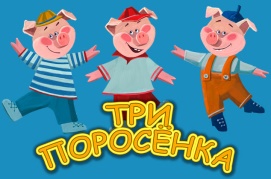 (приложение 1 слайд №1 «Три поросенка»)На экранеИзображен строитель Слайд№ 2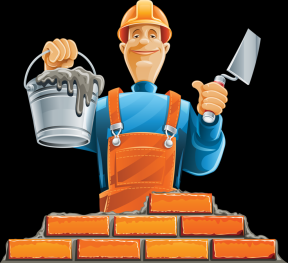 На экранеИзображен архитектор  Слайд №3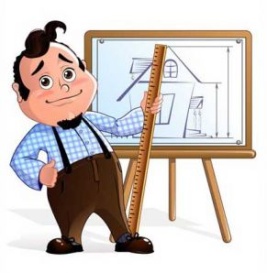 На экране изображен маляр Слайд № 4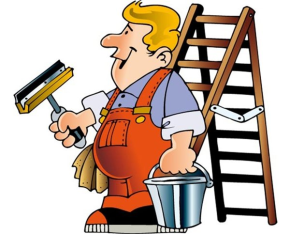 5-6  мин3.Основная часть.Проекти-рованиерешенийпроблем-нойситуации,актуали-зация знаний,начало выполне-ния действий по задачам образова-тельной деятель-ности. Самос-тоятель-ноепримене-ние нового на практикеАктивизиро-вать детей через смену видов деятельности с целью предупрежде-нияутомляе-мости.Поддерживать мотивацию  к познаватель-ной деятельности детей, интерес к предстоящей деятельности.Дома строят по чертежам. Как вы думаете почему дома нужно строить по чертежам. Ответы детей: дом должен бытькрепким, прочным, удобным, теплым-Посмотрите, перед вами на столах лежит строительные материалы и все,  что нужно для постройки наших домов. Давайте вспомним, какой строительный материал мы можем использовать? Ответы детей: кирпичики, кубики.-Что есть у каждого домика? Ответы детей:есть крыша, стены, окна, двери, стены-Для того чтобы выбрать необходимый кубик, нужно внимательно рассмотреть схему-алгоритм. Обратите внимание из каких геометрических фигур изображен дом на схеме и выбирают подходящий кубик.-Командам можно приступить к строительству домиков для попросят и волка.-Если у команды возникли затруднения, воспитатель помогает.-Определяется, какая команда построила домик первой и сделала все правильно-Ребята, а сейчас давайте рассмотрим все построенные домики и каждая команда расскажет нам о своем домике. Дети отвечают на вопросыДети рассматривают строительный материал для постройке Дети рассматривают схему алгоритмДети рассматривают построенные домики Проявление  интереса  к предстоящей деятельности.Проявление творческой активности.Умение аргументировать и делать выводы.8 -10 мин4.Заключи-тельная часть. Итог ОД. Систематизация знаний.Подвести итоги деятельности, получить обратную связь от воспитанни-ков и завершить работу.Продолжать развивать навык построения высказыва-ния.-Что есть у каждого из вашего домика? Ответ детей: окна, двери, крыша, стены-Для кого мы строили домики? Ответ детей: для попросятНиф-Ниф, Нуф-Нуф, Наф-Наф, и волка-Все ли у нас получилось?-Все ли домики одинаковые?-Что у домиков разное? Ответ детей: размер, цвет-Не страшен ли волк поросятам?-Вам понравилось строить домики?.4  мин5. Рефлек-сия.Формирова-ниеэлементар-ных навыков самоконтро-ля, самооценки.-Ребята, давайте отправим фото поросятам и волку покажем какие мы им построили домики.-Ребята мне пришла обратная телеграмма от поросят и волка, они очень благодарны вам за построенные домики, и пишут:-Ура, Ура! Построен дом,Нам есть теперь где жить, Не страшен дождь, и холод в немМы рады будем вас в гости пригласить.-Поросята и волк в благодарность за свои домики угощают вас сладкими конфетами и дарят вам воздушные  шарики Дети фотографируют домики Используется телефон или фотоаппаратдля фотосъемки.Формирование элементарных навыков самооценки.1-2 минЭтапы занятияЗадачи этапа Ход занятияХод занятияМетоды, формы, приёмы и ссылки на электронные,  мультиме-дийные и интерактивные материалыПрогнозируемый результатВремяЭтапы занятияЗадачи этапа Деятельность педагогаПредполагаемые действия детейМетоды, формы, приёмы и ссылки на электронные,  мультиме-дийные и интерактивные материалыПрогнозируемый результатВремя1. Вводная часть.Организа-ционный момент.Формировать интерес к совместной деятельности. Формировать умения слушать и руководствоваться указаниями взрослого.Воспитатель здоровается с детьми:В круг широкий -  вижу я, встали все мои друзья,Мы сейчас пойдем направо - раз, два, триА  потом пойдем налево - раз, два, триВ центре куга соберемся - раз, два, триИ на место все вернемся - раз, два, триУлыбнемся, подмигнем  заниматься мы начнем.Дети здороваются.Дети улыбаются друг другу.Положительный настрой наОД, неформальная готовность к деятельности, привлечение произвольного внимания через игровой момент.1-2 мин2.Созда-ние проблем-ной  ситуация (или мотива-ция) и постанов-ка и принятие детьми цели ОДСоздать мотивацию к познаватель-ной деятельности.Закрепить представления о профессиях.Воспитатель:
- Ребята, вы хотите поскорее вырасти и стать взрослыми? А почему?- Вот привели Вас родители в детский сад и куда торопятся?
- Для чего люди ходят на работу?Ответы детей.Воспитатель:Сегодня на занятии мы с вами поговорим о профессиях.Кем работают Ваши папы мамы? Кем работает твоя мама? А  кем работают у тебя родители?А какие профессии Вы еще знаете?(Кто нам на кухне еду готовит? Лечит нас кто в больнице? Я кем работаю у Вас я?)Ответы детей.Молодцы много профессий знаете, но есть еще профессии, которые вы не назвали. Чтобы вы вспомнили, какие еще есть профессии, и какие предметы нужны для этой профессии.Интерактивная Игра «Что нужно для работы?»Чтобы начать игру необходимо кликнуть мышкой на желтую стрелку в правом нижнем углу экрана.Ребята необходимо  убрать лишний предмет, которые не относятся к данной профессии, нажатием (кликаем) мышкой на  не нужный предмет.Первая профессия, как называется?Ответы детей.Какой предмет лишний?Воспитатель: Молодцы справились с заданиями.Кем бы вы хотели работать, когда вырастите?Ответы детей.Не зависимо, какую вы профессию выберите. Главное – нужно выполнять хорошо любимую работу.Ребята нам пришло 	Письмо  от Печкина из Простаквашено, а какая профессия была у Печкина?ПисьмоПечкин: Ребята сегодня День Рождение у мамы Дяди Федора. Я поехал покупать подарок, но совсем не успеваю купить букет цветов. А еще прошу Вас мне помочь разнести посылки, но почта была закрыта, и я все посылки оставил у вас.Ребята поможем?А почему надо помогать людям?Ответы детей.Дети участвуют в диалоге, отвечают на вопросы.1 слайд 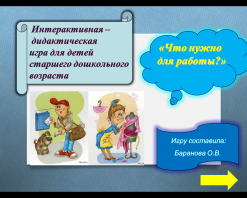 2 слайд «Профессия пожарный»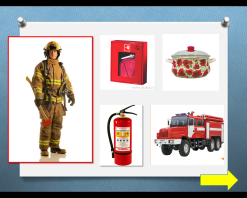 3 слайд «Профессия инспектор ДПС» 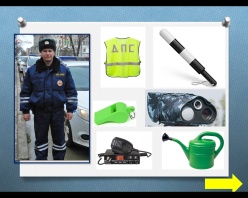 4 слайд «Профессия балерина»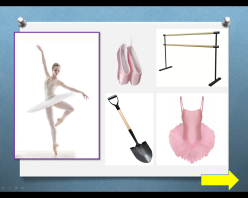 5 слайд «Профессия стюардесса»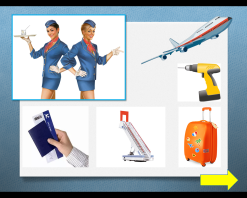 Неформальное общение между собой, умение вести беседу, пользоваться ноутбукам, мышкой.2-3 мин3.Основная часть.Проекти-рованиерешенийпроблем-нойситуации,актуали-зациязнаний,начало выполне-ниядействий по задачам образова-тельной деятель-ности.Воспроизвести  ранее полученные знания о профессиях. Систематизировать знанияобпрофессиях.  Способство-ватьнакоплению у детей конкретных представле-ний о предметах принадлежащих данной профессии.- Пойдемте к посылкам и поможем разнести!На улице был мокрый снег и все этикетки отклеились. Каждый возьмите по одной этикетки.Какая профессия изображена на картинке?Ответы детей.….открой первую посылку и посмотри, какие там предметы?Человеку, какой профессии принадлежит посылка?Правильно! Приклеиваем этикетку к посылки! (на другой стороне этикетки скотч, верхнею пленку снимаем и приклеиваем)Молодцы ребята! Все предметы и профессии вы назвали и прикрепили на коробки правильно.Ребята я кажется, знаю, кому принадлежит эта посылка. А это посылка принадлежит, кому я скажу чуть позже! Ребята нужно уже отправлять посылки, грузим их в машину! И кто отвезет посылки?Ответы детей.Воспитатель:По дорожке мы шли, много камешков нашли.Присели, собрали, дальше пошли.Вот направо мы пошли, серых камешков нашли,Присели, собрали, дальше пошли.Вот мы в горку пошли, пестрых камешков нашли,Присели, собрали, дальше пошли.Ребята вот мы пришли к тому месту, где работает, тот человек к кому мы принесли посылку.Дети выбирают посылку  и этикетку с профессиями: швея, строитель, флорист, врач, учитель, кондитер, парикмахер. Дети рассматривают этикетки и называют данную профессию.Дети делают соотношение этикетки и посылки с предмерами принадлежащей данной посылки.Воспитатель предлагает все посылки загрузить в автомобиль.Дети выполняют движения.Развитие воображения у детей.Внутренняя мотивация на деятельность: готовность отнести посылку.Развитие общей моторики.Проявление  интереса  к предстоящей деятельности.Проявление творческой активности.Умение аргументировать и делать выводы.Умение определять и соотносить профессии.5 мин4.«Открытие» детьми новых знаний,  способа действий.Поддерживать мотивацию  к познаватель-нойдеятельности детей, интерес к предстоящей деятельности.Познакомить с профессией флорист. - Как вы думаете, что это за место? Цветочный магазинМы сейчас постучим, тот кто откроет, …. Вручите посылкуДавайте постучим? Стучим! Убираю ширму, одеваю венок.«Здравствуйте,  я работаю в салоне цветов и зовут меня Ольга! Ой ребята, это для меня посылка?Ребята моя профессия – Флорист!  Повторите вместе со мной «Флорист» Флорист звучит, как музыка!Чем украсить дом родной,Магазин иль зал большой? Из каких цветов букеты Нам составить для банкета? Что же взять? Ирисы? Розы? Или желтые мимозы?   Разобраться кто поможет?   Кто букет красивый сложит?   Будем мы флориста звать!   Знает он цветы на "пять"!Подойдите к полке и посмотрите из чего можно делать букеты? Ответы детей.Можете их потрогать. Это все мои букеты, которые я сделала сама!Дети видят многообразие цветов, лент и упаковочного материала.Дети рассматривают букеты из конфет, пасхальных яиц, мягких игрушек, мыло.Звучит музыка «Вальс цветов» Чайковского Умение     логически мыслить, сопоставлять, анализировать и делать выводы. Умение детей вступать и поддерживать контакт со взрослыми и сверстниками.Обследование (рассматривание и сравнивание) букетов изготовленных из разного материала).5  мин5.Самос-тоятель-ное примене-ние нового на практике, либо актуализация уже имеющиеся знаний, представлений (выполнение работы).Развивать умения отбирать цветы для букета, поддерживать познаватель-ный интерес детей. Развивать умения дошкольников аргументиро-вать свой ответ, обобщать представления детей о цветах. Развивать представления детей о упаковке для цветов. - Мне позвонила Ольга Вадимовна и сказала, что ей пришло письмо от Печкина и он Вас просит купить букет для мамы Дяди Федора.         А хотелось бы вам побывать в роли флориста, почувствовать себя настоящим творцом, художником, который делает из цветов разнообразные композиции? Тогда откроем посылку и приступим к работе. Ребята, а вы знаете, какие бывают цветы?Ответы детей.Для наших букетов я предлагаю вам розы и хризантемы.Начнём собирать наши букеты:Выберите цветы для букета:зеленые веточки, травки, папоротники;Подготовка растений: удалите нижние листья у стеблей. Кроме того, цветы нужно рассортировать по длине и размеру.Форма букета.Собираем композициюУпаковка  букета цветов: пленку – цветную, прозрачную; органзу – однотонную, с блестками, рисунком; искусственную сетку, которая хорошо сохраняет форму.В завершение закрепляем ленты, бусины и другой декор.декоративные аксессуары – бабочки, мишки, сердечкиДети букет понравившиеся цветы для букета.Выполняют практическую работу. Взаимодействуют с другими детьми и задают вопросы воспитателю.Дети участвуют в диалоге, отвечают на вопросы воспитателя, высказывают свои мнение, основываясь на имеющиеся представления.Участие в  диалоге, ответы на вопросы, высказывание своего мнения, основываясь на имеющихся представлениях, на увиденное.Развитие умения ребенка общения со взрослыми.Активизация словарного запаса.Развитие и формирование коммуникатив-ных качеств личности ребенка.8-10 мин6.Заключи-тельная часть. Итог ОД. Систематизация знаний.Подвести итоги деятельности, получить обратную связь от воспитанни-ков и завершить работу.Продолжать развивать навык построения высказывания.Я уже  позвонила курьеру и он доставил посылку к маме Дяди Федара.Букеты ставим в коробку и грузим в машину.Ребята за хорошую работу я вас угощаю сладкими призами.Рада  была вас видеть у себя в цветочном магазине. Приходите еще за букетами До свидание!Дети рассматривают свои букеты. Дети упаковывают букеты.Умение слушать и запоминать услышанное.Формирование художественно-эстетического вкуса.4 – 6 мин7. Рефлек-сия.Формирова-ниеэлементар-ных навыков самоконтро-ля, самооценки.- Воспитатель: проходите на стульчикиИз чего могут быть букеты?Ответы детей.А кому-нибудь из вас дарители  букеты или близким?Ответы детей.-С какой профессией мы сегодня познакомились?Ответы детей.Где работает флорист?Ответы детей.-Как вы думаете, это нужная профессия?Ответы детей.-В жизни человека цветы занимают особое место. Цветы всегда приносят человеку радость и эстетическое наслаждение. Профессий много разных есть,
И все их нам не перечесть.
Не так уж важно, кем нам быть,
Достаточно свой труд любить.Дети участвуют в диалоге, отвечают на вопросы воспитателя, высказывают свои мнение.Формирование элементарных навыков самооценки.1-2 минЭтапы занятияЗадачи этапа Ход занятияХод занятияПрогнозируемый результатВремяЭтапы занятияЗадачи этапа Деятельность педагогаПредполагаемые действия детейПрогнозируемый результатВремя1. Вводная часть.Организа-ционный момент.Формировать интерес к совместной деятельности. Формировать умения слушать и руководствоваться указаниями взрослого.Воспитатель здоровается с детьми: Здравствуйте, мои хорошие! Сегодня на улице пасмурно и сыро, а в нашей группе светло и весело! А весело от наших светлых улыбок, ведь каждая улыбка - это маленькое солнышко, от которой становится тепло и хорошо. Поэтому я предлагаю вам чаще улыбаться друг другу и дарить окружающим хорошее настроение!Дети здороваются.Дети улыбаются друг другу.Положительный настрой наОД, неформальная готовность к деятельности, привлечение произвольного внимания через игровой момент.1-2 мин2.Созда-ние проблем-ной  ситуация (или мотива-ция) и постанов-ка и принятие детьми цели ОДСоздать мотивацию к познаватель-ной деятельности.Воспитатель: Сегодня, я хочу, предложить вам отправиться в путешествие. А как вы думаете, на чем можно путешествовать? Ответы детейВерно, можно на машине, самолете или поезде.  У меня для вас приготовлены картинки. Посмотрите, что них изображено? Ответы детей: (корабль, самолет, вертолет, лодка, поезд, машина, автобус).Воспитатель:  Правильно, а теперь давайте поиграем. Посмотрите на доске  у нас игровое поле. Что вы видите? Ответы детей: (небо, море, железная дорога, автомобильная дорога).  Ребята, выберите себе любой вид транспорта, и найдите место своей картинки на игровом поле.  Например, поезд ездит по рельсам. Это наземный железнодорожный транспорт. Я поставлю его на железную дорогу. Теперь вы возьмите картинки и найдите место для своего транспорта. Ответы детей:Самолет летает в небе. Это воздушный транспорт. Воспитатель: Ребята, я предлагаю вам сегодня отправиться в путешествие на самолете. Начинает звучать сигнал «Внимание, уважаемые, пассажиры, просьба пойти на посадку».Дети отвечают на машине, самолете и т.д.Дети участвуют в диалоге, отвечают на вопросы.Далее аналогично дети выполняют задание, размещая транспорт на игровом поле в нужном месте. Умение детей классифицировать транспорт по видам.Неформальное общение между собой, умение вести беседу.2-3 мин3.Основная часть.Проекти-рованиерешенийпроблем-нойситуации,актуали-зация знаний,начало выполне-ния действий по задачам образова-тельной деятель-ности.Воспитатель: Ребята, скорей, наш самолет отравляется. Солнце в небе золотится.
Ввысь летит большая птица,
Закрывая нам крылом
Солнце в небе голубом.
Эта птица – самолет,
Он отправился в полет.Воспитатель: Ух, мы успели с вами, занимайте свои места. А кто из вас, может мне сказать, из каких деталей состоит самолет? Ответы детей:корпус-салон, крылья, хвост и т.д.Воспитатель: А какие самолеты бывают?Ответы детей :  пассажирские, грузовые, военные.Воспитатель: Молодцы, ребята, правильно. Наш самолет готов к полету. Но нам не взлететь? Скажите, вы не знаете, почему наш самолет не взлетает?Ответы детей.Воспитатель: Я вам, загадаю загадку, а вы попробуете ее отгадать и узнать, почему наш самолет не может взлететь?Слушайте, внимательно:Он вернулся из полета,Ведь летать – его работа.Того, кто водит самолетНазываем мы …Ответы детей: пилот.Дети соглашаются путешествовать, изображают полет на самолете. Отвечают на вопросы, отгадывают загадки.Развитие воображения у детей.Внутренняя мотивация на деятельность: готовность отправиться в путешествие.Проявление  интереса  к предстоящей деятельности.Проявление творческой активности.Умение аргументировать и делать выводы.5 мин4.«Открытие» детьми новых знаний,  способа действий.На экране видео – «Хорошо быть пилотом?»Воспитатель: Ребята, что вы узнали о профессии пилота?Пилот – это человек, который  управляет самолетом или другим воздушным судном. Пилот – профессия более чем ответственная: он не имеет права на ошибку, ведь от его действий зависит жизнь пассажиров и членов экипажа. Пилот должен держать под контролем показания огромного множества измерительных приборов и, ориентируясь по ним, принимать решения. Свои действия он должен координировать со вторым пилотом, авиадиспетчерами и пилотами других летательных аппаратов, находящихся поблизости.- А сейчас, я предлагаю поиграть вам в игру «Кому это нужно?».- Я буду показывать  вам  различные карточки с  предметами, вы называете их и рассказываете, когда они используются и с какой целью. Например: это половник, он нужен повару, чтобы размешивать кашу, разливать суп и компот и т.д.- Давайте с вами, немного отдохнем.Руки подняли вразлетПолучился самолетМах крылом туда-сюдаДелай раз и делай дваДети смотрят видео про профессию пилота.Отвечают по карточкам на вопросы.Делают упражнения физминутки.Умение     логически мыслить, сопоставлять, анализировать и делать выводы. Умение детей вступать и поддерживать контакт со взрослыми и сверстниками.5  мин5.Самос-тоятель-ное примене-ние нового на практике, либо актуализация уже имеющиеся знаний, представлений (выполнение работы).- Пилот – это командир воздушного судна. А кто же является  «хозяйкой» самолёта?Кто подскажет в самолёте, Как вести себя в полёте?Улыбаясь как принцесса,Всё расскажет. Ответы детей: стюардесса.Что она делает?Стюардессы встречают пассажиров на борту, помогают им разместиться и провожают их, разносит еду и напитки, газеты и журналы,  оказывает первую медицинскую помощь.А какой он должна быть? (доброй, выдержанной, улыбчивой).- Давайте с вами поиграем в игру «Воздушное путешествие », давайте выберем пилота, стюардессу, второго пилота, а остальные будут пассажирами. И обыграем ситуацию воздушного путешествия.Разгадывают загадку.Обыгрывают ситуацию «Воздушное путешествие», берут на себя роли пилота, стюардессы и пассажиров.Развитие умения ребенка общения со взрослыми.Активизация словарного запаса.Развитие и формирование коммуникативных качеств личности ребенка.8-10 мин6.Заключи-тельная часть. Итог ОД. Систематизация знаний.-Молодцы, ребята, наше путешествие заканчивается. Нам пора возвращаться назад.- Наше путешествие подошло к концу, давайте вспомним, что интересного мы сегодня узнали.-Мы сегодня, много говорили о профессии пилота и стюардессы. А чтобы вы смогли рассказать своим друзьям или мамам и папам  об этих профессиях. Дети отправляются  в обратный путь.Дети участвуют в диалоге, отвечают на вопросы воспитателя, высказывают свои мнение.Умение слушать и запоминать услышанное.4 – 6 мин7. Рефлек-сия.Формирова-ниеэлементар-ных навыков самоконтро-ля, самооценки.-Надеюсь, вам со мной было интересно?!  Ваши улыбки мне об этом расскажут!  А я хочу вам в память о нашем путешествии подарить раскраски с профессиями  воздушного транспорта. Спасибо вам, ребята. До свидания!Дети прощаются, улыбаются.Формирование элементарных навыков самооценки.1-2 минЭтапы занятияЗадачи этапа Ход занятияХод занятияМетоды, формы, приёмы и ссылки на электронные,  мультиме-дийные и интерактивные материалыПрогнозируемый результатВремяЭтапы занятияЗадачи этапа Деятельность педагогаПредполагаемые действия детейМетоды, формы, приёмы и ссылки на электронные,  мультиме-дийные и интерактивные материалыПрогнозируемый результатВремя1. Вводная часть.Организа-ционный момент.Формировать интерес к совместной деятельности. Формировать умения слушать и руководствоваться указаниями взрослого.Здравствуйте, ребята, я предлагаю вам послушать стихотворение В.В. Маяковского «Кем быть».У меня растут года,Будет мне 17.Где работать мне тогда, Чем заниматься?Нужные работники,Столяры и плотники.Столяру хорошо,А инженеру лучше…Инженеру хорошо,А доктору лучше- как вы думаете, о чём говорится в стихотворении?Дети слушают стихотворение отвечают на вопросыИспользование худ.слова, презентации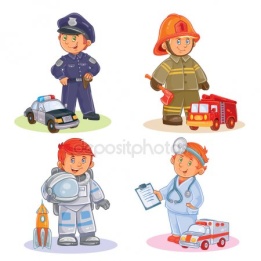 Положительный настрой на ООД, неформальная готовность к деятельности, настрой на предстоящую деятельность .1-2 мин2.Созда-ние проблем-ной  ситуация (или мотива-ция) и постанов-ка и принятие детьми цели ОДСоздать мотивацию к познавательна-ной деятельности.И как, вы наверное уже поняли, говорить мы с вами будем сегодня о профессиях. А как вы думаете, что означает слово профессия? На свете есть много профессий. А вспомните профессии, которые вы знаете?Ребята, а давайте представим, если бы не было на свете тех профессий, которые вы мне назвали, то что бы тогда было?Дети отвечают: профессия, означает: дело, работа, занятие.Называют профессии. Рассуждают, отвечают на вопросыВопросы к детям, ответы детей, похвалаСоздан настрой на предстоящую деятельность, проявляется заинтересованность детей 2-3 мин3.Основная часть.Проекти-рованиерешенийпроблем-нойситуации,актуали-зация знаний,начало выполне-ния действий по задачам образова-тельной деятель-ности.Закрепить знания детей об огне, когда огонь опасен Посмотрите на экран, что вы видите? (огонь)-Скажите мне, пожалуйста, а какая профессия связана с огнем?-Молодцы- С древних времён человек научился добывать огонь. Он стал его другом, но иногда он причиняет вред человеку.Огонь бывает разный…Очень добрый, очень злой…Говорят - огонь нам друг!Но врагом он станет вдруг,Если мы о нём забудем,Отомстит он сразу людям.– Нашим другом и помощником огонь остаётся до тех пор, пока мы внимательно и осторожно обращаемся с ним. Но шалость с огнём, как правило, приводит к беде – пожару.Сейчас  мы обсудим вопрос и попробует на него ответить1) - Когда мы говорим, что огонь – друг?2) - Когда мы говорим, что огонь – враг?- Давайте посмотрим на экран-Загадка вам поможет определить, о какой именно из перечисленных профессий мы будем сегодня говорить на занятии.Если вдруг пожар случится,Кто быстрее всех примчитсяНа машине ярко-красной,Чтоб залить огонь опасный?Перетянут он ремнёмКаска прочная на нём.Он в горящий входит в дом,Он сражается с огнём…( пожарный)-Как вы думаете какой профессии посвящено наше сегодняшнее занятие?  -Молодцы, Ребята-Расскажите мне о профессии пожарный- Какими качествами должен обладать пожарный?  Играют в игру, отвечают на вопросы. Рассказывают о профессии пожарныйПОЖАРНЫЙИспользование наглядного материала, иллюстраций, рассказ воспитателя, рассказ детей, похвала, использование худ.словаДети выяснили когда огонь является другом, а когда нет5 мин4.«Открытие» детьми новых знаний,  способа действий.Формирования умения учить стихотворения по мнемотаблицам, развивать словарный запаспознакомить детей с правилами поведения при пожаре. А я ещё знаю стихотворение, которое называется «Не берите в руки спички».И предлагаю вам вместе со мной разучить его. Смотрим на экран, слушаем, запоминаем…….Чтобы лес, звериный дом, Не пылал нигде огнём,Чтоб не плакали букашки,Не теряли гнёзда пташки.А лишь пели песни птички,Не берите в руки спичкиРебята, а сейчас я предлагаю нам не много отдохнутьФизкультминутка «Профессии».Мы в профессии играли (ходьба на месте)
В миг мы лётчиками стали! (прямые руки в стороны)
В самолёте полетали (покружиться вокруг себя)
И шофёрами вдруг стали! (ходьба на месте)
Руль теперь в руках у нас (руки перед собой, «держим руль»)
Быстро едем, просто класс! (бег вокруг себя с рулем)
А теперь на стройке мы (ходьба на месте)
Кладём ровно кирпичи. (руки перед собой согнуты в локтях)
Раз- кирпич и два, и три – (поднимаем руки вверх)
Строим дом мы, посмотри! (соединить прямые руки над головой)
Вот закончена игра,
Нам на стульчики пора.Воспитатель: Когда люди забывают об осторожном обращении с огнём, он становится смертельно опасным. Пожар – не случайность, а результат неправильного поведения. Поэтому необходимо, чтобы каждый человек был внимательным при обращении с огнём, соблюдал осторожность.- Где может возникнуть пожар?Дети: Пожар может возникнуть на земле, в воздухе, на воде.Воспитатель: - На чем пожарные приезжают к месту пожара?Дети: Пожарные приезжают на специальных пожарных машинах.Воспитатель: Верно! В их распоряжении специально оснащенные пожарные машины. Они ярко-красного цвета со складной лестницей на крыше и большими огнетушителями. Когда они мчатся по улице, то все другие машины уступают им дорогу, заслышав громкий звук пожарной сирены.- А если случился пожар на воде или в воздухе?Предположения детей.Воспитатель: У пожарных есть различная техника - пожарные машины, вертолеты, катера.- Если произошел пожар, по какому номеру нужно звонить?Дети: По номеру 01.Воспитатель: - Что нужно сообщить пожарным по телефону?Предположения детей.Воспитатель: Пожарным нужно сообщить адрес, фамилию, что горит, номер телефона.- А чего нельзя делать, если случился пожар?Дети: Если случился пожар, нельзя оставаться в квартире. Комнате, прятаться под кроватью. В шкафах. Нужно быстро выбежать на улицу и т.д.Воспитатель: Кроме пламени огня очень опасен ядовитый дым, от которого люди теряют сознание и умирают.-  Как себя можно защитить от дыма и огня?Дети: Нужно завязать или закрыть нос и рот платком, шарфом и т.д.Воспитатель:  - Что нужно делать всем, чтобы не было пожаров?Дети: Нужно соблюдать правила пожарной безопасности.Воспитатель: Правильно. Так какие правила пожарной безопасности должны знать дети?Предположения детей.Воспитатель: Чтобы не случился пожар детям нельзя:-брать в руки спички, зажигалку;-разжигать и оставлять без присмотра костер;-включать газ и электроприборы в отсутствии взрослых;-жечь тополиный пух;- не влезать предметами в розетку.Надеюсь, что вы, ребята, не пройдете мимо, если увидите, что кто-то играет в опасные игры с огнем.Учат стихотворение с помощью мнемотаблицы. Выполняют физ.минуткуИспользование худ. слова ,презентации, мнемотаблицымузыкальное сопровождение, демонстрационный материалрассказ воспитателя, ответы детей.Дети научились учить стихотворение с помощью мнемотаблицы, ознакомились с правилами поведения при пожаре.5  мин5.Самос-тоятель-ное примене-ние нового на практике, либо актуализация уже имеющиехся знаний, представлений (выполнение работы).формировать умение реально оценивать возможную опасность. Помочь детям запомнить правила пожарной безопасности. Развивать умение вызывать пожарного по телефону, воспитывать чувство осторожности и самосохранения.
Воспитатель:  Сейчас я предлагаю нам разделиться на две команды, собрать картинки и рассказать действия пожарного при возникновении пожара -Молодцы, ребятаЗатем мы поиграем в игру «Если возник пожар».Дети стоят в кругу. У воспитателя в руках красный воздушный шар. Играющий должен быстро сказать последнее слово стихотворной строки и передать шар другому.Воспитатель: Раньше, если был пожар,Ввысь взмывал сигнальный шарЭтот красный шар недаромЗвал пожарных в бой с пожаромГде с огнём беспечны люди,Там взовьётся в небо шар,Там всегда грозить нам будетЗлой огонь – ……. (На слово пожар ребенок должен передать мяч другому).Ребенок: Пожар (Передача шара)Воспитатель: Раз, два, три, четыреУ кого пожар Ребенок: В квартире. (Передача шара)Воспитатель: Дым столбом поднялся вдругКто не выключил Ребенок: Утюг (Передача шара)Воспитатель: Красный отблеск побежал,Кто со спичками Ребенок: Играл (Передача шара)Воспитатель: Пламя прыгнуло в травуКто у дома жёг Ребенок: Листву. (Передача шара)Воспитатель: Кто бросал в огонь при этомНезнакомые Ребенок: Предметы. (Передача шара)Воспитатель: Помнит каждый гражданинЭтот номер - Ребенок: Ноль один (Передача шара)Воспитатель: Дым увидел – не зевайИ пожарных Ребенок: Вызывай!Делятся на команды, играют в игру, составляют рассказ по картинкеВспоминают правила безопасностиИспользование иллюстраций, игровой прием, вопросы к детям, пояснение воспитателя.Был создан благополучный эмоциональный настрой, закрепили знания действий при пожаре8-10 мин6.Заключи-тельная часть. Итог ОД. Систематизация знаний.Подвести итоги деятельности, получить обратную связь от воспитанни-ков и завершить работу. Воспитатель: Какие беды приносят пожары?- Кто проходит на помощь во время пожара?- О чем нужно знать и помнить, чтобы не было пожара?- Как вызвать пожарную команду по телефону?Отвечают на вопросы, демонстрируют свои знанияВопросы к детям, ответы детей, похвала, рассказы детейБыл подведен итог, знания закреплены4 – 6 мин7. Рефлек-сия.Формирова-ниеэлементар-ных навыков самоконтро-ля, самооценки. Детям раздаются памятки с картинками «Берегись огня»Получают памятки, рассматривают ихИспользование раздаточного материала (памятки)Создан благополучный эмоциональный настрой детей 1-2 минЭтапы занятияЗадачи этапа Ход занятияХод занятияПрогнозируемый результатВремяЭтапы занятияЗадачи этапа Деятельность педагогаПредполагаемые действия детейПрогнозируемый результатВремя1. Вводная часть.Организа-ционный момент.Формировать интерес к совместной деятельности. Формировать умения слушать и руководствоваться указаниями взрослого.Воспитатель предлагает детям встать в круг и поприветствовать друг друга. Коммуникативная игра «Приветствие»:Яркое солнышкоВстало опять,«Доброе утро!»Должны мы сказать!«Доброе утро!» (Дети встают в круг и приветствуют друг друга).Дети здороваются.Дети улыбаются друг другу Положительный настрой наОД, неформальная готовность к деятельности, привлечение произвольного внимания через игровой момент1-2 мин2.Созда-ние проблем-ной  ситуация (или мотива-ция) и постанов-ка и принятие детьми цели ОДСоздать мотивацию к познаватель-ной деятельности.Воспитатель: Ребята, сегодня к нам пришли гости!- А что ваши мамы и папы делают, когда к ним приходят гости.Дети: Приглашают к столу.Воспитатель: Правильно! Приглашают к столу и угощают чаем и разными вкусностями. Давайте и наших гостей пригласим к столу.Дети приглашают гостей.Воспитатель: Ребята, а что же делать, ведь у нас ни чего нет, чем бы могли угостить?- Ребята, как вы думаете, где мы можем взять угощения?Дети предлагают варианты ответов. Воспитатель вносит картину «Магазин овощей-фруктов». Предлагает рассмотреть картину.Воспитатель: «Посмотрите на картину.В магазине, на базаре, и в буфете наконец,Всюду, где б вы не бывали, вас встречает  (продавец).- Что вы видите на картине и кого вы видите на картине?Дети: фрукты, овощи, продавца, покупателей.Воспитатель: А, что делает продавец?Дети: Продает овощи и фрукты – товар.Воспитатель: А, что делают покупатели?Дети: покупают товар.А давайте вспомним, какие слова могут говорить друг другу продавец и покупатель: Здравствуйте.Я могу Вам помочь?Что бы вы хотели купить?Сколько вам взвесить?Этот товар стоит столько то Спасибо за покупку, приходите к нам ещё.Дети отвечают (красивая, чистая)Дети участвуют в диалоге, отвечают на вопросы.Дети рассматривают картину, отгадывают загадку.Беседуют по содержанию картины.Дети повторяют речевые обороты за воспитателем.Активизация внимание.Неформальное общение между собой, умение вести беседу.2-3 мин3.Основная часть.Проектирование решений проблемной ситуации,актуализация знаний,начало выполнения действий по задачам образова-тельной деятель-ности.Воспроизвести ранее полученные знания из жизни детей. Систематизировать знания об окружающем мире.  Способство-ватьнакоплению у детей конкретных представле-ний о профессии продавец.Закрепить умения детей классифицировать предметы. Воспитатель: Ребята давайте поиграем в магазин. Вот посмотрите для магазина я изготовила прилавок, он необходим для того чтобы на нем расположился товар. А сейчас обратите внимание на корзину с овощами и фруктами и по одному принесите на прилавок только овощи (дети приносят).А теперь принесите фрукты.(В корзине дети могут найти любой другой предмет-игрушку, например, машинку.Подсказать  детям,  в каком магазине продаются игрушки (в магазине игрушек) и подходит ли этот предмет в нашем магазине.)  Воспитатель: Вот какие вы молодцы, мы с вами наполнили наш прилавок магазина.Воспитатель: Ребята, сейчас я буду продавцом, а в следующий раз кто ни будь из вас! А вы все будите покупателями! Я сейчас одену спец. одежду – шапочку и фартук продавца.Дети подходят и рассматривают прилавок.Дети берут предмет и называют его. Дети находят в корзине машинку.Определяют с помощью воспитателя, подходит ли нам этот предметРазвитие воображения у детей.Внутренняя мотивация на деятельность: готовность отправится в магазин за покупками.Развитие общей моторики.Проявление интереса  к предстоящей деятельности.Умение аргументировать и делать выводы.3 мин4.«Открытие» детьми новых знаний,  способа действий.Активизиро-вать детей через смену видов деятельности с целью предупрежде-нияутомляе-мости.Закрепить знания о деятельности покупателя и продавца.Поддерживать мотивацию к познавательной деятельности детей, интерес к предстоящей деятельности.Развивать логическое мышление, связную речь. Обобщать представления детей об овощах и фруктах. Я сажусь на свое рабочее место, а вы выстраиваетесь в колонну по одному в очередь. А после того как покупка совершена, ее можно положить на стол. И не забывайте, что прежде чем поставить на стол овощи и фрукты необходимо обязательно помыть.- Ребята, кем я буду? (продавец). - А, что я буду продавать? (овощи, фрукты). - А вы кем будите? (покупателями). А, вы что будите делать? (покупать).Воспитатель обращается к ребенку, стоящему первым в очереди: (Имя ребенка), ты кто? (покупатель). А, я продавец. Воспитатель: Здравствуйте, что бы вы хотели купить?Ребенок: Здравствуйте, подайте мне пожалуйста, одно яблоко.(рассчитывается за покупку предполагаемыми деньгами) Продавец отдает товар покупателю и благодарит за покупку:Приходите к нам ещё! Следующий.Воспитатель: Ребята, скажите мне пожалуйста, в какую игру мы сегодня играли? (магазин овощей и фруктов). - Давайте вспомним что делал продавец, а, что делал покупатель? (продавал овощи, фрукты, покупал овощи, фрукты). Верно! - А, вам было интересно? (Очень) Я, рада! Вы бы хотели поиграть ещё? Дети выстраиваются в колонну по одному.Дети отвечают на вопросы, с целью воспроизведения ранее полученных знаний.Ребенок стоящий первым в очереди, играет роль покупателя.Дети отвечают на вопросы.Делятся впечатлениями.Умение детей вступать и поддерживать контакт со взрослыми и сверстниками.Обследование (рассматривание и сравнивание) предметов.5  мин6.Заключи-тельная часть. Итог ОД. Подвести итоги деятельности, получить обратную связь от воспитанни-ков и завершить работу.Продолжать развивать навык построения высказывания.Ребята, мы с вами заигрались и совсем забыли про гостей!(На стол поставить поднос с нарезанными настоящими яблочками закрытый салфеткой)Посмотрите, теперь нам есть чем угостить наших гостей.Берите по кусочку и угощайте!Дети угощают, а затем прощаются и уходят.Дети обращают внимание на стол со стоящим на нем подносом, который накрыт салфеткой.Убирают салфетку.Угощают гостей.Развивается доброжелательное отношение к окружающим.1-2 минЭтапы занятияЗадачи этапа Ход занятияХод занятияМетоды, формы, приёмы и ссылки на электронные,  мультиме-дийные и интерактивные материалыПрогнозируемый результатВремяЭтапы занятияЗадачи этапа Деятельность педагогаПредполагаемые действия детейМетоды, формы, приёмы и ссылки на электронные,  мультиме-дийные и интерактивные материалыПрогнозируемый результатВремя1. Вводная часть.Организа-ционный момент.Формировать интерес к совместной деятельности. Формировать умения слушать,соотносить слова с действиями,рассуждать.Воспитатель  здоровается с детьми: “Мы собрались здесь для того, чтобы узнать что-то новое о привычных нам вещах. Но к этому нужно подготовиться. Как мы это сделаем?”Дети: “Мы одеваем “Умные перчатки”” (пальчиковая гимнастика).Воспитатель: “Зачем  нам нужна пальчиковая гимнастика?”Дети: “Чтобы поумнеть..., чтобы быть... “внимательными”.Воспитатель (обобщает): “Так мы разбудим волшебные точки памяти и внимания”. «Ум ребёнка находится на
кончиках его пальцев»
В.А.СухомлинскийВесёлая мышкаПерчатку нашла,Раскрываем ладошку, пальцы растопырены (перчатка).Поворачиваем руки то ладонью, то тыльной сторонойвверх. Гнездо в ней устроив,Складываем ладоши "ковшом" 
Мышат позвала.Сгибаем - разгибаем пальцы ("зовущий" жест) 
Им корочку хлебаДала пожевать.Кончиком большого пальца поочерёдно стучим по кончикам остальных пальчиков.Погладила (отшлёпала) всех Большим пальцем гладим ("шлёпаем") остальные (скользящим движением от мизинца к указательному).и отправила спать.Дети здороваются.Дети улыбаются друг другу.Дети выполняют пальчиковую гимнастику.Словесный метод и игровой. Пальчиковая игра «Перчатки» Положительный настрой, неформальная готовность к деятельности, привлечение произвольного внимания через игровой момент, вопросы.3-5мин2.Созда-ние проблем-ной  ситуация (или мотива-ция).Создать мотивацию к познаватель-ной деятельности.Закрепить представления о планете Земля, как общем доме  для всех живущих на ней, раскрыть смысл понятия «экология.Сенсорная загадка.Воспитатель: “Что нового появилось у нас в группе сегодня?”Дети обращают внимание на яркий платок, под которым угадываются очертания коробки.Воспитатель: “Как вы думаете, что у меня здесь лежит?” (ответы детей)Воспитатель: “Здесь у меня живут особенные загадки, душистые. Хотите попробовать их разгадать?”Воспитатель обязательно показывает безопасный образец “пробы запаха”.Воспитатель: “Аромат кофе вы угадали,…и запах апельсина узнали, молодцы”! Предлагает образец с запахом бензина:Воспитатель:  - Почему на этой баночке такой рисунок? О чем он нам говорит? Верно, это – предупреждение об опасности.-  Как мы будем обращаться с такими веществами? Достойные ответы! - А вы помните, из чего делают бензин?Подходят к дидактической картине “Откуда нефть берется?”Воспитатель: “Как вы думаете, о чём напоминает эта картина?”Дети: “О том, как мы нефть искали!”Воспитатель: “Что же мы о нефти знаем?”Дети: “Она лежит под землей”.Дети: “Нефть жидкая и черная, и в ней газ”.Воспитатель: - А где используют этот природный газ? Машинам нужно много бензина или мало? Значит, и нефти добыть надо…?- А как называется наша планета?-Действительно, наша планета называется Земля.-  Ребята, кто покажет на карте или глобусе, где мы с вами живём на этой огромной планете? - А как называется страна, в которой мы живём?-Какая она?На карте мира  вместе с воспитателем, мальчик флажками отмечает крупнейшие месторождения нефти.Дети участвуют в диалоге, отвечают на вопросы, отгадывают душистые загадки, рассматривают карты и глобус.Физминутка «Мы насосы»Наглядный метод. Рассматривание дидактической  картины «Откуда нефть берется?», глобуса и карты. Практический метод. Отгадывание душистых загадок.Словесный метод. Беседа. Игровой метод. Физминутка «Насосы».Практический Дети на карте отмечают месторождения нефти.Картографическая грамотность, умение ориентироваться по карте и глобусу.Неформальное общение между собой, умение вести беседу.8-103.Основная часть.Выход из проблемной ситуацииактуали-зация знаний.Воспроизвести  ранее полученные знания о природе. Систематизировать знания об окружающем мире.  Способство-вать накоплению у детей конкретных представле-ний о природе, экологии.Закрепить умения детей узнавать следы животных по изображению, и называть их.Воспитатель: “Хорошо. Вот мы и достали из-под земли газ и нефть. А где нефть становится бензином?”Дети: “Ее куда-то отправить нужно… Да на завод ей надо!Воспитатель: Такой завод или фабрику называют нефтеперерабатывающим заводом  Предложить детям из кубиков выложить это слово. Вот какое это слово (хором скандируем вместе).Воспитатель: - А как мы отправим нефть на этот завод?”Дети: “На машине”.Воспитатель: ““Лада” подойдет?”Дети (смеются) Нет, надо грузовую.. . - Как же она называется?Воспитатель: Может быть, это цистерна – большая бочка с крышкой? (выкладывает из кубиков, просит прочитать). Вот какое это слово (хором скандируем вместе). На ней обычно пишут (просит прочитать)Дети: Точно! А можно еще и к поезду цистерну прицепить”.Воспитатель:  Хорошее решение... А можно нефть по длинной трубе отправить, тогда эта труба называется – нефтепровод (рисует маркером). Посмотрите, сколько слов о нефти мы собрали: нефтяник, нефть, нефтепровод, нефтеперерабатывающий”...Воспитатель: Вы сказали – из нефти получают бензин... А что ещё делают?Дети: Мы не знаем.Воспитатель:  А ведь эти вещи рядом с вами!Ребята выкладывают из кубиков слова: нефтеперерабатывающий, цистерна, нефтепровод, нефтяникПрактический метод. Ребята выкладывают из кубиков новые слова по теме.Развитие воображения у детей.Внутренняя мотивация на деятельность.Проявление  интереса  к предстоящей деятельности.Проявление творческой активности.Умение аргументировать и делать выводы.Умение составлять слова из букв. 5 мин4.«Открытие» детьми новых знаний,  способа действий.Активизиро-вать детей через смену видов деятельности с целью предупрежде-нияутомляе-мости.Поддерживать мотивацию  к познаватель-ной деятельности детей, интерес к предстоящей деятельности.Развивать логическое мышление, связную речь. Обобщать представления детей о предметах сделанных из нефти .Дидактическая игра « Волшебный сундук»Воспитатель: Тогда нам поможет волшебный сундук. Я знаю, что в нем как раз и спрятались те вещи, что из нефти делают. Только вот открыть его непросто – шифр нужно разгадать! А на столах у вас – части этого шифра. Сможете разгадать?Воспитатель открывает сундук, вынимает шину от игрушечной машины, резиновый мяч, куклу, фотопленку, стиральный порошок, чехол из искусственной кожи, яркий свитер, упаковку от лекарства и от колготок, CD-диск, свечку.Воспитатель: - Что же это...? Какой это предмет...? Из чего он сделан...? Ответы детейВоспитатель: Эти яркие краски тоже сделаны из нефти. Вот сколько вещей сделано из нефти! Нефть так полезна, что ее называют “черным золотом”:Черным золотом меня называют,
Глубоко под землей я лежу,
Много пользы вам приношу...
Такую загадку сложили о нефти люди.
Воспитатель: “Молодцы!. Слышите, нас зовет к себе поляна превращений”.Динамическая пауза Превращаемся в конфету, газированную воду, цистерну с бензином, в кипящий чайник с водой, в апельсин.Воспитатель: “Как вы думаете, есть ли на свете такая профессия – превращать одно вещество в другое?”Дети: “Наверное, есть”Воспитатель: “Вы правы, это профессия – химик. Именно они знают и умеют получать из нефти такие полезные вещи и вещества” (показ книги из серии “Всё обо всём.Химия.”) Эта книга расскажет вам о работе химика; а жить она будет на нашей полочке “Умных книг”.Хотите сами попробовать превратить одно вещество в другое?”Дети: Да!Ребята выполняют индивидуальные задания«Поиск закономерности»Выкладывают шифр на крышке.Игровой метод.Дидактическая игра «Волшебный сундук»Словесный метод.Разучивание стихотворения, загадки по теме.Игровой метод. Динамическая пауза «Превращение»Умение     логически мыслить, сопоставлять, анализировать и делать выводы. Умение детей вступать и поддерживать контакт со взрослыми и сверстниками.Формирование, развитие и коррекция слухо-зрительно-двигательной координации.5  мин5.Самос-тоятель-ное примене-ние нового на практике, либо актуализация уже имеющиеся знаний, представлений (эксперементирование).Развивать умения проводить опыт, опираясь на знания и слова-инструкцию воспитателя, развивать умения делать логический вывод, поддерживать познаватель-ный интерес детей. Развивать умения дошкольников аргументиро-вать свой ответ, развивать логическое мышление, внимание. Воспитатель: Добро пожаловать в нашу лабораторию! (одевается спец.одежда и перчатки).Экспериментирование.Воспитатель: -  Это порошок соды, какой он?Дети: Он твёрдый, белый.Воспитатель: Это обычная вода, какая она?Дети: Жидкая, прозрачная.Воспитатель: В белом стакане у нас лимонный сок. Какой он?Дети: Жидкий, кислый, желтый.Воспитатель: Возьмите мерной ложкой соду, положите её в воду и размешайте.-  Что происходит? (ответы детей). А теперь туда добавим лимонный сок. - Что происходит в наших стаканах?Дети: Зашипело..., пошли пузырьки.Воспитатель: А что шипит?Дети: газ.Воспитатель: Верно, этот газ вы встречаете и в лимонаде тоже. Вот так мы из твёрдого вещества – соды – получили газ. А в стаканчике остался остаток. Какой он? Можно ли его пробовать на вкус?Дети: Нет, это может быть опасно.Воспитатель: Вам понравилось быть химиками и экспериментировать?Воспитатель:  - Подумайте, кто же главный химик у вас дома? Это ваша мама! Вы сможете увидеть такие превращения и дома, если будете помогать маме готовить, убирать и стирать.Воспитатель показывает схему и предлагает детям назвать то, что делают из нефти.Воспитатель: “Молодцы, сегодня мы многое узнали о профессии химик, нефтянник, о нефте. Дети, если вас спросят, вы сможете теперь ответить: Что называют черным золотом? Я очень порадовалась тому, как вы сегодня занимались, играли, экспериментировали, отвечали на вопросы.Выполняют практическую работу. Взаимодействуют с другими детьми и задают вопросы воспитателю.Дети участвуют в диалоге, отвечают на вопросы воспитателя, высказывают свои мнение, основываясь на имеющиеся представления, на увиденное, вспоминают ранее усвоенное.Наглядно - практический метод.Экспериментирование.Дети готовят столы, слушая инструкцию воспитателя. Слова воспитателя сопровождаются показом, затем дети выполняют действия самостоятельно.Участие в  диалоге, ответы на вопросы, высказывание своего мнения, основываясь на имеющихся представлениях, на увиденное, вспоминание ранее усвоенного.Развитие умения ребенка общения со взрослыми.Активизация словарного запаса.Развитие и формирование коммуникатив-ных качеств личности ребенка.Развитие слухового и зрительного внимания, памяти.10-12 мин6.Заключи-тельная часть. Итог. Систематизация знаний.Подвести итоги деятельности, получить обратную связь от воспитанни-ков и завершить работу.Продолжать развивать навык построения высказывания.Анализ занятия: “Сядем рядком, поговорим ладком”.Дети переходят на “Ковёр совета”, садятся.Воспитатель:– Что нового вы узнали?– Что было интересного на занятии?– О чем вы расскажете дома сегодня?– Что вызывало трудности?– Какие новые слова вы запомнили? Давайте выложим их из кубиков и прочитаем.Воспитатель: “Молодцы, сегодня мы многое узнали о профессии химик, нефтянник и о нефти. Я очень порадовалась тому, как вы сегодня занимались, играли, экспериментировали, отвечали на вопросы”.Дети участвуют в диалоге, отвечают на вопросы воспитателя, высказывают свои мнение.Дети усаживаются на ковёр возле воспитателя.Воспитатель показывает схему и дети называют то, что делают из нефти.Словесный метод.Беседа.Умение слушать и запоминать услышанное.Развитие связной речи.Формирование лексико-грамматического строя речи.4 – 6 мин7. Рефлек-сия.Формирова-ние элементарных навыков самоконтроля, самооценки.-Надеюсь, вам со мной было интересно?!  Ваши улыбки мне об этом расскажут!  Давайте сфотографируемся все вместе на память о нашей встрече с вами. Фото на память (селфи).-Вы так здорово улыбались. До свидания, ребята!Дети фотографируются с воспитателем.Используется телефон или фотоаппарат для фотосъемки.Формирование элементарных навыков самооценки.1-2 минЭтапы занятияЗадачи этапа Ход занятияХод занятияМетоды, формы, приёмы и ссылки на электронные,  мультиме-дийные и интерактивные материалыПрогнозируемый результатВремяЭтапы занятияЗадачи этапа Деятельность педагогаПредполагаемые действия детейМетоды, формы, приёмы и ссылки на электронные,  мультиме-дийные и интерактивные материалыПрогнозируемый результатВремя1. Вводная часть.Организа-ционный момент.Формировать интерес к совместной деятельности. Формировать умения слушать и руководствоваться указаниями взрослого.Воспитатель    здоровается с детьми:Дети, есть на свете страны малые и большие. А наша страна не просто большая - она огромная.-   Дети, как же называется наш край? (Наш край называется Кемеровская обл. или Кузбасс) - Ребята а в каком городе мы живем?- Ребята а теперь отгадайте загадку. У него фонарь на каске, И лицо в угле, как в краске, Он спускается в забой, Рубит уголь под землёй, Всякий знает с давних пор, Это делает (Шахтёр)Дети здороваются.Дети отвечают на вопросы.Положительный настрой наОД, неформальная готовность к деятельности, привлечение произвольного внимания через игровой момент, вопросы и слайды.1-2 мин2.Созда-ние проблем-ной  ситуация (или мотива-ция) и постанов-ка и принятие детьми цели ОДСоздать мотивацию к познаватель-ной деятельности.Воспитатель: Сегодня мы познакомимся с профессией людей, которые добывают уголь.Далее рассказывает о труде шахтеров: «Уголь нужен людям, чтобы работали заводы, фабрики. Его называют черным золотом. Ещё уголь нужен в быту. Уголь добывают люди – шахтеры, которые работают под землей в шахте. Шахта начинается с глубокого колодца который шахтеры называют стволом, потому что он похож на ствол дерева, только пустой внутри. Ствол этот строят так же, как и колодец, его углубляют сверху вниз, все время, укрепляя стенки, чтобы они не обвалились. Ширина его несколько метров.Колодец нужен, чтобы поднимать на поверхность из-под земли уголь, спускать и поднимать людей, машины, подавать в шахты свежий воздух. Внизу от ствола в разные стороны отходят подземные коридоры или штреки. В них уложены рельсы или установлены конвейеры. По этим штрекам к стволу на вагонетках подвозят уголь. Если идти по штрекам, то попадешь в забой – место, где добывают уголь.Шахтерам помогают разные машины: горные комбайны, транспортерные ленты, подземные электровозы с вагонетками.  Горные комбайны  своими  стругами  как  большими рубанками строгают угольный пласт. Затем уголь по транспортерным лентам движется к вагонеткам, и вывозится на поверхность с помощью электровоза.ФизминуткаЛетит высоко самолёт (Руки вверх)Над нашею страною. (Руки в стороны, покачивание)Работа на земле идет, (Имитация копания лопатой)Идёт и под землёю. (Приседание на корточках)Богатство есть у нас в стране (Разведение руками)Невидимые взору. (Прикрывание глаз руками)Внизу в подземной глубине (Приседание)Работают шахтёры. (Имитация работы шахтёров).Дети просматривают слайды  Дети участвуют в диалоге, отвечают на вопросы.Выполнение физминуткиНа экране Шахтёр 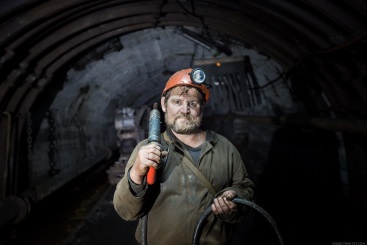 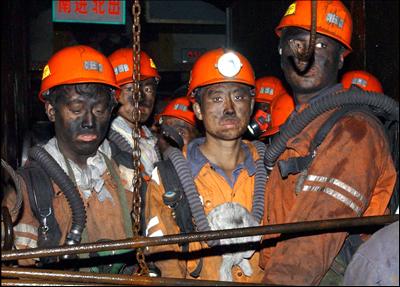 (приложение 1 слайд №1 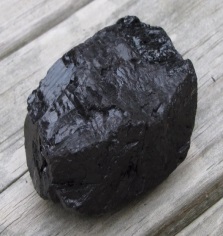 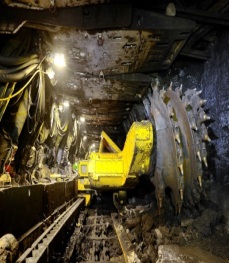 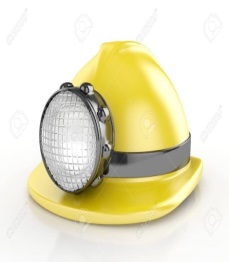 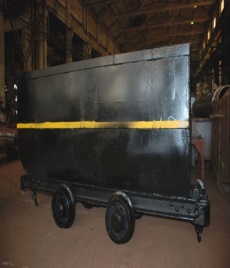 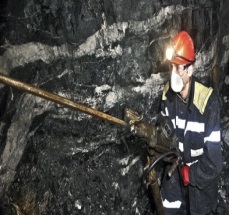 5 мин3.Основная часть.Экспериментальная работа..«Открытие» детьми новых знаний,  способа действий.Воспроизвести  ранее полученные знания о разных профессиях. Систематизировать знания об своем городе Способство-вать накоплению у детей конкретных представле-ний о шахте и шахтере. Закрепить умения детей называть атребуты шахтера. Воспитатель: Перед вами несколько камешков. Здесь и белые, и розовые, и серые, и чёрные. Найдите среди всех этих камней знакомые вам.(Ребёнок находит кусочек угля).- Что вы можете рассказать о свойствах угля? Да, дети, прежде чем пришло тепло к вам в дом, потрудилось немало шахтёров. Но, кроме того, что в дом тепло он принесёт наперекор морозам, он даст заводам - силу для машин, большое пламя горнам, даст пароходам - плавный ход, движенье - паровозам.А ещё нужен уголь для специальных печей, в которых из угля выжигают кокс. Зачем нужен кокс, спросите вы?Сейчас я вам расскажу о чудесных превращениях угля. Без кокса нельзя плавить сталь, которая нужна нашей Родине для машин.Какого цвета уголь? Странный вопрос! Каждому известно: уголь чёрный. А таблетки, которые вам давали от простуды, например аспирин - белые как снег. А уголь разве похож на снег? А ведь аспирин и другие лекарства делают из чёрного угля.Уголёк чёрный, а из него получают разноцветные краски.Уголёк ничем не пахнет, а из него получают духи.Разные сиропы для конфет и пирожных.Уголёк совсем не прозрачный, а из него можно сделать самое лучшее стекло и стеклянные предметы.Уголёк совсем не похож на нитки, а из него получают лоскутки цветной шерсти, пушистого меха.Из угля получают и порошок, которым посыпают землю, чтобы лучше росли фрукты, овощи, хлеб.Из угля добывают витамины, необходимые детям.Бензин для машин. Чего только не делают из угля! Рассказывать об этом можно долго.Внимание на экран.Дети рассматривают камешки. Из них выбирают уголь. Отвечают на вопросы.  Уголь чёрный, блестит, легко колется, тяжелее дерева, горит).Дидактическая игра «Что получится из уголька?»Дидактическая игра «Найди атрибуты Шахтера». 10 -12 мин4 .Заключи-тельная часть. Итог ОД. Систематизация знаний.Подвести итоги деятельности, получить обратную связь от воспитанни-ков и завершить работу.Давайте, дети, все вместе скажем слова благодарности всем шахтёрам:Да здравствуют наши шахтёры, Бессмертный и дружный народ!Добытчики чёрного солнцаПроходчики чёрных пород!Спасибо ребята, а теперь предлагаю посмотреть фильм о труде шахтеров. В конце занятия предлагаю посмотреть фильм о шахтерах.Дети повторяют  стихотворение за воспитателем.Подведение итога занятия.Просмотр фильма о труде шахтеров.6 – 8 мин№ПрофессияНазвание песни1ШахтерГудки тревожно загудели (Песня о коногоне)1ШахтерСпят курганы темные1ШахтерСтахановское племя2ФермерПесня про фермера3ВрачБедненький больной4ЖурналистПесня корреспондентов5КосмонавтЧетырнадцать минут до старта6ОхранникОх, рано встает охрана (Бременские музыканты)6ОхранникПесня охранника (Приключение маленького Мука)7ПоварПесня поваров8ПолицейскийПесня о старшине милиции9СпортсменА мне любое море по колено9СпортсменДа разве сердце позабудет...9СпортсменСтадион моей мечты10ХудожникО картинах11ЖелезнодорожникДорожная песня12МорякЖил отважный капитан (Дети капитана Гранта)12МорякПесня старого моряка (Волшебник изумрудного города)12МорякПесня Лома (Приключение капитана Врангеля)13ПилотОт винта! (Смешарики)13ПилотМне с детства снилась высота13ПилотНе улетай родной, не улетай14ШвеяПесня Вероники15ПограничникПесня пограничников15ПограничникНад дозорной тропой16ПочтальонПесенка о почтальоне17Следователь Алло, дорогая18СудьяПесня судьи19ХоккеистХоккей (Смешарики)20УчительПосвящается учителю21БухгалтерБухгалтер22КаскадерКаскадеры23НефтяникНефтянка24ПарикмахерПарикмахер